УКРАЇНАВиконавчий комітет Нетішинської міської радиХмельницької областіР І Ш Е Н Н Я12.01.2023					Нетішин				  № 4/2023Про платні послуги у комунальному некомерційному підприємстві Нетішинської міської ради «Спеціалізована медико-санітарна частина м. Нетішин»Відповідно до підпункту 2 пункту «а» статті 28, пункту 3 частини 4 статті 42 Закону України «Про місцеве самоврядування в Україні», постанови Кабінету Міністрів України від 17 вересня 1996 року № 1138 «Про затвердження переліку платних послуг, які надаються в державних і комунальних закладах охорони здоров’я та вищих медичних навчальних закладах», зі змінами, постанови Кабінету Міністрів України від 27 лютого 2019 року № 134 «Про внесення змін до деяких постанов Кабінету Міністрів України», листа КНП НМР «СМСЧ м. Нетішин», зареєстрованого у виконавчому комітеті Нетішинської міської ради 04 січня 2023 року за № 25/34-01-11/2023, виконавчий комітет Нетішинської міської ради    в и р і ш и в:1. Затвердити:1.1. положення про надання платних послуг у комунальному некомерційному підприємстві Нетішинської міської ради «Спеціалізована медико-санітарна частина м. Нетішин» (далі – КНП НМР «СМСЧ м. Нетішин»), згідно з додатком 1;1.2. перелік платних послуг у КНП НМР «СМСЧ м. Нетішин», згідно з додатком 2.2. Встановити вартість платних послуг у КНП НМР «СМСЧ м. Нетішин», згідно з додатком 3.3. КНП НМР «СМСЧ м. Нетішин» забезпечити:3.1. надання платних послуг вказаних у додатку 2;3.2. постійну координацію робіт з надання платних послуг;3.3. облік та використання коштів, отриманих від надання платних послуг;3.4. щоквартальне інформування виконавчого комітету Нетішинської міської ради до 01 числа про надані послуги, що настає за звітним періодом. 24. Визнати такими, що втратили чинність:4.1. рішення виконавчого комітету Нетішинської міської ради від 27 січня 2022 року № 45/2022 «Про платні послуги у комунальному некомерційному підприємстві Нетішинської міської ради «Спеціалізована медико-санітарна частина м. Нетішин»;4.2. рішення виконавчого комітету Нетішинської міської ради від 28 липня 2022 року № 263/2022 «Про внесення змін до рішення виконавчого комітету Нетішинської міської ради від 27 січня 2022 року № 45/2022 «Про платні послуги у комунальному некомерційному підприємстві Нетішинської міської ради «Спеціалізована медико-санітарна частина м. Нетішин».5.Рішення набирає чинності з дня затвердження виконавчим комітетом Нетішинської міської ради.6. Рішення підлягає оприлюдненню на офіційному сайті Нетішинської міської ради.7. Контроль за виконанням цього рішення покласти на першого заступника міського голови Олену Хоменко.Міський голова                                                               Олександр СУПРУНЮКДодаток 1до рішення виконавчогокомітету міської ради12.01.2023 № 4/2023ПОЛОЖЕННЯпро надання платних послуг у комунальному некомерційному підприємстві Нетішинської міської ради«Спеціалізована медико-санітарна частина м. Нетішин» 1. Загальні положення1.1. Положення про платні послуги у КНП НМР «СМСЧ м. Нетішин»              (далі – Положення) розроблено відповідно до частини шостої статті 18 Закону України «Основи законодавства України про охорону здоров’я» від 19 листопада 1992 року № 2801-XII, пункту 3.2. статуту комунального некомерційного підприємства Нетішинської міської ради «СМСЧ м. Нетішин», який передбачає можливість надання платних медичних послуг населенню.1.2. В основі Положення враховані загальноприйняті норми на основі:- Закону України «Про ціни і ціноутворення»; - Закону України «Про місцеве самоврядування в Україні»- Постанови Кабінету Міністрів України від 25 грудня 1996 року № 1548 «Про встановлення повноважень органів виконавчої влади та виконавчих органів міських рад щодо регулювання цін (тарифів)»;- Наказу Міністерства фінансів України від 31 грудня 1999 року № 318 «Про затвердження Положення (стандарту) бухгалтерського обліку».1.3. Перелік послуг у Положенні відповідає переліку платних послуг, які надаються у державних і комунальних закладах охорони здоров’я та вищих медичних навчальних закладах, затвердженому постановою Кабінету Міністрів України від 17 вересня 1996 року № 1138.1.4. Мета Положення – регламентувати процес надання платних послуг КНП НМР «СМСЧ м.Нетішин», створення методологічної бази для розрахунку їх собівартості, обґрунтовувати тарифи на платні послуги. 1.5. Положення відповідає внутрішньому наказу про облікову політику КНП НМР «СМСЧ м.Нетішин».2. Платні послуги, які надає КНП НМР «СМСЧ м. Нетішин»2.1. КНП НМР «СМСЧ м. Нетішин» надає платні послуги на засадах, визначених пунктом 1.7. статуту комунального некомерційного підприємства Нетішинської міської ради «Спеціалізована медико-санітарна частина м. Нетішин», провадить цю діяльність як господарську некомерційну, спрямовану на досягнення соціальних цілей, без мети одержання прибутку. Соціальні цілі полягають у реалізації права на охорону здоров’я згідно зі статтею 6 Закону України «Основи законодавства України про охорону здоров’я».2.2. Перелік платних послуг, що надає КНП НМР «СМСЧ м. Нетішин», містяться у додатку 2 до рішення виконавчого комітету Нетішинської міської ради.22.3. Платні послуги, які надаються в КНП НМР «СМСЧ м.Нетішин», регламентовані наступними нормативними документами :Дозвільна система:- Наказ Міністерства охорони здоров’я України» від 20 жовтня 1999 року             № 252 «Про порядок видачі медичної довідки для отримання дозволу (ліцензії) на об’єкт дозвільної системи». Керування автотранспортом:- Наказ Міністерства охорони здоров’я України  та Міністерства внутрішніх справ України від 31 січня 2013 року № 65/80 «Про затвердження Положення про медичний огляд кандидатів у водії та водіїв транспортних засобів».Профілактичні медичні огляди:- Постанова Кабінету Міністрів України від 06 листопада 1997 року № 1238 «Про обов’язковий профілактичний наркологічний огляд і порядок його проведення»;- Наказ Міністерства охорони здоров’я України від 28 листопада 1997 року №339 «Про вдосконалення системи профілактичних протиалкогольних та проти наркотичних заходів та обов’язкових профілактичних наркологічних оглядів»;- наказів Міністерства охорони здоров’я України від 21 травня 2007 року               № 246 «Про затвердження Порядку проведення медичних оглядів робітників певних категорій» та від 23 липня 2002 року № 280 «Щодо організації проведення обов’язкових профілактичних медичних оглядів працівників окремих професій, виробництв і організацій, діяльність яких пов’язана з обслуговуванням населення і може призвести до поширення інфекційних хвороб»;- Наказ Міністерства охорони здоров’я України від 17 січня 2002 року № 12 «Про затвердження Інструкції про проведення обов'язкових попередніх та періодичних психіатричних оглядів»;- Постанова Кабінету Міністрів України від 27 вересня 2000 року № 1465 «Про затвердження Порядку проведення обов'язкових попередніх та періодичних психіатричних оглядів і переліку медичних психіатричних протипоказань щодо виконання окремих видів діяльності (робіт, професій, служби), що можуть становити безпосередню небезпеку для особи, яка провадить цю діяльність, або оточуючих».Операція штучного переривання вагітності в амбулаторних умовах:- Наказ Міністерства охорони здоров’я України від 24 травня 2013 року                   № 423 «Про затвердження Порядку надання комплексної медичної допомоги вагітній жінці під час небажаної вагітності, форм первинної облікової документації та інструкції щодо їх заповнення».3. Розрахунок собівартості платних послуг3.1. Тарифи на платні послуги, які надаються населенню, розраховані індивідуально з урахуванням економічно обґрунтованих витрат.3Розрахунок собівартості платних послуг здійснюється на підставі фактичних затрат на її надання, тобто собівартості. До складу собівартості входять: прямі витрати, або витрати, безпосередньо пов’язані з наданням конкретної послуги загальновиробничі та адміністративні витрати, тобто такі, які неможливо зарахувати до конкретної послуги, а лише у вигляді питомої частки.3.2. До прямих витрат належать:- оплата праці, де передбачають як основну, так і додаткову заробітну плату, а також інші види заохочень та виплат у розмірах, визначених у колективному договорі. Ці витрати визначають відповідно до штатного розпису підрозділу або конкретного персоналу, що надає платну послугу, норм робочого часу для цього персоналу, а також витрат робочого часу саме на виконання цієї послуги;- витрати на матеріали, а саме: витрати на медичні засоби, перев’язувальні матеріали, лабораторні реактиви, дезінфікувальні засоби, бланки, медичний інструментарій, розхідні засоби та інші, які витрачають саме під час надання послуги та які можна розрахувати у кількісному вираженні та зарахувати до конкретної медичної послуги;- витрати на обладнання;- витрати на електроенергію та амортизаційні відрахування.3.3. Загальновиробничі та адміністративні витрати (або накладні витрати) розраховуються за звітний період та розподіляються пропорційно прямим витратам на оплату праці через коефіцієнт. Також можна врахувати зазначені витрати відповідно до планових показників. До загальновиробничих витрат належать: видатки на відрядження видатки на утримання, ремонт, оренду основних засобів транспортні витрати комунальні та інші витрати, що належать до підрозділу з надання платних послуг.Адміністративні витрати передбачають видатки на утримання адміністративно-господарського персоналу, зокрема: заробітна плата, видатки на відрядження, юридичні послуги, витрати на пально-мастильні матеріали, послуги зв’язку, розрахунково-касове обслуговування, придбання та супровід програмного забезпечення, послуги охорони тощо.Склад загальновиробничих та адміністративних витрат КНП НМР «СМСЧ м.Нетішин» визначається на підставі наказу про облікову політику та пунктів 15 і 18 П(С)БО 16.3.4. Вартість медичної послуги складається із собівартості, визначеної на підставі економічно обґрунтованих витрат на одиницю калькулювання, та витрат на розвиток закладу в межах граничного рівня рентабельності, встановленого органами виконавчої влади – 15% від собівартості медичної послуги.Крім того, тариф на платну послугу передбачає податок на додану вартість за визначеною ставкою оподаткування.3.5. Калькуляції, розрахунки собівартості платних медичних послуг містяться у  додатку 3 рішення виконавчого комітету Нетішинської міської ради.44. Оплата послуг4.1. КНП НМР «СМСЧ м.Нетішин» приймає оплату за платні послуги від фізичних і юридичних осіб, у т. ч. страхових компаній. 4.2. Фізичні особи розраховуються у готівковій та безготівковій формі, юридичні-тільки у безготівковій. Розрахунки з фізичними особами в банках та терміналах здійснюються з дотриманням вимог Положення про ведення касових операцій у національній валюті в Україні, затвердженого Постановою Правління Національного банку України від 29 грудня 2017 року № 148. 4.3. Оплата здійснюється перед наданням платної медичної послуги. 4.4. Відповідальні особи надають платні медичні послуги тільки після пред’явлення отримувачем документа про оплату-квитанції, прибуткового касового ордера, фіскального чека РРО, банківської квитанції. 5. Розподіл та використання грошових надходжень5.1. Кошти, отримані від надання платних медичних послуг, КНП НМР «СМСЧ м. Нетішин» використовує винятково у межах статутної діяльності, з дотриманням пунктів 1.7., 1.8. та 1.9. статуту, що забороняють прямий розподіл прибутку між засновниками та працівниками. Натомість ці кошти підприємство спрямовує на фінансування видатків та досягнення соціальної мети діяльності.5.2. Пріоритетні напрями розподілу коштів, отриманих за надання платних медичних послуг:5.2.1. Оплата праці медичних працівників КНП НМР «СМСЧ м.Нетішин»-передусім тих, які забезпечують надання платних медичних послуг; сплата ЄСВ, інших зарплатних податків і зборів, що відповідає пункту 9.7. статуту про використання на зарплатні цілі коштів, отриманих в результаті господарської некомерційної діяльності;5.2.2. Оновлення матеріально-технічної бази КНП НМР «СМСЧ м.Нетішин».6. Прикінцеві положення6.1. Положення набирає чинності з дня затвердження рішенням виконавчого комітету Нетішинської міської ради. 6.2. Зміни до Положення погоджують заступник директора з економічних питань, головний бухгалтер та юрисконсульт КНП НМР «СМСЧ м. Нетішин». Перегляд Положення зумовлюють зміни організаційної структури КНП НМР «СМСЧ м. Нетішин», переліку платних послуг, законодавства. 6.3. Розрахунок тарифів на медичні послуги здійснюється щорічно з урахуванням фактичних витрат закладу.6.4. Додатки до цього Положення є його невід’ємною частиною. Керуючий справами виконавчого комітету міської ради								Любов ОцабрикаДодаток 2рішення виконавчого комітету міської ради 12.01.2023 № 4/2022ПЕРЕЛІКплатних послуг у комунальному некомерційному підприємстві Нетішинської міської ради «Спеціалізована медико-санітарна частина м. Нетішин»Клініко-діагностичні дослідження.Бактеріологічні дослідження.Штучне переривання вагітності.Дослідження ультразвукової та функціональної діагностики.Офтальмологічні дослідження.Рентгенологічні дослідження.Оздоровчий масаж, гімнастика, бальнеологічні процедури з метою профілактики захворювань та зміцнення здоров’я дорослого населення.Утримання тіл померлих у холодильній камері.Перебування громадян, за їх бажанням, у медичних закладах з поліпшеним сервісним обслуговуванням.Медичні огляди певних категорій працюючих.Консультативні послуги вузьких спеціалістів за зверненням громадян, що надаються без направлення лікаря. Ендоскопічні дослідження. Медичне обслуговування закладів відпочинку всіх типів, спортивних змагань, масових культурних та громадських заходів тощо. Медичний огляд з метою виявлення стану алкогольного, наркотичного чи іншого сп’яніння або перебування під впливом лікарських препаратів (діагностичні та консультативні послуги за зверненням громадян). Дерматоскопія (діагностичні та консультативні послуги за зверненням громадян). Стоматологічна допомога, що надається населенню госпрозрахунковими відділеннями, кабінетами закладів охорони здоров’я.Керуючий справами виконавчого комітету міської ради								Любов ОЦАБРИКАДодаток 3рішення виконавчого комітету міської ради 12.01.2022 № 4/2022ВАРТІСТЬ платних послуг у комунальному некомерційному підприємстві Нетішинської міської ради «Спеціалізована медико санітарна частина м. Нетішин»(послуги, що надаються згідно з функціональними повноваженнями закладами охорони здоров'я, за зверненням громадян без направлення лікаря з метою профілактики захворювань та зміцнення здоров'я дорослого населення; послуги з провадження господарської та/або виробничої діяльності  згідно Постанови КМУ від 17 вересня 1996 року № 1138, зі змінами та доповненнями, у редакції Постанови КМУ від 22 вересня 2016 року № 648)Керуючий справами виконавчого комітету міської ради					Любов ОЦАБРИКАІ. Клініко - діагностичні дослідженняІ. Клініко - діагностичні дослідженняІ. Клініко - діагностичні дослідженняІ. Клініко - діагностичні дослідженняІ. Клініко - діагностичні дослідженняІ. Клініко - діагностичні дослідженняІ. Клініко - діагностичні дослідженняІ. Клініко - діагностичні дослідженняІ. Клініко - діагностичні дослідженняКод послугиНайменування послугиОд. виміруЦіна (грн) без ПДВЦіна (грн) без ПДВПДВ (грн)ПДВ (грн)Ціна (грн) з ПДВЦіна (грн) з ПДВ123445566Загально-клінічні дослідженняЗагально-клінічні дослідженняЗагально-клінічні дослідженняЗагально-клінічні дослідженняЗагально-клінічні дослідженняЗагально-клінічні дослідженняЗагально-клінічні дослідженняЗагально-клінічні дослідженняЗагально-клінічні дослідження1Аналіз сечі (скорочений)1 досл20,8520,854,174,1725,0225,022Аналіз сечі загальний з мікроскопією осаду1 досл28,8328,835,775,7734,6034,603Аналіз калу на я/глистів1 cкло31,5031,506,306,3037,8037,804Зішкріб на ентеробіоз (1 дослідження)1 досл23,1823,184,644,6427,8227,825Дослідження мазку на gn I trh (одноразовий гінекологічний набір не включено)2 локал62,0062,0012,4012,4074,4074,406Копрограма (мікроскопічне визначення елементів калу)1 досл102,48102,4820,5020,50122,98122,987Глюкозуричний профіль (з визначення глюкози сечі, з виявленням ацетону сечі)1 досл136,96136,9627,3927,39164,35164,358Аналіз сечі за Нечипоренком1 досл77,2577,2515,4515,4592,7092,70Гематологічні дослідження ЗАКГематологічні дослідження ЗАКГематологічні дослідження ЗАКГематологічні дослідження ЗАКГематологічні дослідження ЗАКГематологічні дослідження ЗАКГематологічні дослідження ЗАКГематологічні дослідження ЗАКГематологічні дослідження ЗАК9Аналіз крові скорочений ( визначення концентрації гемоглобіну)1 досл32,7332,736,556,5539,2839,2810Визначення глюкози капілярної  крові (з пальця)1 досл38,2738,277,657,6545,9245,9211Аналіз крові скорочений ( Hb+L+ШОЕ)1 досл58,7858,7811,7611,7670,5470,5412Аналіз крові загальний (Hb+L+ШОЕ+L ф-ла)1 досл90,1990,1918,0418,04108,23108,2313Аналіз крові загальний(L - формула + тромбоцити + еритроцити + гемоглобін + лейкоцити + ШОЕ)1 досл170,25170,2534,0534,05204,30204,3014Аналіз крові загальний на гематологічному аналізаторі1 досл93,6793,6718,7318,73112,40112,40Цитологічні дослідження Цитологічні дослідження Цитологічні дослідження Цитологічні дослідження Цитологічні дослідження Цитологічні дослідження Цитологічні дослідження Цитологічні дослідження Цитологічні дослідження 15Мазок на цитологічні дослідження (одноразовий гінекологічний набір не включено)2 локал115,71115,7123,1423,14138,85138,85Серологічні  дослідження Серологічні  дослідження Серологічні  дослідження Серологічні  дослідження Серологічні  дослідження Серологічні  дослідження Серологічні  дослідження Серологічні  дослідження Серологічні  дослідження 16Визначення групи та резус - належності крові1 досл134,46134,4626,8926,89161,35161,3517Аналіз крові на РМП плазми1 досл41,4741,478,298,2949,7649,76Біохімічні  дослідження Біохімічні  дослідження Біохімічні  дослідження Біохімічні  дослідження Біохімічні  дослідження Біохімічні  дослідження Біохімічні  дослідження Біохімічні  дослідження Біохімічні  дослідження 18Визначення глюкози венозної крові1 досл40,3740,378,078,0748,4448,4419Визначення гамаглютамилтрансферази (ГГТФ) на біохімічному  напівавтоматичному аналізаторі1 досл58,2758,2711,6511,6569,9269,9220Визначення АЛТ (те ж і АСТ)на автоматичному б/х аналізаторі BioSystem A-151 досл40,8340,838,178,1749,0049,0021Визначення АЛТ та АСТ разом на автоматичному б/х аналізаторі BioSystem A-151 досл75,2375,2315,0515,0590,2890,2822Визначення білірубіну загального, прямого та непрямого1 досл86,0086,0017,2017,20103,20103,2023Визначення заліза і ЗЗЗС1 досл171,04171,0434,2134,21205,25205,2524Загальний білок у сироватці крові на б/х аналізаторі1 досл40,4240,428,088,0848,5048,5025Визначення альбуміну у сироватці крові на б/х аналізаторі1 досл41,9641,968,398,3950,3550,3526Визначення креатиніну у сироватці крові на б/х аналізаторі1 досл44,9044,908,988,9853,8853,8827Визначення сечовини у сироватці крові на б/х аналізаторі1 досл41,1241,128,228,2249,3449,3428Визначення сечової кислоти 1 досл77,5677,5615,5115,5193,0793,0729Визначення загального холестерину на б/х аналізаторі1 досл44,3344,338,878,8753,2053,2030Визначення холестерину ЛПВЩ 1 досл62,1762,1712,4312,4374,6074,6031Визначення холестерину ЛПНЩ  (ліпопротеїдів низької щільності)1 досл68,5768,5713,7113,7182,2882,2832Визначення білкових фракцій  у сироватці крові1 досл116,89116,8923,3823,38140,27140,2733Визначення тригліцеридів на біохімічному аналізаторі1 досл65,5065,5013,1013,1078,6078,6034Визначення сіроглікоїдів у сироватці крові1 досл65,2865,2813,0613,0678,3478,3435Визначення кальцію у сироватці крові1 досл41,1041,108,228,2249,3249,3236Тімолова проба у сироватці крові1 досл32,7232,726,546,5439,2639,2637Визначення  альфа - амілази 1 досл57,4257,4211,4811,4868,9068,9038Визначення калію, натрію, кальцію, хлоридів на аналізаторі електролітів1 досл122,03122,0324,4124,41146,44146,4439Визначення активовності лужної фосфатази на біохімічному  напівавтоматичному аналізаторі1 досл58,6058,6011,7211,7270,3270,3240Визначення вмісту В - і пре - В - ліпопротеїдів сироватки крові по Бурштейну і Самаю1 досл36,3936,397,287,2843,6743,6741Визначення креатинкінази загальної на біохімічному напівавтоматичному аналізаторі1 досл98,9298,9219,7819,78118,70118,7042Визначення  глікозильованого гемоглобіну на  біохімічному напівавтоматичному аналізаторі1 досл222,73222,7344,5544,55267,28267,2843Визначення  мікроальбуміну сечі на  біохімічному напівавтоматичному аналізаторі (МАУ мікроальбумінурія)1 досл100,05100,0520,0120,01120,06120,06Біохімічні  дослідження (Коагулограма)Біохімічні  дослідження (Коагулограма)Біохімічні  дослідження (Коагулограма)Біохімічні  дослідження (Коагулограма)Біохімічні  дослідження (Коагулограма)Біохімічні  дослідження (Коагулограма)Біохімічні  дослідження (Коагулограма)Біохімічні  дослідження (Коагулограма)Біохімічні  дослідження (Коагулограма)44Визначення концентрації фібриногену у плазмі по Клаусу на гемокоагулометрі1 досл75,6375,6315,1315,1390,7690,7645Визначення протромбінового часу, протромбінового індексу(ПТІ)1 досл39,4239,427,887,8847,3047,3046Визначення кількості фібриногену у плазмі ваговим методом1 досл51,1851,1810,2410,2461,4261,4247Визначення активованого часткового тромбопластинового часу (АЧТЧ)1 досл72,2372,2314,4514,4586,6886,6848Міжнародне нормалізоване співвідношення (МНС) на гемокоагулометрі1 досл62,5062,5012,5012,5075,0075,0049Визначення тромбінового часу на  гемокоагулометрі 1 досл66,2766,2713,2513,2579,5279,52Імунологічні дослідження Імунологічні дослідження Імунологічні дослідження Імунологічні дослідження Імунологічні дослідження Імунологічні дослідження Імунологічні дослідження Імунологічні дослідження Імунологічні дослідження 50Визначення методом ІФА   сумарних антитіл до Тreponema pallidum1 досл84,9584,9516,9916,99101,94101,9451Дослідження сироватки крові на ревмопроби за допомогою латекс-тестів1 досл130,82130,8226,1626,16156,98156,9852Дослідження сироватки крові на СРБ (С-реактивний білок)1 досл87,4287,4217,4817,48104,90104,9053Визначення методом ІФА імуноглобуліна М СОVІD-191 досл108,42108,4221,6821,68130,10130,1054Визначення методом ІФА імуноглобуліна G СОVІD-191 досл122,36122,3624,4724,47146,83146,83Імунологічні дослідження (Гепатити)Імунологічні дослідження (Гепатити)Імунологічні дослідження (Гепатити)Імунологічні дослідження (Гепатити)Імунологічні дослідження (Гепатити)Імунологічні дослідження (Гепатити)Імунологічні дослідження (Гепатити)Імунологічні дослідження (Гепатити)Імунологічні дослідження (Гепатити)55Визначення методом ІФА Hbs - антигену вірусного гепатиту "В"1 досл71,1471,1414,2314,2385,3785,3756Визначення методом ІФА антитіл НС V до вірусного гепатиту "С"1 досл73,0573,0514,6114,6187,6687,66Імунологічні дослідження (Гормони)Імунологічні дослідження (Гормони)Імунологічні дослідження (Гормони)Імунологічні дослідження (Гормони)Імунологічні дослідження (Гормони)Імунологічні дослідження (Гормони)Імунологічні дослідження (Гормони)Імунологічні дослідження (Гормони)Імунологічні дослідження (Гормони)57Визначення методом ІФА тіреотропного гормону (ТТГ)1 досл115,83115,8323,1723,17139,00139,0058Визначення методом ІФА тироксину (Т4) вільного1 досл107,67107,6721,5321,53129,20129,2059Визначення  методом ІФА аутоантитіл до тіроїдної пероксидази (Анти-ТПО)1 досл125,21125,2125,0425,04150,25150,25Комплексні дослідження (ПАКЕТИ)Комплексні дослідження (ПАКЕТИ)Комплексні дослідження (ПАКЕТИ)Комплексні дослідження (ПАКЕТИ)Комплексні дослідження (ПАКЕТИ)Комплексні дослідження (ПАКЕТИ)Комплексні дослідження (ПАКЕТИ)Комплексні дослідження (ПАКЕТИ)Комплексні дослідження (ПАКЕТИ)Код послугиНайменування послугиОд. виміру Ціна (грн) без ПДВЦіна (грн) без ПДВПДВ (грн)ПДВ (грн)Ціна (грн) з ПДВЦіна (грн) з ПДВ1"ПАКЕТ №1"пакетпакет192,92192,92192,92192,92192,92ЗАК на гематологічному аналізаторі1 досл93,6793,6718,7318,73112,40112,40Загальний аналіз сечі  + мікроскопія1 досл28,8328,835,775,7734,6034,60Визначення глюкози  крові (з пальця)1 досл38,2738,277,657,6545,9245,922"ПАКЕТ №2"пакетпакет147,00147,00147,00147,00147,00ЗАК на гематологічному аналізаторі1 досл93,6793,6718,7318,73112,40112,40Загальний аналіз сечі  + мікроскопія1 досл28,8328,835,775,7734,6034,603КОАГУЛОГРАМА (СКОРОЧЕНИЙ ПАКЕТ)пакетпакет195,40195,40195,40195,40195,40Визначення протромбінового часу, протромбінового індексу1 досл39,4239,427,887,8847,3047,30   ПТІ1 досл39,4239,427,887,8847,3047,30Визначення кількості фібриногену у плазмі ваговим методом                                                         1 досл51,1851,1810,2410,2461,4261,42 Фг1 досл51,1851,1810,2410,2461,4261,42Визначення активованого часткового тромбопластинового часу                                                                          1 досл72,2372,2314,4514,4586,6886,68АЧТЧ1 досл72,2372,2314,4514,4586,6886,684ПЕЧІНКОВІ ПРОБИ (СКОРОЧЕНИЙ ПАКЕТ)пакетпакет193,48193,48193,48193,48193,48Визначення білірубіну загального, прямого та непрямого1 досл86,0086,0017,2017,20103,20103,20Визначення АЛТ та АСТ разом1 досл75,2375,2315,0515,0590,2890,285КОАГУЛОГРАМАпакетпакет274,91274,91274,91274,91274,91Визначення протромбінового часу, протромбінового індексу                1 досл39,4239,427,887,8847,3047,30  ПТІ1 досл39,4239,427,887,8847,3047,30Визначення кількості фібриногену у плазмі ваговим методом 1 досл51,1851,1810,2410,2461,4161,41Фг1 досл51,1851,1810,2410,2461,4161,41Визначення активованого часткового тромбопластинового часу                                                                          1 досл72,2372,2314,4514,4586,6886,68АЧТЧ1 досл72,2372,2314,4514,4586,6886,68Тромбіновий час                                                            1 досл66,2766,2713,2513,2579,5279,52ТЧ6ПЕЧІНКОВІ ПРОБИпакетпакет372,98372,98372,98372,98372,98Визначення білірубіну загального, прямого та непрямого1 досл86,0086,0017,2017,20103,20103,20Визначення АЛТ та АСТ разом1 досл75,2375,2315,0515,0590,2890,28Визначення гамаглютамилтрансферази (ГГТФ) на біохімічному  напівавтоматичному аналізаторі1 досл58,2758,2711,6511,6569,9269,92Визначення активовності лужної фосфатази на біохімічному  напівавтоматичному аналізаторі1 досл58,6058,6011,7211,7270,3270,32Тімолова проба у сироватці крові1 досл32,7232,726,546,5439,2639,267РЕВМОПРОБИпакетпакет235,32235,32235,32235,32235,32Дослідження сироватки крові на ревмопроби за допомогою латекс-тестів (RF, AS-O, CRP)1 досл130,82130,8226,1626,16156,98156,98Визначення сіроглікоїдів у сироватці крові1 досл65,2865,2813,0613,0678,3478,348ЛІПІДОГРАМАпакетпакет288,68288,68288,68288,68288,68Визначення холестерину ЛПВЩ, коефіцієнт атерогенності                                     1 досл62,1762,1712,4312,4374,6074,60Визначення холестерину ЛПНЩ (ліпопротеїдів низької  щільності)1 досл68,5768,5713,7113,7182,2882,28Визначення тригліцеридів (на біохімічному аналізаторі) 1 досл65,565,513,1013,1078,6078,60ТГ1 досл65,565,513,1013,1078,6078,60Визначення загального холестерину1 досл44,3344,338,878,8753,2053,20Хс1 досл44,3344,338,878,8753,2053,209ЗАГАЛЬНИЙ СТАН НИРОК + ЗАК на гематологічному аналізаторіпакетпакет250,22250,22250,22250,22250,22ЗАК на гематологічному аналізаторі1 досл93,6793,6718,7318,73112,40112,40Загальний аналіз сечі  + мікроскопія1 досл28,8328,835,775,7734,6034,60Визначення креатиніну у сироватці крові 1 досл44,9044,908,988,9853,8853,88Визначення сечовини у сироватці крові 1 досл41,1241,128,228,2249,3449,3410ТИРОЇДНА ПАНЕЛЬпакетпакет418,45418,45418,45418,45418,45Визначення методом ІФА тіреотропного гормону          1 досл115,83115,8323,1723,17139,00139,00ТТГ1 досл115,83115,8323,1723,17139,00139,00Визначення методом ІФА тироксину вільного                  1 досл107,67107,6721,5321,53129,20129,20 Т41 досл107,67107,6721,5321,53129,20129,20Визначення  методом ІФА аутоантитіл до тіроїдної пероксидази                                                      1 досл125,21125,2125,0425,04150,25150,25Анти-ТПО1 досл125,21125,2125,0425,04150,25150,2511ГОРМОНИ ЩИТОПОДІБНОЇ ЗАЛОЗИпакет № 1пакет № 1пакет № 1пакет № 1268,20268,20268,20Визначення методом ІФА тіреотропного гормону          1 досл115,83115,8323,1723,17139,00139,00ТТГ1 досл115,83115,8323,1723,17139,00139,00Визначення методом ІФА тироксину вільного                  1 досл107,67107,6721,5321,53129,20129,20 Т41 досл107,67107,6721,5321,53129,20129,2012ГОРМОНИ ЩИТОПОДІБНОЇ ЗАЛОЗИпакет № 2пакет № 2пакет № 2пакет № 2289,25289,25289,25Визначення  методом ІФА аутоантитіл до тіроїдної пероксидази                                                      1 досл125,21125,2125,0425,04150,25150,25Анти-ТПО1 досл125,21125,2125,0425,04150,25150,25Визначення методом ІФА тіреотропного гормону          1 досл115,83115,8323,1723,17139,00139,00ТТГ1 досл115,83115,8323,1723,17139,00139,00ІІ. Бактеріологічні дослідженняІІ. Бактеріологічні дослідженняІІ. Бактеріологічні дослідженняІІ. Бактеріологічні дослідженняІІ. Бактеріологічні дослідженняІІ. Бактеріологічні дослідженняІІ. Бактеріологічні дослідженняІІ. Бактеріологічні дослідженняІІ. Бактеріологічні дослідженняКод послугиНайменування послугиОд. виміру Ціна (грн) без ПДВЦіна (грн) без ПДВПДВ (грн)ПДВ (грн)Ціна (грн) з ПДВЦіна (грн) з ПДВ1Дослідження слизу з носу та зіву на стафілокок  (дві  локалізації)2 досл176,09176,0935,2235,22211,31211,312Реакція Vi - гемаглютинації1 досл126,02126,0225,2025,20151,22151,223Дослідження калу на кишкову групу1 досл124,73124,7324,9524,95149,68149,684Аналіз мазку з піхви (на флору)1 досл116,5116,523,3023,30139,80139,805Аналіз калу на дизбактеріоз (негативний)1 досл418,98418,9883,8083,80502,78502,786Аналіз на стрептококи (1 аналіз)1 досл152,27152,2730,4530,45182,72182,727Аналіз спиномозкової рідини на менінгокок + флора (негативний)1 досл294,50294,5058,9058,90353,40353,408Визначення чутливості до антибіотиків методом паперових дисків1 досл83,1183,1116,6216,6299,7399,739Аналіз мокротиння на флору1 досл183,14183,1436,6336,63219,77219,7710Аналіз мазку з ока (негативний)1 досл156,12156,1231,2231,22187,34187,3411Аналіз мазку з вух (негативний)1 досл250,37250,3750,0750,07300,44300,4412Аналіз мазку з зіву, носу на дифтерію  (негативний)1 досл192,71192,7138,5438,54231,25231,2513Аналіз сечі на тифи, паратифи (негативний)1 досл169,43169,4333,8933,89203,32203,3214Аналіз мазку з рани (негативний)1 досл240,55240,5548,1148,11288,66288,6615Аналіз сечі на флору (негативний)1 досл215,21215,2143,0443,04258,25258,2516Аналіз на гриби (кандиди)1 досл91,0891,0818,2218,22109,30109,3017Аналіз мазку з зіву та носу на флору (негативний)1 досл195,43195,4339,0939,09234,52234,5218Аналіз крові на гемокультуру (негативний)1 досл229,02229,0245,8045,80274,82274,8219Аналіз крові на стерильність (негативний)1 досл114,55114,5522,9122,91137,46137,46Молекулярно-генетичні  дослідження Молекулярно-генетичні  дослідження Молекулярно-генетичні  дослідження Молекулярно-генетичні  дослідження Молекулярно-генетичні  дослідження Молекулярно-генетичні  дослідження Молекулярно-генетичні  дослідження Молекулярно-генетичні  дослідження Молекулярно-генетичні  дослідження 20Дослідження на COVID-19  методом полімеразної ланцюгової реакції  (ПЛР)1 досл703,31703,31140,66140,66843,97843,9721Тест (швидкий) для виявлення антигену COVID-19 Аq1 досл134,17134,1726,8326,83161,00161,00Молекулярно-генетичні дослідження ІПСШМолекулярно-генетичні дослідження ІПСШМолекулярно-генетичні дослідження ІПСШМолекулярно-генетичні дослідження ІПСШМолекулярно-генетичні дослідження ІПСШМолекулярно-генетичні дослідження ІПСШМолекулярно-генетичні дослідження ІПСШМолекулярно-генетичні дослідження ІПСШМолекулярно-генетичні дослідження ІПСШ22Дослідження на  ІПСШ-chlamydia trachomatis  (методом ПЛР у режимі реального часу)1 досл152,35152,3530,4730,47182,82182,8223Дослідження на  ІПСШ-ureaplasma species    (методом ПЛР у режимі реального часу)1 досл167,18167,1833,4433,44200,62200,6224Дослідження на  ІПСШ-mycoplasma hominis    (методом ПЛР у режимі реального часу)1 досл152,35152,3530,4730,47182,82182,8225Дослідження на  ІПСШ-trichomonas vaginalis    (методом ПЛР у режимі реального часу)1 досл152,35152,3530,4730,47182,82182,8226Дослідження на  ІПСШ-neisseria gonorrhoeae     (методом ПЛР у режимі реального часу)1 досл152,35152,3530,4730,47182,82182,8227Дослідження на  ІПСШ-candida albicans     (методом ПЛР у режимі реального часу)1 досл152,35152,3530,4730,47182,82182,8228Дослідження на  ІПСШ-gardnerella vaginalis      (методом ПЛР у режимі реального часу)1 досл152,35152,3530,4730,47182,82182,8229Дослідження на  ІПСШ-вірус папіломи людини 16, 18 типу    (методом ПЛР у режимі реального часу)1 досл163,00163,0032,6032,60195,60195,60ІІІ. Штучне переривання вагітностіІІІ. Штучне переривання вагітностіІІІ. Штучне переривання вагітностіІІІ. Штучне переривання вагітностіІІІ. Штучне переривання вагітностіІІІ. Штучне переривання вагітностіІІІ. Штучне переривання вагітностіІІІ. Штучне переривання вагітностіІІІ. Штучне переривання вагітностіКод послугиНайменування послугиОд. виміру Ціна (грн) без ПДВЦіна (грн) без ПДВПДВ (грн)ПДВ (грн)Ціна (грн) з ПДВЦіна (грн) з ПДВ1Операції штучного переривання вагітності в амбулаторних умовах (методом вакуум-аспірації у разі затримки менструації терміном не більш як на 20 днів) послуга359,03359,0371,8171,81430,84430,842Операції штучного переривання вагітності у стаціонарі (до 12 тижнів вагітності) послуга667,93667,93133,59133,59801,52801,52ІV. Дослідження ультразвукової та функціональної діагностикиІV. Дослідження ультразвукової та функціональної діагностикиІV. Дослідження ультразвукової та функціональної діагностикиІV. Дослідження ультразвукової та функціональної діагностикиІV. Дослідження ультразвукової та функціональної діагностикиІV. Дослідження ультразвукової та функціональної діагностикиІV. Дослідження ультразвукової та функціональної діагностикиІV. Дослідження ультразвукової та функціональної діагностикиІV. Дослідження ультразвукової та функціональної діагностикиКод послугиНайменування послугиОд. виміру Ціна (грн) без ПДВЦіна (грн) без ПДВПДВ (грн)ПДВ (грн)Ціна (грн) з ПДВЦіна (грн) з ПДВ3ЕКГ 1 досл84,2684,2616,8516,85101,11101,114ЕКГ (на комплексі CARDIO) м-о1 досл82,8882,8816,5816,5899,4699,465Холтерівське моніторування (ціна електродів до розрахунків не входить)1 досл807,75807,75161,55161,55969,30969,306Спірометрія1 досл203,02203,0240,6040,60243,62243,62Трансабдомінальні ультразвукові дослідження органів гепатобіліарної системиТрансабдомінальні ультразвукові дослідження органів гепатобіліарної системиТрансабдомінальні ультразвукові дослідження органів гепатобіліарної системиТрансабдомінальні ультразвукові дослідження органів гепатобіліарної системиТрансабдомінальні ультразвукові дослідження органів гепатобіліарної системиТрансабдомінальні ультразвукові дослідження органів гепатобіліарної системиТрансабдомінальні ультразвукові дослідження органів гепатобіліарної системиТрансабдомінальні ультразвукові дослідження органів гепатобіліарної системиТрансабдомінальні ультразвукові дослідження органів гепатобіліарної системи7Комплексне УЗД: печінка + жовчний міхур + жовчні протоки + підшлункова залоза + селезінка1 досл278,62278,6255,7255,72334,34334,348Комплексне УЗД:  печінка + жовчний міхур + жовчні протоки + підшлункова залоза + селезінка + нирки1 досл343,92343,9268,7868,78412,70412,709УЗД по окремих органах: печінка1 досл80,8880,8816,1816,1897,0697,0610УЗД по окремих органах: печінка + жовчний міхур+ жовчні протоки1 досл113,84113,8422,7722,77136,61136,6111УЗД по окремих органах: жовчний міхур + жовчні протоки1 досл80,3780,3716,0716,0796,4496,4412УЗД по окремих органах:  підшлункова залоза1 досл113,05113,0522,6122,61135,66135,6613УЗД по окремих органах: селезінка + судини портальної системи1 досл113,05113,0522,6122,61135,66135,6614УЗД жовчного міхура з визначенням функції1 досл145,69145,6929,1429,14174,83174,83Трансабдомінальні  дослідження  сечостатевої системиТрансабдомінальні  дослідження  сечостатевої системиТрансабдомінальні  дослідження  сечостатевої системиТрансабдомінальні  дослідження  сечостатевої системиТрансабдомінальні  дослідження  сечостатевої системиТрансабдомінальні  дослідження  сечостатевої системиТрансабдомінальні  дослідження  сечостатевої системиТрансабдомінальні  дослідження  сечостатевої системиТрансабдомінальні  дослідження  сечостатевої системиДля чоловіків:Для чоловіків:Для чоловіків:Для чоловіків:Для чоловіків:Для чоловіків:Для чоловіків:15Комплексне УЗД: нирки + наднирникові залози + сечовий міхур з визначенням залишкової сечі + передміхурова залоза1 досл278,39278,3955,6855,68334,07334,0716УЗД  по окремих органах: нирки + надниркові залози1 досл113,32113,3222,6622,66135,98135,9817УЗД  по окремих органах: сечовий міхур з визначенням залишкової сечі1 досл80,3780,3716,0716,0796,4496,4418УЗД  по окремих органах: передміхурова залоза1 досл80,1580,1516,0316,0396,1896,1819УЗД  по окремих органах: яєчки  1 досл80,1580,1516,0316,0396,1896,18Для жінок:Для жінок:Для жінок:Для жінок:Для жінок:Для жінок:Для жінок:20Комплексне УЗД: нирки + наднирникові залози + сечовий міхур з визначенням залишкової сечі + матка + яєчники1 досл311,27311,2762,2562,25373,52373,5221Комплексне УЗД:   матка + яєчники1 досл178,64178,6435,7335,73214,37214,3722Комплексне УЗД:  матка при вагітності + пренатальне обстеження стану плоду1 досл309,07309,0761,8161,81370,88370,88Ультразвукові дослідження з використанням внутрішньопорожнинних датчиківУльтразвукові дослідження з використанням внутрішньопорожнинних датчиківУльтразвукові дослідження з використанням внутрішньопорожнинних датчиківУльтразвукові дослідження з використанням внутрішньопорожнинних датчиківУльтразвукові дослідження з використанням внутрішньопорожнинних датчиківУльтразвукові дослідження з використанням внутрішньопорожнинних датчиківУльтразвукові дослідження з використанням внутрішньопорожнинних датчиківУльтразвукові дослідження з використанням внутрішньопорожнинних датчиківУльтразвукові дослідження з використанням внутрішньопорожнинних датчиків23Інтраректальне дослідження передміхурової залози1 досл179,15179,1535,8335,83214,98214,9824Інтраректальне дослідження стінок прямої кишки1 досл179,15179,1535,8335,83214,98214,9825Інтраректальне дослідження жіночих статевих органів1 досл179,15179,1535,8335,83214,98214,98Ультразвукові дослідження поверхневих структур, м'яких тканин, кісток та суглобівУльтразвукові дослідження поверхневих структур, м'яких тканин, кісток та суглобівУльтразвукові дослідження поверхневих структур, м'яких тканин, кісток та суглобівУльтразвукові дослідження поверхневих структур, м'яких тканин, кісток та суглобівУльтразвукові дослідження поверхневих структур, м'яких тканин, кісток та суглобівУльтразвукові дослідження поверхневих структур, м'яких тканин, кісток та суглобівУльтразвукові дослідження поверхневих структур, м'яких тканин, кісток та суглобівУльтразвукові дослідження поверхневих структур, м'яких тканин, кісток та суглобівУльтразвукові дослідження поверхневих структур, м'яких тканин, кісток та суглобів26УЗД щитовидної  залози1 досл79,9679,9615,9915,9995,9595,9527УЗД молочних  залоз (з двох сторін)1 досл211,82211,8242,3642,36254,18254,1828УЗД слинних залоз1 досл113,11113,1122,6222,62135,73135,7329УЗД лімфатичних вузлів1 досл113,11113,1122,6222,62135,73135,7330УЗД м'яких тканин1 досл113,32113,3222,6622,66135,98135,9831УЗД кісток та суглобів (в залежності від складності)1 досл211,32211,3242,2642,26253,58253,58Ультразвукові дослідження органів грудної клітиниУльтразвукові дослідження органів грудної клітиниУльтразвукові дослідження органів грудної клітиниУльтразвукові дослідження органів грудної клітиниУльтразвукові дослідження органів грудної клітиниУльтразвукові дослідження органів грудної клітиниУльтразвукові дослідження органів грудної клітиниУльтразвукові дослідження органів грудної клітиниУльтразвукові дослідження органів грудної клітини32УЗД плевральної порожнини1 досл145,98145,9829,2029,20175,18175,1833УЗД вилочкової залози1 досл145,76145,7629,1529,15174,91174,9134Ехокардіографія1 досл213,26213,2642,6542,65255,91255,9135Ехокардіографія з кольоровим картуванням1 досл311,24311,2462,2562,25373,49373,4936Ехокардіографія з допплерівським аналізом1 досл311,24311,2462,2562,25373,49373,49Спеціальні ультразвукові дослідженняСпеціальні ультразвукові дослідженняСпеціальні ультразвукові дослідженняСпеціальні ультразвукові дослідженняСпеціальні ультразвукові дослідженняСпеціальні ультразвукові дослідженняСпеціальні ультразвукові дослідженняСпеціальні ультразвукові дослідженняСпеціальні ультразвукові дослідження37Комплексне ультразвукове дослідження серця (контрастна ехокардіографія + кольорове допплерівське картування)1 досл801,35801,35160,27160,27961,62961,62V. Офтальмологічні дослідженняV. Офтальмологічні дослідженняV. Офтальмологічні дослідженняV. Офтальмологічні дослідженняV. Офтальмологічні дослідженняV. Офтальмологічні дослідженняV. Офтальмологічні дослідженняV. Офтальмологічні дослідженняV. Офтальмологічні дослідженняКод послугиНайменування послугиОд. виміру Ціна (грн) без ПДВЦіна (грн) без ПДВПДВ (грн)ПДВ (грн)Ціна (грн) з ПДВЦіна (грн) з ПДВ1Підбір окулярів для читання 1 сеанс  73,2973,2914,6614,6687,9587,952Підбір окулярів для далини1 сеанс  105,95105,9521,1921,19127,14127,143Підбір астигматичних окулярів1 сеанс  172,94172,9434,5934,59207,53207,534Контактна тонометрія1 сеанс  178,16178,1635,6335,63213,79213,795Огляд очного дна1 сеанс  109,14109,1421,8321,83130,97130,976Промивання сльозових точок1 сеанс  149,55149,5529,9129,91179,46179,467Розсічення сльозових точок1 сеанс  149,55149,5529,9129,91179,46179,46VІ. Рентгенологічні дослідженняVІ. Рентгенологічні дослідженняVІ. Рентгенологічні дослідженняVІ. Рентгенологічні дослідженняVІ. Рентгенологічні дослідженняVІ. Рентгенологічні дослідженняVІ. Рентгенологічні дослідженняVІ. Рентгенологічні дослідженняVІ. Рентгенологічні дослідженняКод послугиНайменування послугиОд. виміру Ціна (грн) без ПДВЦіна (грн) без ПДВПДВ (грн)ПДВ (грн)Ціна (грн) з ПДВЦіна (грн) з ПДВ1Рентгенографія додаткових пазух носа1 досл102,69102,6920,5420,54123,23123,232Рентгенографія додаткових пазух носа з контрастом  (ціна контрасту до розрахунків не входить)1 досл102,70102,7020,5420,54123,24123,243Рентгенографія шийного відділу хребта в 2 - ох проекціях2 досл121,53121,5324,3124,31145,84145,844Рентгенографія органів грудної клітини (1 проекція)1 досл99,8199,8119,9619,96119,77119,775Ренгенографія органів грудної клітки в 2 - ох проекціях2 досл150,94150,9430,1930,19181,13181,136Рентгенографія органів черевної порожнини1 досл110,22110,2222,0422,04132,26132,267Рентгенографія шлунково - кишкового тракту (без контрасту)1 досл119,96119,9623,9923,99143,95143,958Ренгенографія шлунково - кишкового тракту з контрастом  барієм у двох проекціях (ціна контрасту до розрахунків не входить)2 досл274,29274,2954,8654,86329,15329,159Ренгенографія шлунково - кишкового тракту з контрастом  барієм у трьох проекціях (ціна контрасту до розрахунків не входить)3 досл282,73282,7356,5556,55339,28339,2810Рентгенографія грудного відділу хребта  в 2 - ох проекціях2 досл186,13186,1337,2337,23223,36223,3611Рентгенографія поперечного відділу хребта в 2-ох проекціях2 досл150,94150,9430,1930,19181,13181,1312Іррігоскопія (ціна контрасту до розрахунків не входить)1 досл379,53379,5375,9175,91455,44455,4413Ренгенографія кісток носа1 досл104,01104,0120,8020,80124,81124,8114Ренгенографія пяткової кістки1 досл104,01104,0120,8020,80124,81124,8115Ренгенографія пальців ступні1 досл104,01104,0120,8020,80124,81124,8116Ренгенографія пальців китиці1 досл104,01104,0120,8020,80124,81124,8117Цистографія із затсосуванням контрасних речовин в 1 проекції (ціна контрасту до розрахунків не входить)1 досл119,96119,9623,9923,99143,95143,9518Рентгенографія нирок (оглядова)1 досл152,34152,3430,4730,47182,81182,8119Рентгенографія зуба1 досл58,0558,0511,6111,6169,6669,6620Екскреторна урографія (ціна контрасту до розрахунків не входить)1 досл417,45417,4583,4983,49500,94500,9421Ренгенографія черепа  в 2-х проекціях2 досл133,41133,4126,6826,68160,09160,0922Ренгенографія нижньої щелепи в 2-ох проекціях2 досл129,30129,3025,8625,86155,16     155,16     23Ренгенографія ключиці в 2-ох проекціях2 досл114,30114,3022,8622,86137,16137,1624Ренгенографія плечового суглобу в 2-ох проекціях2 досл114,30114,3022,8622,86137,16137,1625Ренгенографія ліктьового суглобу в 2-ох проекціях2 досл114,30114,3022,8622,86137,16137,1626Ренгенографія китиці в 2-ох проекціях2 досл114,30114,3022,8622,86137,16137,1627Ренгенографія променево-запясткового суглобу в 2-ох проекціях2 досл114,30114,3022,8622,86137,16137,1628Ренгенографія гомілково-ступневого суглобу в 2-ох проекціях2 досл114,30114,3022,8622,86137,16137,1629Ренгенографія ступні в 2-ох проекціях2 досл114,30114,3022,8622,86137,16137,1630Ренгенографія плечової кістки1 досл121,27121,2724,2524,25145,52145,5231Ренгенографія передпліччя1 досл121,27121,2724,2524,25145,52145,5232Ренгенографія ребер1 досл121,27121,2724,2524,25145,52145,5233Ренгенографія кульшового суглобу1 досл121,27121,2724,2524,25145,52145,5234Ренгенографія колінного суглобу1 досл121,27121,2724,2524,25145,52145,5235Ренгенографія крижа та куприка1 досл121,27121,2724,2524,25145,52145,5236Ренгенографія стегнової кістки1 досл169,96169,9633,9933,99203,95203,9537Ренгенографія кісток тазу1 досл169,96169,9633,9933,99203,95203,9538Ренгенографія кісток гомілки1 досл169,96169,9633,9933,99203,95203,9539Ренгенографія грудини в бічній проекції  (у 2-х проекціях)2 досл143,37143,3728,6728,67172,04172,04VIІ. Оздоровчий масаж, гімнастика, бальнеологічні процедури з метою профілактики захворювань та зміцнення здоров'я дорослого населенняVIІ. Оздоровчий масаж, гімнастика, бальнеологічні процедури з метою профілактики захворювань та зміцнення здоров'я дорослого населенняVIІ. Оздоровчий масаж, гімнастика, бальнеологічні процедури з метою профілактики захворювань та зміцнення здоров'я дорослого населенняVIІ. Оздоровчий масаж, гімнастика, бальнеологічні процедури з метою профілактики захворювань та зміцнення здоров'я дорослого населенняVIІ. Оздоровчий масаж, гімнастика, бальнеологічні процедури з метою профілактики захворювань та зміцнення здоров'я дорослого населенняVIІ. Оздоровчий масаж, гімнастика, бальнеологічні процедури з метою профілактики захворювань та зміцнення здоров'я дорослого населенняVIІ. Оздоровчий масаж, гімнастика, бальнеологічні процедури з метою профілактики захворювань та зміцнення здоров'я дорослого населенняVIІ. Оздоровчий масаж, гімнастика, бальнеологічні процедури з метою профілактики захворювань та зміцнення здоров'я дорослого населенняVIІ. Оздоровчий масаж, гімнастика, бальнеологічні процедури з метою профілактики захворювань та зміцнення здоров'я дорослого населенняКод послугиНайменування послугиОд. виміру Ціна (грн) без ПДВЦіна (грн) без ПДВПДВ (грн)ПДВ (грн)Ціна (грн) з ПДВЦіна (грн) з ПДВ1Масаж голови (лобно-скроневої та потилично-тім'яної ділянки)1 сеанс  98,0098,0019,6019,60117,60117,602Масаж обличчя (лобової, навколовушної навколоочної ділянки, середньої та нижньої щелепи)1 сеанс  98,0098,0019,6019,60117,60117,603Масаж шиї1 сеанс  99,0099,0019,8019,80118,80118,804Масаж комірцевої ділянки (задньої поверхні шиї, спини до рівня ІУ грудного хребця, передньої поверхні грудної клітини до ІІ ребра)1 сеанс  118,97118,9723,7923,79142,76142,765Масаж верхньої кінцівки надпліччя та ділянки лопатки1 сеанс  132,14132,1426,4326,43158,57158,576Масаж верхньої кінцівки 1 сеанс  118,97118,9723,7923,79142,76142,767Масаж плечового суглоба (верхньої третини плеча, ділянки плечового суглоба та надпліччя тієї ж сторони)1 сеанс  105,82105,8221,1621,16126,98126,988Масаж ліктьового суглоба (верхньої третини передпліччя ділянки ліктьового суглоба та нижньої третини плеча)1 сеанс  105,62105,6221,1221,12126,74126,749Масаж променево-зап'ястного суглоба (проксимального відділу кисті, ділянки променево-зап'ястного суглоба та передпліччя)1 сеанс  105,62105,6221,1221,12126,74126,7410Масаж кисті та передпліччя1 сеанс  105,62105,6221,1221,12126,74126,7411Масаж ділянки грудної клітини (ділянки передньої поверхні грудної клітини від передніх кордонів надпліччя до реберних дуг та ділянок спини від УІІ шийного до І поперекового хребця)1 сеанс  150,38150,3830,0830,08180,46180,4612Масаж спини (від УІІ шийного до І поперекового хребця та від лівої до правої середньої аксилярної лінії)1 сеанс  123,86123,8624,7724,77148,63148,6313Масаж м'язів передньої черевної порожнини1 сеанс  105,82105,8221,1621,16126,98126,9814Масаж попереково-крижової ділянки ( від І поперекового хребця до нижніх сідничних схилів)1 сеанс  105,82105,8221,1621,16126,98126,9815Сегментарний масаж попереково-крижової ділянки1 сеанс  118,97118,9723,7923,79142,76142,7616Масаж спини та попереку (від УІІ шийного хребця до крижової ділянки; від лівої до правої середньої аксилярної лінії)1 сеанс  137,03137,0327,4127,41164,44164,4417Масаж шийно-грудного відділу хребта (ділянки задньої поверхні шиї та ділянки спини до І поперекового хребця, від лівої до правої задньої аксилярної лінії)1 сеанс  137,03137,0327,4127,41164,44164,4418Сегментарний масаж шийно-грудного відділу хребта1 сеанс  163,35163,3532,6732,67196,02196,0219Масаж ділянки хребта (задньої поверхні шиї, спини та попереково-крижової ділянки від лівої до правої задньої аксилярної лінії)1 сеанс  150,38150,3830,0830,08180,46180,4620Масаж  нижньої кінцівки1 сеанс  124,06124,0624,8124,81148,87148,8721Масаж  нижньої кінцівки та попереку (ділянки ступні, гомілки, стегна, сідничної та попереково-крижової ділянки)1 сеанс  137,21137,2127,4427,44164,65164,6522Масаж тазостегнового суглоба (верхньої третини стегна, ділянки тазостегнового суглоба та сідничної ділянки тієї ж сторони)1 сеанс  105,82105,8221,1621,16126,98126,9823Масаж колінного суглоба (верхньої третини гомілки, ділянки колінного суглоба та нижньої третини стегна)1 сеанс  105,82105,8221,1621,16126,98126,9824Масаж гомілково-стопного суглоба (проксимального відділу ступні, ділянки та нижньої третини гомілки)1 сеанс  105,62105,6221,1221,12126,74126,7425Масаж ступні та гомілки1 сеанс  105,82105,8221,1621,16126,98126,98Фізіотерапевтичні послугиФізіотерапевтичні послугиФізіотерапевтичні послугиФізіотерапевтичні послугиФізіотерапевтичні послугиФізіотерапевтичні послугиФізіотерапевтичні послугиФізіотерапевтичні послугиФізіотерапевтичні послуги26УВЧ-терапія1 сеанс  94,5894,5818,9218,92113,50113,5027Гальванізація1 сеанс  107,74107,7421,5521,55129,29129,2928Електрофорез медикаментозний1 сеанс  126,80126,8025,3625,36152,16152,1629СМТ-терапія (електростимуляція)1 сеанс  134,07134,0726,8126,81160,88160,8830Мікрохвильова терапія1 сеанс  94,5894,5818,9218,92113,50113,5031Д"арсонвалізація1 сеанс  109,81109,8121,9621,96131,77131,7732Ультразвукова терапія1 сеанс  109,34109,3421,8721,87131,21131,2133Ультрафонофорез терапія1 сеанс  145,13145,1329,0329,03174,16174,1634Ультрафіолетове опромінення загальне та місцеве1 сеанс  94,5894,5818,9218,92113,50113,5035Тубус-кварцева терапія1 сеанс  81,4281,4216,2816,2897,7097,7036Лазеротерапія1 сеанс  94,5894,5818,9218,92113,50113,5037Магнітотерапія1 сеанс  107,74107,7421,5521,55129,29129,2938Магніто-лазеро -ультрафонофорез терапія1 сеанс  120,53120,5324,1124,11144,64144,6439ЛТКВЧ-терапія1 сеанс  107,74107,7421,5521,55129,29129,2940Флюктооризація1 сеанс  134,07134,0726,8126,81160,88160,8841Інгаляція (без урахування вартості медикаментів)1 сеанс  77,5877,5815,5215,5293,1093,1042Озокеритотерапія1 сеанс  130,24130,2426,0526,05156,29156,29Лікувальна гімнастикаЛікувальна гімнастикаЛікувальна гімнастикаЛікувальна гімнастикаЛікувальна гімнастикаЛікувальна гімнастикаЛікувальна гімнастикаЛікувальна гімнастикаЛікувальна гімнастика43Заняття ЛФК (група з 4-х чоловік)1 заняття210,19210,1942,0442,04252,23252,2344Індивідуальні заняття ЛФК1 заняття198,12198,1239,6239,62237,74237,74Бальнеологічні процедури Бальнеологічні процедури Бальнеологічні процедури Бальнеологічні процедури Бальнеологічні процедури Бальнеологічні процедури Бальнеологічні процедури Бальнеологічні процедури Бальнеологічні процедури 45Бальнеотерапія1 сеанс  125,41125,4125,0825,08150,49150,49VIІІ. Утримання тіл померлих у холодильній камеріVIІІ. Утримання тіл померлих у холодильній камеріVIІІ. Утримання тіл померлих у холодильній камеріVIІІ. Утримання тіл померлих у холодильній камеріVIІІ. Утримання тіл померлих у холодильній камеріVIІІ. Утримання тіл померлих у холодильній камеріVIІІ. Утримання тіл померлих у холодильній камеріVIІІ. Утримання тіл померлих у холодильній камеріVIІІ. Утримання тіл померлих у холодильній камеріКод послугиНайменування послугиОд. виміру Ціна (грн) без ПДВЦіна (грн) без ПДВПДВ (грн)ПДВ (грн)Ціна (грн) з ПДВЦіна (грн) з ПДВ1Утримання тіл померлих у холодильній камері паталого-анатомічного бюро після дослідження понад норми перебування, а також тих, що знаходяться на зберіганні (на добу)доба298,35298,3559,6759,67358,02358,02ІХ. Перебування громадян, за їх бажанням, у медичних закладах з поліпшеним сервісним обслуговуваннямІХ. Перебування громадян, за їх бажанням, у медичних закладах з поліпшеним сервісним обслуговуваннямІХ. Перебування громадян, за їх бажанням, у медичних закладах з поліпшеним сервісним обслуговуваннямІХ. Перебування громадян, за їх бажанням, у медичних закладах з поліпшеним сервісним обслуговуваннямІХ. Перебування громадян, за їх бажанням, у медичних закладах з поліпшеним сервісним обслуговуваннямІХ. Перебування громадян, за їх бажанням, у медичних закладах з поліпшеним сервісним обслуговуваннямІХ. Перебування громадян, за їх бажанням, у медичних закладах з поліпшеним сервісним обслуговуваннямІХ. Перебування громадян, за їх бажанням, у медичних закладах з поліпшеним сервісним обслуговуваннямІХ. Перебування громадян, за їх бажанням, у медичних закладах з поліпшеним сервісним обслуговуваннямКод послугиНайменування послугиОд. виміру Ціна (грн) без ПДВЦіна (грн) без ПДВПДВ (грн)ПДВ (грн)Ціна (грн) з ПДВЦіна (грн) з ПДВ1Перебування громадян за їх бажанням у медичних закладах з поліпшеним сервісним обслуговуванням (неврологічне в-ня палата 14,7 м2)1 доба180,36180,3636,0736,07216,43216,432Перебування громадян за їх бажанням у медичних закладах з поліпшеним сервісним обслуговуванням (інфекційне в-ня палата 23,9 м2)1 доба217,22217,2243,4443,44260,66260,663Перебування громадян за їх бажанням у медичних закладах з поліпшеним сервісним обслуговуванням (інфекційне в-ня палата 26,1 м2)1 доба217,85217,8543,5743,57261,42261,424Перебування громадян за їх бажанням у медичних закладах з поліпшеним сервісним обслуговуванням (акушерсько-гінекологічне в-ня палата 34,4 м2)1 доба219,42219,4243,8843,88263,30263,305Перебування громадян за їх бажанням у медичних закладах з поліпшеним сервісним обслуговуванням (акушерсько-гінекологічне в-ня палата 35,6 м2) І поверх1 доба221,73221,7344,3544,35266,08266,086Перебування громадян за їх бажанням у медичних закладах з поліпшеним сервісним обслуговуванням (акушерсько-гінекологічне в-ня палата 36,6 м2)1 доба224,48224,4844,9044,90269,38269,38Х. Медичні огляди певних категорій працюючихХ. Медичні огляди певних категорій працюючихХ. Медичні огляди певних категорій працюючихХ. Медичні огляди певних категорій працюючихХ. Медичні огляди певних категорій працюючихХ. Медичні огляди певних категорій працюючихХ. Медичні огляди певних категорій працюючихХ. Медичні огляди певних категорій працюючихХ. Медичні огляди певних категорій працюючихКод послугиНайменування послугиВартість без ПДВВартість без ПДВВартість без ПДВВартість, грн з ПДВВартість, грн з ПДВВартість, грн з ПДВВартість, грн з ПДВКод послугиНайменування послугичоловікижінкижінкичоловікичоловікижінкижінки1Лікарсько-контрольний нагляд фізкультурника і спортсмена (форма 061/0)602,52618,53618,53723,02723,02742,24742,242Диспансерний нагляд спортсмена  (форма 062/0)597,06613,10613,10716,47716,47735,72735,723Медичний огляд стану здоров'я опікуна, піклувальника195,63195,63195,63234,76234,76234,76234,764Медичний огляд працівників з нормальними умовами праці 238,79511,00511,00286,55286,55613,20613,205Медичний огляд  працівників окремих професій, виробництв і організацій, діяльність яких пов'язана з обслуговуванням населення і може призвести до поширення інфекційних хвороб  (при проведенні попереднього медичного огляду) 606,61671,72671,72727,93727,93806,06806,066Медичний огляд  працівників окремих професій, виробництв і організацій, діяльність яких пов'язана з обслуговуванням населення і може призвести до поширення інфекційних хвороб  (при проведенні попереднього медичного огляду) при наявності відмітки у санітарній книжці про проведене дослідження на реакцію Vi - гемаглютинації483,75548,86548,86580,50580,50658,63658,637Медичний огляд працівників харчової та переробної промисловості, ринків, водоочисних та каналізаційних споруд (періодичний, перший раз на рік) 483,75483,75483,75580,50580,50580,50580,508Медичний огляд працівників  харчової та переробної промисловості, лікувально-профілактичні заклади (п.13 - працівники дитячих молочних кухонь)    періодичний, другий раз на рік294,21294,21294,21353,05353,05353,05353,059Медичний огляд працівників перукарень, косметичні та масажні кабінети, лазень, саун, готелiв, гуртожитків, спортивно - оздоровчих комплексів, підприємств продовольчої торгівлі, у тому числі роздрібної  і ті що розташовані на території ринків (періодичний, перший раз на рік)259,67324,76324,76311,60311,60389,71389,7110Медичний огляд працівників підприємств   громадського харчування, працівників лікувально-профілактичних закладів для дорослих (працівники дитячих молочних кухонь - п.13) (періодичний, перший раз на рік)483,75548,85548,85580,50580,50658,62658,6211Медичний огляд працівників дошкільних навчальних закладів; загальноосвітніх навчальних закладів; позашкільних навчальних закладів; професійно-технічних навчальних закладів; лікувально-профілактичних закладів для дорослих(пп.6-9, пп.12,13) (періодичний, перший раз на рік)309,68374,79374,79371,62371,62449,75449,7512Медичний огляд працівників дошкільних навчальних закладів (п.6) (періодичний, другий раз на рік)160,36225,48225,48192,43192,43270,58270,5813Медичний огляд працівників пралень, приймальні пункти білизни, хімчистки, фармацевти (періодичний, один раз на рік)138,10203,17203,17165,72165,72243,80243,8014Медичний огляд працівників закладів культури (п.21); розважальних закладів(п.22), підприємств непродовольчих (промислових) товарів  (періодичний, перший раз на рік)110,39175,48175,48132,47132,47210,58210,5815Медичний огляд працівників  закладів культури (п.21)- гримери (періодичний, перший раз на рік)207,62272,72272,72249,14249,14327,26327,2616Медичний огляд  працівників готелiв, спортивно - оздоровчих комплексів, лазень, саун, перукарень, косметичні та масажні кабінети, ринків,  торгівлі промислової групи, підприємств продовольчої торгівлі (періодичний, другий раз на рік)70,1270,1270,1284,1484,1484,1484,1417Медичний огляд  працівників громадського харчування, водоочисних та каналізаційних споруд  (періодичний, другий раз на рік) 120,13120,13120,13144,16144,16144,16144,1618Медичний огляд  водіїв, зайнятих транспортуванням харчової продукції, у тому числі вантажники, працівників  транспортно - дорожнього комплексу  (періодичний, один раз на рік)259,69324,80324,80311,63311,63389,76389,7619Медичний огляд працівників рибного господарства  (періодичний, один раз на рік)247,71247,71247,71297,25297,25297,25297,2520Медичний огляд на прохання громадян (відвідування басейну) 111,33111,33111,33133,60133,60133,60133,6021Довідка для отримання дозволу (ліцензії) на об'єкт дозвільної системи 356,75356,75356,75428,10428,10428,10428,1022Попередній медичний огляд  кандидатів у водії  532,32532,32532,32638,78638,78638,78638,7823Періодичний медичний огляд  водіїв (для підтверд-ження права на керування транспортним засобом)376,45376,45376,45451,74451,74451,74451,7424Медичний огляд працівників  при проведенні щозмі-нних передрейсових та післярейсових оглядів водіїв 37,8337,8337,8345,4045,4045,4045,40Вартість бланків спеціального зразкуВартість бланків спеціального зразкуВартість бланків спеціального зразкуВартість бланків спеціального зразкуВартість бланків спеціального зразкуВартість бланків спеціального зразкуВартість бланків спеціального зразкуВартість бланків спеціального зразкуВартість бланків спеціального зразку№ з/пБланкиВартість 1 бланку без ПДВВартість 1 бланку без ПДВВартість 1 бланку без ПДВВартість 1 бланку з ПДВВартість 1 бланку з ПДВВартість 1 бланку з ПДВВартість 1 бланку з ПДВ1Форма 083/о "Медична довідка щодо придатності  до керування транспортним засобом"4,804,804,805,765,765,765,762Форма №140/0 "Сертифікат про проходження профілактичного наркологічного огляду" 4,504,504,505,405,405,405,403Форма №122-2/0 "Медична довідка про проходження обов'язкових попереднього та періодичного психіатричних  оглядів" 4,504,504,505,405,405,405,404Форма №127/0 "Медична довідка для отримання дозволу  (ліцензії) на об'єкт дозвільної системи"4,804,804,805,765,765,765,76Копіювання бланківКопіювання бланківКопіювання бланківКопіювання бланківКопіювання бланківКопіювання бланківКопіювання бланківКопіювання бланківКопіювання бланків5Видача копії медичної довідки, витягу з історії хвороби4,604,604,605,525,525,525,52Медичні огляди працівників із шкідливими умовами праціМедичні огляди працівників із шкідливими умовами праціМедичні огляди працівників із шкідливими умовами праціМедичні огляди працівників із шкідливими умовами праціМедичні огляди працівників із шкідливими умовами праціМедичні огляди працівників із шкідливими умовами праціМедичні огляди працівників із шкідливими умовами праціМедичні огляди працівників із шкідливими умовами праціМедичні огляди працівників із шкідливими умовами праціКод послугиНайменування послугиВартість без ПДВВартість без ПДВВартість без ПДВВартість, грн з ПДВВартість, грн з ПДВВартість, грн з ПДВВартість, грн з ПДВКод послугиНайменування послугичоловікижінкижінкичоловікичоловікижінкижінки1- робота на висоті,  верхолазні роботи  і роботи, пов'язані з підійманням на висоту, а також з обслуговування підіймальних механізмів344,71636,63636,63413,65413,65763,96763,962- електротехнічний персонал, що виконує роботи з оперативного обслуговування і ремонту діючих електроустановок; роботи, що пов'язані з застосуванням вибухових речовин, роботи у вибухово-пожежонебезпечних виробництвах285,29577,22577,22342,35342,35692,66692,663- усі види підземних робіт (при попередньому  медичному огляді)495,57767,79767,79594,68594,68921,35921,354  - усі види підземних робіт (при періодичному медичному огляді)441,06713,29713,29529,27529,27855,95855,955 - роботи, що пов'язані з обслуговуванням ємностей під тиском 280,82572,75572,75336,98336,98687,30687,306 - машиністи (кочегари), оператори котельних, працівники служби газнагляду241,52533,45533,45289,82289,82640,14640,147 - роботи у військовій охороні, службах спецзв'язку, апараті інкасації, банківських структурах та інших службах, яким дозволено носити вогнепальну зброю та її застосовувати385,62677,55677,55462,74462,74813,06813,068 - газорятувальна служба, ... пожежна охорона;  аварійно-рятувальні служби (роботи)380,08672,02672,02456,10456,10806,42806,429 - пожежно-рятувальні служби (Наказ МВС України від 18.08.2014 №831)370,93662,86662,86445,12445,12795,43795,4310 - хімічні речовини та їх сполуки та елементи, складні хімічні суміші, промислові аерозолі583,73875,67875,67700,48700,481050,801050,8011 - вібрація, виробничий шум, підвищений атмосферний тиск, знижена (підвищена) температура повітря, теплове випромінювання363,88655,79655,79436,66436,66786,95786,9512 - роботи на механічному обладнанні (токарних, фрезерних та ін. станках, штампувальних пресах тощо);  підвищений атмосферний тиск (робота в кесонах, водолазні роботи, робота в барокамерах)  273,14565,06565,06327,77327,77678,07678,0713 - іонізуюче  випромінювання, виробничий шум, підвищена (знижена) температура повітря518,67810,58810,58622,40622,40972,70972,7014 - неіонізуюче випромінювання: постійні магнітні поля; електромагнітні поля411,79703,71703,71494,15494,15844,45844,4515 - неіонізуюче випромінювання - користувачі персональних електронно-обчислювальних машин (ПЕОМ) з відеотерміналом384,38676,32676,32461,26461,26811,58811,5816- фізичне перевантаження та перенапруження окремих органів і систем: підняття та ручне переміщення вантажу, перебування у вимушеній робочій позі, роботи, що пов’язані з вимушеним нахилом корпусу, зорово-напружені роботи: прецизійні, роботи з оптичними приладами і спостереження за екраном258,80531,00531,00310,56310,56637,20637,2017- інфікований матеріал і матеріал, що заражений паразита-ми; збудники інфекційних захворювань; зооантропози306,27578,50578,50367,52367,52694,20694,2018 - медичний огляд працiвникiв водоочисних та каналі-заційних споруд  із шкідливими умовами праці (фізич-ні фактори: вібрація, виробничий шум, підвищений атмосферний тиск, знижена (підвищена) температура повітря, теплове випромінювання) - (періодичний, перший раз на рік)746,071038,021038,02895,28895,281245,621245,62ХІ.  Консультативні послуги вузьких спеціалістів за зверненням громадян, що надаються без направлення лікаряХІ.  Консультативні послуги вузьких спеціалістів за зверненням громадян, що надаються без направлення лікаряХІ.  Консультативні послуги вузьких спеціалістів за зверненням громадян, що надаються без направлення лікаряХІ.  Консультативні послуги вузьких спеціалістів за зверненням громадян, що надаються без направлення лікаряХІ.  Консультативні послуги вузьких спеціалістів за зверненням громадян, що надаються без направлення лікаряХІ.  Консультативні послуги вузьких спеціалістів за зверненням громадян, що надаються без направлення лікаряХІ.  Консультативні послуги вузьких спеціалістів за зверненням громадян, що надаються без направлення лікаряХІ.  Консультативні послуги вузьких спеціалістів за зверненням громадян, що надаються без направлення лікаряХІ.  Консультативні послуги вузьких спеціалістів за зверненням громадян, що надаються без направлення лікаряКод послугиНайменування послугиОд. виміру Ціна (грн) без ПДВЦіна (грн) без ПДВПДВ (грн)ПДВ (грн)Ціна (грн) з ПДВЦіна (грн) з ПДВ1Лікар - онколог ВК1 відв118,02118,0223,6023,60141,62141,622Лікар - ендокринолог ІК1 відв98,3398,3319,6719,67118,00118,003Лікар - ортопед - травматолог ІК1 відв69,2169,2113,8413,8483,0583,054Лікар - уролог 1 відв96,3796,3719,2719,27115,64115,645Лікар - дерматовенеролог ВК1 відв80,7580,7516,1516,1596,9096,906Лікар - невропатолог ВК1 відв118,85118,8523,7723,77142,62142,627Лікар - сурдолог1 відв120,95120,9524,1924,19145,14145,148Лікар - хірург ВК1 відв80,2180,2116,0416,0496,2596,259Лікар - нарколог ВК1 відв100,15100,1520,0320,03120,18120,1810Лікар - психіатр ВК1 відв100,15100,1520,0320,03120,18120,1811Лікар - психіатр 1 відв103,43103,4320,6920,69124,12124,1212Лікар - кардіолог ІІК1 відв121,81121,8124,3624,36146,17146,1713Лікар - офтальмолог 1 відв83,2983,2916,6616,6699,9599,9514Лікар - отоларинголог ІІК1 відв96,3796,3719,2719,27115,64115,6415Лікар - терапевт ІК1 відв66,7966,7913,3613,3680,1580,1516Лікар фізичної та реабілітаційної медицини 1 відв107,07107,0721,4121,41128,48128,4817Лікар акушер-гінеколог ВК1 відв100,88100,8820,1820,18121,06121,0618Лікар - стоматолог ВК1 відв76,3876,3815,2815,2891,6691,6619Лікар - психолог1 відв172,11172,1134,4234,42206,53206,53ХІІ.  Ендоскопічні дослідженняХІІ.  Ендоскопічні дослідженняХІІ.  Ендоскопічні дослідженняХІІ.  Ендоскопічні дослідженняХІІ.  Ендоскопічні дослідженняХІІ.  Ендоскопічні дослідженняХІІ.  Ендоскопічні дослідженняХІІ.  Ендоскопічні дослідженняХІІ.  Ендоскопічні дослідженняКод послугиНайменування послугиОд. виміру Ціна (грн) без ПДВЦіна (грн) без ПДВПДВ (грн)ПДВ (грн)Ціна (грн) з ПДВЦіна (грн) з ПДВ1Езофагогастродуоденоскопія1 досл551,63551,63110,33110,33661,96661,962Ректороманоскопія1 досл395,83395,8379,1779,17475,00475,003Колоноскопія1 досл1103,961103,96220,79220,791 324,751 324,754Біопсія (гістологічне дослідження)1 досл143,25143,2528,6528,65171,90171,90ХІІІ. Медичне обслуговування закладів відпочинку всіх типів, спортивних змагань, масових культурних та громадських заходів тощо ХІІІ. Медичне обслуговування закладів відпочинку всіх типів, спортивних змагань, масових культурних та громадських заходів тощо ХІІІ. Медичне обслуговування закладів відпочинку всіх типів, спортивних змагань, масових культурних та громадських заходів тощо ХІІІ. Медичне обслуговування закладів відпочинку всіх типів, спортивних змагань, масових культурних та громадських заходів тощо ХІІІ. Медичне обслуговування закладів відпочинку всіх типів, спортивних змагань, масових культурних та громадських заходів тощо ХІІІ. Медичне обслуговування закладів відпочинку всіх типів, спортивних змагань, масових культурних та громадських заходів тощо ХІІІ. Медичне обслуговування закладів відпочинку всіх типів, спортивних змагань, масових культурних та громадських заходів тощо ХІІІ. Медичне обслуговування закладів відпочинку всіх типів, спортивних змагань, масових культурних та громадських заходів тощо ХІІІ. Медичне обслуговування закладів відпочинку всіх типів, спортивних змагань, масових культурних та громадських заходів тощо Код послугиНайменування послугиОд. виміру Ціна (грн) без ПДВЦіна (грн) без ПДВПДВ (грн)ПДВ (грн)Ціна (грн) з ПДВЦіна (грн) з ПДВ1Медичне обслуговування (супровід) заходів медичною бригадою 1 година604,95604,95120,99120,99725,94725,942Медичне обслуговування (супровід) заходів медич-ною бригадою (без лікаря-хірурга/ травматолога)1 година309,26309,2661,8561,85371,11371,11ХІV. Медичний огляд з метою виявлення стану алкогольного, наркотичного чи іншого сп'яніння або перебування під впливом лікарських препаратів (діагностичні та консультативні послуги за зверненням громадян)ХІV. Медичний огляд з метою виявлення стану алкогольного, наркотичного чи іншого сп'яніння або перебування під впливом лікарських препаратів (діагностичні та консультативні послуги за зверненням громадян)ХІV. Медичний огляд з метою виявлення стану алкогольного, наркотичного чи іншого сп'яніння або перебування під впливом лікарських препаратів (діагностичні та консультативні послуги за зверненням громадян)ХІV. Медичний огляд з метою виявлення стану алкогольного, наркотичного чи іншого сп'яніння або перебування під впливом лікарських препаратів (діагностичні та консультативні послуги за зверненням громадян)ХІV. Медичний огляд з метою виявлення стану алкогольного, наркотичного чи іншого сп'яніння або перебування під впливом лікарських препаратів (діагностичні та консультативні послуги за зверненням громадян)ХІV. Медичний огляд з метою виявлення стану алкогольного, наркотичного чи іншого сп'яніння або перебування під впливом лікарських препаратів (діагностичні та консультативні послуги за зверненням громадян)ХІV. Медичний огляд з метою виявлення стану алкогольного, наркотичного чи іншого сп'яніння або перебування під впливом лікарських препаратів (діагностичні та консультативні послуги за зверненням громадян)ХІV. Медичний огляд з метою виявлення стану алкогольного, наркотичного чи іншого сп'яніння або перебування під впливом лікарських препаратів (діагностичні та консультативні послуги за зверненням громадян)ХІV. Медичний огляд з метою виявлення стану алкогольного, наркотичного чи іншого сп'яніння або перебування під впливом лікарських препаратів (діагностичні та консультативні послуги за зверненням громадян)Код послугиНайменування послугиОд. виміру Ціна (грн) без ПДВЦіна (грн) без ПДВПДВ (грн)ПДВ (грн)Ціна (грн) з ПДВЦіна (грн) з ПДВ1Медичний огляд з метою виявлення стану алкогольного сп'яніння1 досл102,05102,0520,4120,41122,46122,462Медичний огляд з метою виявлення в сечі наркотичних засобів і психотропних речовин1 досл259,96259,9651,9951,99311,95311,953Медичний огляд з метою виявлення стану алкогольного, наркотичного чи іншого сп'яніння1 досл522,15522,15104,43104,43626,58626,58ХV. Дерматоскопія (діагностичні та консультативні послуги за зверненням громадян)ХV. Дерматоскопія (діагностичні та консультативні послуги за зверненням громадян)ХV. Дерматоскопія (діагностичні та консультативні послуги за зверненням громадян)ХV. Дерматоскопія (діагностичні та консультативні послуги за зверненням громадян)ХV. Дерматоскопія (діагностичні та консультативні послуги за зверненням громадян)ХV. Дерматоскопія (діагностичні та консультативні послуги за зверненням громадян)ХV. Дерматоскопія (діагностичні та консультативні послуги за зверненням громадян)ХV. Дерматоскопія (діагностичні та консультативні послуги за зверненням громадян)ХV. Дерматоскопія (діагностичні та консультативні послуги за зверненням громадян)1Огляд одного елементу (висипу)1 досл105,81105,8121,1621,16126,97126,97ХVІ. Стоматологічна допомога, що подається населенню госпрозрахунковими відділеннями, кабінетами закладів охорони здоров'яХVІ. Стоматологічна допомога, що подається населенню госпрозрахунковими відділеннями, кабінетами закладів охорони здоров'яХVІ. Стоматологічна допомога, що подається населенню госпрозрахунковими відділеннями, кабінетами закладів охорони здоров'яХVІ. Стоматологічна допомога, що подається населенню госпрозрахунковими відділеннями, кабінетами закладів охорони здоров'яХVІ. Стоматологічна допомога, що подається населенню госпрозрахунковими відділеннями, кабінетами закладів охорони здоров'яХVІ. Стоматологічна допомога, що подається населенню госпрозрахунковими відділеннями, кабінетами закладів охорони здоров'яХVІ. Стоматологічна допомога, що подається населенню госпрозрахунковими відділеннями, кабінетами закладів охорони здоров'яХVІ. Стоматологічна допомога, що подається населенню госпрозрахунковими відділеннями, кабінетами закладів охорони здоров'яХVІ. Стоматологічна допомога, що подається населенню госпрозрахунковими відділеннями, кабінетами закладів охорони здоров'я№ 1. Накладення світлополімерної пломби при поверхневому та середньому карієсі№ 1. Накладення світлополімерної пломби при поверхневому та середньому карієсі№ 1. Накладення світлополімерної пломби при поверхневому та середньому карієсі№ 1. Накладення світлополімерної пломби при поверхневому та середньому карієсі№ 1. Накладення світлополімерної пломби при поверхневому та середньому карієсі№ 1. Накладення світлополімерної пломби при поверхневому та середньому карієсі№ 1. Накладення світлополімерної пломби при поверхневому та середньому карієсі№ 1. Накладення світлополімерної пломби при поверхневому та середньому карієсі№ 1. Накладення світлополімерної пломби при поверхневому та середньому карієсіКод послугиНайменування послугиОд. виміру Ціна (грн) без ПДВЦіна (грн) без ПДВПДВ (грн)ПДВ (грн)Ціна (грн) з ПДВЦіна (грн) з ПДВ1Лікування одного зуба при поверхневому і середньому карієсі (без накладання пломби) з темполат1 процедура169,01169,0133,8033,80202,81202,812Накладання пломби з світлополімерного матеріалу  (Лателюкс +уніцем+4,31)1 процедура234,05234,0546,8146,81280,86280,863Накладання пломби з світлополімерного матеріалу (Лателюкс +“Іонозід”+4,31)1 процедура269,06269,0653,8153,81322,87322,874Накладання пломби з світлополімерного матеріалу (Denfill +уніцем+4,31)1 процедура247,97247,9749,5949,59297,56297,565Накладання пломби з світлополімерного матеріалу (Denfill +“Іонозід”+4,31)1 процедура282,98282,9856,6056,60339,58339,586Накладання пломби з світлополімерного матеріалу(Gradia Direct +уніцем+4,31)1 процедура271,24271,2454,2554,25325,49325,497Накладання пломби з світлополімерного матеріалу (Gradia Direct +“Іонозід”+4,31)1 процедура306,25306,2561,2561,25367,50367,508Лікування одного зуба при поверхневому та середньому карієсі з накладанням світлополімерної пломби (Лателюкс +уніцем+4,31)1 процедура325,02325,0265,0065,00390,02390,029Лікування одного зуба при поверхневому та середньому карієсі з накладанням світлополімерної пломби (Лателюкс +“Іонозід”+4,31)1 процедура360,03360,0372,0172,01432,04432,0410Лікування одного зуба при поверхневому та середньому карієсі з накладанням світлополімерної пломби (Denfill +уніцем+4,31)1 процедура338,94338,9467,7967,79406,73406,7311Лікування одного зуба при поверхневому та середньому карієсі з накладанням світлополімерної пломби(Denfill +“Іонозід”+4,31)1 процедура373,94373,9474,7974,79448,73448,7312Лікування одного зуба при поверхневому та середньому карієсі з накладанням світлополімерної пломби (Gradia Direct +уніцем+4,31)1 процедура362,22362,2272,4472,44434,66434,6613Лікування одного зуба при поверхневому та середньому карієсі з накладанням світлополімерної пломби (Gradia Direct +“Іонозід”+4,31)1 процедура397,22397,2279,4479,44476,66476,66№ 2. Накладання композитної або цементної пломби при лікуванні поверхневого та середнього карієсу№ 2. Накладання композитної або цементної пломби при лікуванні поверхневого та середнього карієсу№ 2. Накладання композитної або цементної пломби при лікуванні поверхневого та середнього карієсу№ 2. Накладання композитної або цементної пломби при лікуванні поверхневого та середнього карієсу№ 2. Накладання композитної або цементної пломби при лікуванні поверхневого та середнього карієсу№ 2. Накладання композитної або цементної пломби при лікуванні поверхневого та середнього карієсу№ 2. Накладання композитної або цементної пломби при лікуванні поверхневого та середнього карієсу№ 2. Накладання композитної або цементної пломби при лікуванні поверхневого та середнього карієсу№ 2. Накладання композитної або цементної пломби при лікуванні поверхневого та середнього карієсу1Лікування одного зуба при поверхневому і середньому карієсі (без накладання пломби) з темполат1 процедура149,41149,4129,8829,88179,29179,292Накладання пломби при лікуванні карієсу з цементу  (“Белацин”,+уніцем)1 процедура113,49113,4922,7022,70136,19136,193Накладання пломби при лікуванні карієсу з цементу  “Беладонт”,+уніцем1 процедура113,45113,4522,6922,69136,14136,144Накладання пломби при лікуванні карієсу з цементу  (“Іонолат”)1 процедура11511523,0023,00138,00138,005Накладання пломби при лікуванні карієсу з композитного матеріалу “Латефіл”+уніцем1 процедура152,23152,2330,4530,45182,68182,686Накладання пломби при лікуванні карієсу з композитного матеріалу “Харизма” ППФ+уніцем1 процедура155,1155,131,0231,02186,12186,127Лікування одного зуба при накладанні пломби з цементу  (“Белацин”,+уніцем)1 процедура204,46204,4640,8940,89245,35245,358Лікування одного зуба при накладанні пломби з цементу  “Беладонт”,+уніцем1 процедура204,43204,4340,8940,89245,32245,329Лікування одного зуба при накладанні пломби з цементу (“Іонолат”)1 процедура205,98205,9841,2041,20247,18247,1810Лікування одного зуба при накладанні пломби   з композитного матеріалу “Латефіл”+уніцем1 процедура243,2243,248,6448,64291,84291,8411Лікування одного зуба при накладанні пломби   з композитного матеріалу “Харизма” ППФ+уніцем1 процедура246,08246,0849,2249,22295,30295,30№ 3. Накладення світлополімерної пломби при гострому глибокому карієсі№ 3. Накладення світлополімерної пломби при гострому глибокому карієсі№ 3. Накладення світлополімерної пломби при гострому глибокому карієсі№ 3. Накладення світлополімерної пломби при гострому глибокому карієсі№ 3. Накладення світлополімерної пломби при гострому глибокому карієсі№ 3. Накладення світлополімерної пломби при гострому глибокому карієсі№ 3. Накладення світлополімерної пломби при гострому глибокому карієсі№ 3. Накладення світлополімерної пломби при гострому глибокому карієсі№ 3. Накладення світлополімерної пломби при гострому глибокому карієсі1Лікування одного зуба при гострому карієсі (без накладання пломби) з темполат1 процедура203,83203,8340,7740,77244,60244,602Накладання лікувальної пов’язки при лікуванні карієсу1 процедура132,35132,3526,4726,47158,82158,823Лікування одного зуба з гострим глибоким карієсом з накладанням пломби із світлополімерного матеріалу  І відвідування 1 процедура259,72259,7251,9451,94311,66311,664Лікування одного зуба з гострим глибоким карієсом з накладанням пломби із світлополімерного матеріалу  ІІ відвідування (“Лателюкс”,г+“Уніцем”,г+4,31)1 процедура289,8289,857,9657,96347,76347,765Лікування одного зуба з гострим глибоким карієсом з накладанням пломби із світлополімерного матеріалу  ІІ відвідування (“Denfill”+“Уніцем”,г+4,31)1 процедура310,67310,6762,1362,13372,80372,806Лікування одного зуба з гострим глибоким карієсом з накладанням пломби із світлополімерного матеріалу  ІІ відвідування (“Gradia Direct”,г+“Уніцем”,г+4,31)1 процедура345,58345,5869,1269,12414,70414,707Лікування одного зуба з гострим глибоким карієсом з накладанням пломби із світлополімерного матеріалу  ІІ відвідування (“Лателюкс”,г.+«Іонозід»,г.+4,31)1 процедура324,85324,8564,9764,97389,82389,828Лікування одного зуба з гострим глибоким карієсом з накладанням пломби із світлополімерного матеріалу  ІІ відвідування (“Denfill”,г..+«Іонозід»,г.+4,31)1 процедура345,71345,7169,1469,14414,85414,859Лікування одного зуба з гострим глибоким карієсом з накладанням пломби із світлополімерного матеріалу  ІІ відвідування (“Gradia Direct”,г.+«Іонозід»,г.+4,31)1 процедура380,64380,6476,1376,13456,77456,7710Лікування одного зуба з гострим глибоким карієсом з накладанням пломби із світлополімерного матеріалу разом   І та ІІ відвідування (“Лателюкс”,г+“Уніцем”,г+4,31)1 процедура436,78436,7887,3687,36524,14524,1411Лікування одного зуба з гострим глибоким карієсом з накладанням пломби із світлополімерного матеріалу разом  І та ІІ відвідування (“Denfill”+“Уніцем”,г+4,31)1 процедура457,61457,6191,5291,52549,13549,1312Лікування одного зуба з гострим глибоким карієсом з накладанням пломби із світлополімерного матеріалу разом  І та ІІ відвідування (“Gradia Direct”,г+“Уніцем”,г+4,31)1 процедура492,56492,5698,5198,51591,07591,0713Лікування одного зуба з гострим глибоким карієсом з накладанням пломби із світлополімерного матеріалу разом  І та ІІ відвідування (“Лателюкс”,г.+«Іонозід»,г.+4,31)1 процедура471,83471,8394,3794,37566,20566,2014Лікування одного зуба з гострим глибоким карієсом з накладанням пломби із світлополімерного матеріалу разом  І та ІІ відвідування (“Denfill”,г..+«Іонозід»,г.+4,31)1 процедура492,72492,7298,5498,54591,26591,2615Лікування одного зуба з гострим глибоким карієсом з накладанням пломби із світлополімерного матеріалу разом  І та ІІ відвідування (“Gradia Direct”,г.+«Іонозід»,г.+4,31)1 процедура527,63527,63105,53105,53633,16633,16№ 4. Накладання  пломби з композитного матеріалу або цементу при
лікуванні  гострого глибокого карієсу№ 4. Накладання  пломби з композитного матеріалу або цементу при
лікуванні  гострого глибокого карієсу№ 4. Накладання  пломби з композитного матеріалу або цементу при
лікуванні  гострого глибокого карієсу№ 4. Накладання  пломби з композитного матеріалу або цементу при
лікуванні  гострого глибокого карієсу№ 4. Накладання  пломби з композитного матеріалу або цементу при
лікуванні  гострого глибокого карієсу№ 4. Накладання  пломби з композитного матеріалу або цементу при
лікуванні  гострого глибокого карієсу№ 4. Накладання  пломби з композитного матеріалу або цементу при
лікуванні  гострого глибокого карієсу№ 4. Накладання  пломби з композитного матеріалу або цементу при
лікуванні  гострого глибокого карієсу№ 4. Накладання  пломби з композитного матеріалу або цементу при
лікуванні  гострого глибокого карієсу1Лікування гострого глибокого карієсу з накладанням пломби з “Кальцізоль, “Темполат” І відвідування1 процедура240,47240,4748,0948,09288,56288,562Лікування гострого глибокого карієсу ІІ відвідування з накладанням пломби з композитного матеріалу  “Латефіл”  та Уніцем1 процедура205,62205,6241,1241,12246,74246,743Лікування гострого глибокого карієсу ІІ відвідування з накладанням пломби з композитного матеріалу “Харізма ППФ” та Уніцем1 процедура208,50208,5041,7041,70250,20250,204Лікування гострого глибокого карієсу ІІ відвідування з накладанням пломби з цементу “Белацин”та Уніцем1 процедура166,88166,8833,3833,38200,26200,265Лікування гострого глибокого карієсу ІІ відвідування з накладанням пломби з цементу “Беладонт” та Уніцем1 процедура166,83166,8333,3733,37200,20200,206Лікування гострого глибокого карієсу ІІ відвідування з накладанням пломби з цементу “Іонолат” та Уніцем1 процедура168,48168,4833,7033,70202,18202,187Лікування гострого глибокого карієсу  РАЗОМ І та ІІ відвідування з накладанням пломби з  композитного матеріалу  “Латефіл”  та Уніцем1 процедура352,6352,670,5270,52423,12423,128Лікування гострого глибокого карієсу  РАЗОМ І та ІІ відвідування з накладанням пломби з  композитного матеріалу  “Харізма ППФ” та Уніцем1 процедура355,48355,4871,1071,10426,58426,589Лікування гострого глибокого карієсу РАЗОМ І та ІІ відвідування  з накладанням пломби з цементу “Белацин”та Уніцем1 процедура313,88313,8862,7862,78376,66376,6610Лікування гострого глибокого карієсу РАЗОМ І та ІІ відвідування  з накладанням пломби з цементу “Беладонт” та Уніцем1 процедура313,83313,8362,7762,77376,60376,6011Лікування гострого глибокого карієсу РАЗОМ І та ІІ відвідування  з накладанням пломби з цементу “Іонолат” та Уніцем1 процедура315,48315,4863,1063,10378,58378,5812Лікування одного зуба при гострому глибокому карієсі (без накладання пломби)1 процедура184,61184,6136,9236,92221,53221,5313Накладання лікувальної пов’язки при лікуванні карієсу1 процедура113,12113,1222,6222,62135,74135,7414Накладання тимчасової пломби1 процедура111,83111,8322,3722,37134,20134,2015Видалення тимчасової пломби1 процедура111,68111,6822,3422,34134,02134,02№ 5. Накладення світлополімерної пломби при хронічному глибокому карієсі№ 5. Накладення світлополімерної пломби при хронічному глибокому карієсі№ 5. Накладення світлополімерної пломби при хронічному глибокому карієсі№ 5. Накладення світлополімерної пломби при хронічному глибокому карієсі№ 5. Накладення світлополімерної пломби при хронічному глибокому карієсі№ 5. Накладення світлополімерної пломби при хронічному глибокому карієсі№ 5. Накладення світлополімерної пломби при хронічному глибокому карієсі№ 5. Накладення світлополімерної пломби при хронічному глибокому карієсі№ 5. Накладення світлополімерної пломби при хронічному глибокому карієсі1Лікування одного зуба при хронічному глибокому карієсі (без накладання пломби) з темполат1 процедура205,32205,3241,0641,06246,38246,382Накладання  світлополімерної пломби з Лателюкс +уніцем+4,311 процедура236,69236,6947,3447,34284,03284,033Накладання світлополімерної пломби з Лателюкс +іонозід+4,311 процедура271,72271,7254,3454,34326,06326,064Накладання  світлополімерної пломби з Denfill +уніцем+4,311 процедура257,55257,5551,5151,51309,06309,065Накладання  світлополімерної пломби з Denfill +іонозід+4,311 процедура292,61292,6158,5258,52351,13351,136Накладання  світлополімерної пломби з Gradia Direct +уніцем+4,311 процедура292,48292,4858,5058,50350,98350,987Накладання  світлополімерної пломби з Gradia Direct +іонозід+4,311 процедура327,52327,5265,5065,50393,02393,028Лікування хронічного глибокого карієсу з накладанням світлополімерної пломби з Лателюкс +уніцем+4,311 процедура327,65327,6565,5365,53393,18393,189Лікування хронічного глибокого карієсу з накладанням світлополімерної пломби з Лателюкс +іонозід+4,311 процедура362,70362,7072,5472,54435,24435,2410Лікування хронічного глибокого карієсу з накладанням світлополімерної пломби з Denfill +уніцем+4,311 процедура348,53348,5369,7169,71418,24418,2411Лікування хронічного глибокого карієсу з накладанням світлополімерної пломби з Denfill +іонозід+4,311 процедура383,57383,5776,7176,71460,28460,2812Лікування хронічного глибокого карієсу з накладанням світлополімерної пломби з Gradia Direct +уніцем+4,311 процедура383,44383,4476,6976,69460,13460,1313Лікування хронічного глибокого карієсу з накладанням світлополімерної пломби з Gradia Direct +іонозід+4,311 процедура418,47418,4783,6983,69502,16502,16№ 6. Накладання композитної або цементної пломби при лікуванні хронічного глибокого карієсу№ 6. Накладання композитної або цементної пломби при лікуванні хронічного глибокого карієсу№ 6. Накладання композитної або цементної пломби при лікуванні хронічного глибокого карієсу№ 6. Накладання композитної або цементної пломби при лікуванні хронічного глибокого карієсу№ 6. Накладання композитної або цементної пломби при лікуванні хронічного глибокого карієсу№ 6. Накладання композитної або цементної пломби при лікуванні хронічного глибокого карієсу№ 6. Накладання композитної або цементної пломби при лікуванні хронічного глибокого карієсу№ 6. Накладання композитної або цементної пломби при лікуванні хронічного глибокого карієсу№ 6. Накладання композитної або цементної пломби при лікуванні хронічного глибокого карієсу1Лікування одного зуба при хронічному глибокому карієсі (без накладання пломби) з темполат1 процедура187,25187,2537,4537,45224,70224,702 Накладання пломби  при лікуванні карієсу з цементу «Белацин» +уніцем1 процедура114,93114,9322,9922,99137,92137,923 Накладання пломби  при лікуванні карієсу з цементу «Беладонт» +уніцем1 процедура114,89114,8922,9822,98137,87137,874 Накладання пломби  при лікуванні карієсу з цементу «Іонолат»1 процедура116,44116,4423,2923,29139,73139,735 Накладання пломби  при лікуванні карієсу з композитного матеріалу «Латефіл»+уніцем1 процедура153,69153,6930,7430,74184,43184,436 Накладання пломби  при лікуванні карієсу з композитного матеріалу «Харизма»ППФ +уніцем1 процедура156,54156,5431,3131,31187,85187,857Лікування хронічного глибокого карієсу з накладанням пломби з композитного матеріалу «Латефіл»+уніцем1 процедура281,03281,0356,2156,21337,24337,248Лікування хронічного глибокого карієсу з накладанням пломби з  композитного матеріалу «Харизма»ППФ +уніцем1 процедура283,9283,956,7856,78340,68340,689Лікування хронічного глибокого карієсу з накладанням пломби з  цементу «Белацин» +уніцем1 процедура242,29242,2948,4648,46290,75290,7510Лікування хронічного глибокого карієсу з накладанням пломби з  цементу «Беладонт» +уніцем1 процедура242,25242,2548,4548,45290,70290,7011Лікування хронічного глибокого карієсу з накладанням пломби з  цементу Іонолат1 процедура243,79243,7948,7648,76292,55292,55№ 7.  Лікування пульпіту  з накладанням світлополімерної пломби№ 7.  Лікування пульпіту  з накладанням світлополімерної пломби№ 7.  Лікування пульпіту  з накладанням світлополімерної пломби№ 7.  Лікування пульпіту  з накладанням світлополімерної пломби№ 7.  Лікування пульпіту  з накладанням світлополімерної пломби№ 7.  Лікування пульпіту  з накладанням світлополімерної пломби№ 7.  Лікування пульпіту  з накладанням світлополімерної пломби№ 7.  Лікування пульпіту  з накладанням світлополімерної пломби№ 7.  Лікування пульпіту  з накладанням світлополімерної пломби1Зняття тимчасової пломби1 процедура193,75193,7538,7538,75232,50232,502Медикаментозна та інструментальна обробка одного каналу зуба з темполат1 процедура212,1212,142,4242,42254,52254,523Механічне та хімічне розширення облітерованого каналу зуба з темполат та ендогель1 процедура328,07328,0765,6165,61393,68393,684Лікування пульпіту постійного зуба з накладанням пломби з світлополімеру І відвідування (з темполат та миш’яковистий ангідрид) 1 процедура294,08294,0858,8258,82352,90352,905Лікування пульпіту постійного зуба з накладанням пломби з світлополімеру І відвідування (з темполат та девіт С)1 процедура286,60286,6057,3257,32343,92343,926Лікування пульпіту одноканального постійного зуба з накладанням пломби з світлополімеру ІІ відвідування (з р-ом йоду, ендогель, хімотрипсін, уніцем, агдезів, протравка)  з Цинк-евгенолова паста та “Лателюкс”1 процедура458,08458,0891,6291,62549,70549,707Лікування пульпіту одноканального постійного зуба з накладанням пломби з світлополімеру ІІ відвідування (з р-ом йоду, ендогель, хімотрипсін, уніцем, агдезів, протравка)  з Цинк-евгенолова паста та “Denfill”1 процедура472,00472,0094,4094,40566,40566,408Лікування пульпіту одноканального постійного зуба з накладанням пломби з світлополімеру ІІ відвідування (з р-ом йоду, ендогель, хімотрипсін, уніцем, агдезів, протравка)  з Цинк-евгенолова паста та “Gradia”1 процедура495,27495,2799,0599,05594,32594,329Лікування пульпіту одноканального постійного зуба з накладанням пломби з світлополімеру ІІ відвідування (з р-ом йоду, ендогель, хімотрипсін, уніцем, агдезів, протравка) з Резорцин-формалінова паста та “Лателюкс”1 процедура458,45458,4591,6991,69550,14550,1410Лікування пульпіту одноканального постійного зуба з накладанням пломби з світлополімеру ІІ відвідування (з р-ом йоду, ендогель, хімотрипсін, уніцем, агдезів, протравка)  з Резорцин-формалінова паста та “Denfill”1 процедура472,37472,3794,4794,47566,84566,8411Лікування пульпіту одноканального постійного зуба з накладанням пломби з світлополімеру ІІ відвідування (з р-ом йоду, ендогель, хімотрипсін, уніцем, агдезів, протравка)  з Резорцин-формалінова паста та “Gradia”1 процедура495,64495,6499,1399,13594,77594,7712Лікування пульпіту одноканального постійного зуба з накладанням пломби з світлополімеру ІІ відвідування (з р-ом йоду, ендогель, хімотрипсін, уніцем, агдезів, протравка)  з Форадент та “Лателюкс”1 процедура455,48455,4891,1091,10546,58546,5813Лікування пульпіту одноканального постійного зуба з накладанням пломби з світлополімеру ІІ відвідування (з р-ом йоду, ендогель, хімотрипсін, уніцем, агдезів, протравка)  з Форадент та “Denfill”1 процедура469,40469,4093,8893,88563,28563,2814Лікування пульпіту одноканального постійного зуба з накладанням пломби з світлополімеру ІІ відвідування (з р-ом йоду, ендогель, хімотрипсін, уніцем, агдезів, протравка)  з Форадент та “Gradia”1 процедура492,67492,6798,5398,53591,20591,2015Лікування пульпіту одноканального постійного зуба з накладанням пломби з світлополімеру ІІ відвідування (з р-ом йоду, ендогель, хімотрипсін, уніцем, агдезів, протравка)  з Кальцевіт та “Лателюкс”1 процедура453,95453,9590,7990,79544,74544,7416Лікування пульпіту одноканального постійного зуба з накладанням пломби з світлополімеру ІІ відвідування (з р-ом йоду, ендогель, хімотрипсін, уніцем, агдезів, протравка)  з Кальцевіт та “Denfill”1 процедура467,87467,8793,5793,57561,44561,4417Лікування пульпіту одноканального постійного зуба з накладанням пломби з світлополімеру ІІ відвідування (з р-ом йоду, ендогель, хімотрипсін, уніцем, агдезів, протравка)  з Кальцевіт та “Gradia”1 процедура491,17491,1798,2398,23589,40589,4018Лікування пульпіту двоканального постійного зуба з накладанням пломби з світлополімеру ІІ відвідування (з р-ом йоду, ендогель, хімотрипсін, уніцем, агдезів, протравка)  з Цинк-евгенолова паста та “Лателюкс”1 процедура556,86556,86111,37111,37668,23668,2319Лікування пульпіту двоканального постійного зуба з накладанням пломби з світлополімеру ІІ відвідування (з р-ом йоду, ендогель, хімотрипсін, уніцем, агдезів, протравка)  з Цинк-евгенолова паста та “Denfill”1 процедура570,78570,78114,16114,16684,94684,9420Лікування пульпіту двоканального постійного зуба з накладанням пломби з світлополімеру ІІ відвідування (з р-ом йоду, ендогель, хімотрипсін, уніцем, агдезів, протравка)  з Цинк-евгенолова паста та “Gradia”1 процедура594,06594,06118,81118,81712,87712,8721Лікування пульпіту двоканального постійного зуба з накладанням пломби з світлополімеру ІІ відвідування (з р-ом йоду, ендогель, хімотрипсін, уніцем, агдезів, протравка)  з Резорцин-формалінова паста та “Лателюкс”1 процедура557,60557,60111,52111,52669,12669,1222Лікування пульпіту двоканального постійного зуба з накладанням пломби з світлополімеру ІІ відвідування (з р-ом йоду, ендогель, хімотрипсін, уніцем, агдезів, протравка)  з Резорцин-формалінова паста та “Denfill”1 процедура571,52571,52114,30114,30685,82685,8223Лікування пульпіту двоканального постійного зуба з накладанням пломби з світлополімеру ІІ відвідування (з р-ом йоду, ендогель, хімотрипсін, уніцем, агдезів, протравка)  з Резорцин-формалінова паста та “Gradia”1 процедура594,79594,79118,96118,96713,75713,7524Лікування пульпіту двоканального постійного зуба з накладанням пломби з світлополімеру ІІ відвідування (з р-ом йоду, ендогель, хімотрипсін, уніцем, агдезів, протравка)  з Форадент та “Лателюкс”1 процедура551,68551,68110,34110,34662,02662,0225Лікування пульпіту двоканального постійного зуба з накладанням пломби з світлополімеру ІІ відвідування (з р-ом йоду, ендогель, хімотрипсін, уніцем, агдезів, протравка)  з Форадент та “Denfill”1 процедура565,58565,58113,12113,12678,70678,7026Лікування пульпіту двоканального постійного зуба з накладанням пломби з світлополімеру ІІ відвідування (з р-ом йоду, ендогель, хімотрипсін, уніцем, агдезів, протравка)  з Форадент та “Gradia”1 процедура588,86588,86117,77117,77706,63706,6327Лікування пульпіту двоканального постійного зуба з накладанням пломби з світлополімеру ІІ відвідування (з р-ом йоду, ендогель, хімотрипсін, уніцем, агдезів, протравка)  з Кальцевіт та “Лателюкс”1 процедура548,62548,62109,72109,72658,34658,3428Лікування пульпіту двоканального постійного зуба з накладанням пломби з світлополімеру ІІ відвідування (з р-ом йоду, ендогель, хімотрипсін, уніцем, агдезів, протравка)  з Кальцевіт та “Denfill”1 процедура562,53562,53112,51112,51675,04675,0429Лікування пульпіту двоканального постійного зуба з накладанням пломби з світлополімеру ІІ відвідування (з р-ом йоду, ендогель, хімотрипсін, уніцем, агдезів, протравка)  з Кальцевіт та “Gradia”1 процедура585,81585,81117,16117,16702,97702,9730Лікування пульпіту триканального постійного зуба з накладанням пломби з світлополімеру ІІ відвідування (з р-ом йоду, ендогель, хімотрипсін, уніцем, агдезів, протравка)  з Цинк-евгенолова паста та “Лателюкс”1 процедура655,67655,67131,13131,13786,80786,8031Лікування пульпіту триканального постійного зуба з накладанням пломби з світлополімеру ІІ відвідування (з р-ом йоду, ендогель, хімотрипсін, уніцем, агдезів, протравка)  з Цинк-евгенолова паста та “Denfill”1 процедура669,56669,56133,91133,91803,47803,4732Лікування пульпіту триканального постійного зуба з накладанням пломби з світлополімеру ІІ відвідування (з р-ом йоду, ендогель, хімотрипсін, уніцем, агдезів, протравка)  з Цинк-евгенолова паста та “Gradia”1 процедура692,84692,84138,57138,57831,41831,4133Лікування пульпіту триканального постійного зуба з накладанням пломби з світлополімеру ІІ відвідування (з р-ом йоду, ендогель, хімотрипсін, уніцем, агдезів, протравка)  з Резорцин-формалінова паста та “Лателюкс”1 процедура656,75656,75131,35131,35788,10788,1034Лікування пульпіту триканального постійного зуба з накладанням пломби з світлополімеру ІІ відвідування (з р-ом йоду, ендогель, хімотрипсін, уніцем, агдезів, протравка)  з Резорцин-формалінова паста та “Denfill”1 процедура670,67670,67134,13134,13804,80804,8035Лікування пульпіту триканального постійного зуба з накладанням пломби з світлополімеру ІІ відвідування (з р-ом йоду, ендогель, хімотрипсін, уніцем, агдезів, протравка)  з Резорцин-формалінова паста та “Gradia”1 процедура693,96693,96138,79138,79832,75832,7536Лікування пульпіту триканального постійного зуба з накладанням пломби з світлополімеру ІІ відвідування (з р-ом йоду, ендогель, хімотрипсін, уніцем, агдезів, протравка)  з Форадент та “Лателюкс”1 процедура647,85647,85129,57129,57777,42777,4237Лікування пульпіту триканального постійного зуба з накладанням пломби з світлополімеру ІІ відвідування (з р-ом йоду, ендогель, хімотрипсін, уніцем, агдезів, протравка)  з Форадент та “Denfill”1 процедура661,77661,77132,35132,35794,12794,1238Лікування пульпіту триканального постійного зуба з накладанням пломби з світлополімеру ІІ відвідування (з р-ом йоду, ендогель, хімотрипсін, уніцем, агдезів, протравка)  з Форадент та “Gradia”1 процедура685,04685,04137,01137,01822,05822,0539Лікування пульпіту триканального постійного зуба з накладанням пломби з світлополімеру ІІ відвідування (з р-ом йоду, ендогель, хімотрипсін, уніцем, агдезів, протравка)  з Кальцевіт та “Лателюкс”1 процедура643,28643,28128,66128,66771,94771,9440Лікування пульпіту триканального постійного зуба з накладанням пломби з світлополімеру ІІ відвідування (з р-ом йоду, ендогель, хімотрипсін, уніцем, агдезів, протравка)  з Кальцевіт та “Denfill”1 процедура657,19657,19131,44131,44788,63788,6341Лікування пульпіту триканального постійного зуба з накладанням пломби з світлополімеру ІІ відвідування (з р-ом йоду, ендогель, хімотрипсін, уніцем, агдезів, протравка)  з Кальцевіт та “Gradia”1 процедура680,46680,46136,09136,09816,55816,55   Лікування пульпіту постійного зуба (з відновленням зруйнованої коронки за допомогою анкерних штифтів) та світлополімерного матеріалу   Лікування пульпіту постійного зуба (з відновленням зруйнованої коронки за допомогою анкерних штифтів) та світлополімерного матеріалу   Лікування пульпіту постійного зуба (з відновленням зруйнованої коронки за допомогою анкерних штифтів) та світлополімерного матеріалу   Лікування пульпіту постійного зуба (з відновленням зруйнованої коронки за допомогою анкерних штифтів) та світлополімерного матеріалу   Лікування пульпіту постійного зуба (з відновленням зруйнованої коронки за допомогою анкерних штифтів) та світлополімерного матеріалу   Лікування пульпіту постійного зуба (з відновленням зруйнованої коронки за допомогою анкерних штифтів) та світлополімерного матеріалу   Лікування пульпіту постійного зуба (з відновленням зруйнованої коронки за допомогою анкерних штифтів) та світлополімерного матеріалу   Лікування пульпіту постійного зуба (з відновленням зруйнованої коронки за допомогою анкерних штифтів) та світлополімерного матеріалу   Лікування пульпіту постійного зуба (з відновленням зруйнованої коронки за допомогою анкерних штифтів) та світлополімерного матеріалу1Лікування пульпіту постійного зуба(з відновленням зруйнованої коронки за допомогою анкерних штифтів),та світлополімерного матеріалу І відвідування (з темполат та миш’яковистий ангідрид) 1 процедура294,07294,0758,8158,81352,88352,882Лікування пульпіту постійного зуба(з відновленням зруйнованої коронки за допомогою анкерних штифтів) та світлополімерного матеріалу І відвідування (з темполат та девіт С)1 процедура286,60286,6057,3257,32343,92343,923Лікування пульпіту одноканального постійного зуба (з відновленням зруйнованої коронки за допомогою анкерних штифтів),та світлополімерного матеріалу ІІ відвідування (з р-ом йоду, ендогель, хімотрипсін, уніцем, агдезів,протравка)  з Цинк-евгенолова паста та “Лателюкс”1 процедура458,08458,0891,6291,62549,70549,704Лікування пульпіту одноканального постійного зуба (з відновленням зруйнованої коронки за допомогою анкерних штифтів),та світлополімерного матеріалу ІІ відвідування (з р-ом йоду, ендогель, хімотрипсін, уніцем, агдезів,протравка)  з Цинк-евгенолова паста та “Denfill”1 процедура471,99471,9994,4094,40566,39566,395Лікування пульпіту одноканального постійного зуба (з відновленням зруйнованої коронки за допомогою анкерних штифтів),та світлополімерного матеріалу ІІ відвідування (з р-ом йоду, ендогель, хімотрипсін, уніцем, агдезів,протравка)  з Цинк-евгенолова паста та “Gradia”1 процедура495,27495,2799,0599,05594,32594,326Лікування пульпіту одноканального постійного зуба (з відновленням зруйнованої коронки за допомогою анкерних штифтів),та світлополімерного матеріалу ІІ відвідування (з р-ом йоду, ендогель, хімотрипсін, уніцем, агдезів,протравка)  з Резорцин-формалінова паста та “Лателюкс”1 процедура458,44458,4491,6991,69550,13550,137Лікування пульпіту одноканального постійного зуба (з відновленням зруйнованої коронки за допомогою анкерних штифтів),та світлополімерного матеріалу ІІ відвідування (з р-ом йоду, ендогель, хімотрипсін, уніцем, агдезів,протравка)  з Резорцин-формалінова паста та “Denfill”1 процедура472,37472,3794,4794,47566,84566,848Лікування пульпіту одноканального постійного зуба (з відновленням зруйнованої коронки за допомогою анкерних штифтів) та світлополімерного матеріалу ІІ відвідування (з р-ом йоду, ендогель, хімотрипсін, уніцем, агдезів, протравка) з Резорцин-формалінова паста та “Gradia”1 процедура495,64495,6499,1399,13594,77594,779Лікування пульпіту одноканального постійного зуба (з відновленням зруйнованої коронки за допомогою анкерних штифтів),та світлополімерного матеріалу ІІ відвідування (з р-ом йоду, ендогель, хімотрипсін, уніцем, агдезів,протравка)  з Форадент та “Лателюкс”1 процедура455,48455,4891,1091,10546,58546,5810Лікування пульпіту одноканального постійного зуба (з відновленням зруйнованої коронки за допомогою анкерних штифтів),та світлополімерного матеріалу ІІ відвідування (з р-ом йоду, ендогель, хімотрипсін, уніцем, агдезів,протравка)  з Форадент та “Denfill”1 процедура469,4469,493,8893,88563,28563,2811Лікування пульпіту одноканального постійного зуба (з відновленням зруйнованої коронки за допомогою анкерних штифтів),та світлополімерного матеріалу ІІ відвідування (з р-ом йоду, ендогель, хімотрипсін, уніцем, агдезів,протравка)  з Форадент та “Gradia”1 процедура492,67492,6798,5398,53591,20591,2012Лікування пульпіту одноканального постійного зуба (з відновленням зруйнованої коронки за допомогою анкерних штифтів),та світлополімерного матеріалу ІІ відвідування (з р-ом йоду, ендогель, хімотрипсін, уніцем, агдезів,протравка)  з Кальцевіт та “Лателюкс”1 процедура453,96453,9690,7990,79544,75544,7513Лікування пульпіту одноканального постійного зуба (з відновленням зруйнованої коронки за допомогою анкерних штифтів),та світлополімерного матеріалу ІІ відвідування (з р-ом йоду, ендогель, хімотрипсін, уніцем, агдезів,протравка)  з Кальцевіт та “Denfill”1 процедура467,88467,8893,5893,58561,46561,4614Лікування пульпіту одноканального постійного зуба (з відновленням зруйнованої коронки за допомогою анкерних штифтів),та світлополімерного матеріалу ІІ відвідування (з р-ом йоду, ендогель, хімотрипсін, уніцем, агдезів,протравка)  з Кальцевіт та “Gradia”1 процедура491,17491,1798,2398,23589,40589,4015Лікування пульпіту двоканального  постійного зуба (з відновленням зруйнованої коронки за допомогою анкерних штифтів),та світлополімерного матеріалу ІІ відвідування (з р-ом йоду, ендогель, хімотрипсін, уніцем, агдезів, протравка)  з Цинк-евгенолова паста та “Лателюкс”1 процедура666,05666,05133,21133,21799,26799,2616Лікування пульпіту двоканального  постійного зуба (з відновленням зруйнованої коронки за допомогою анкерних штифтів),та світлополімерного матеріалу ІІ відвідування (з р-ом йоду, ендогель, хімотрипсін, уніцем, агдезів, протравка) з Цинк-евгенолова паста та “Denfill”1 процедура679,94679,94135,99135,99815,93815,9317Лікування пульпіту двоканального  постійного зуба (з відновленням зруйнованої коронки за допомогою анкерних штифтів),та світлополімерного матеріалу ІІ відвідування (з р-ом йоду, ендогель, хімотрипсін, уніцем, агдезів, протравка)  з Цинк-евгенолова паста та “Gradia”1 процедура703,24703,24140,65140,65843,89843,8918Лікування пульпіту двоканального  постійного зуба (з відновленням зруйнованої коронки за допомогою анкерних штифтів),та світлополімерного матеріалу ІІ відвідування (з р-ом йоду, ендогель, хімотрипсін, уніцем, агдезів,протравка)  з Резорцин-формалінова паста та “Лателюкс”1 процедура666,77666,77133,35133,35800,12800,1219Лікування пульпіту двоканального  постійного зуба (з відновленням зруйнованої коронки за допомогою анкерних штифтів),та світлополімерного матеріалу ІІ відвідува-ння (з р-ом йоду, ендогель, хімотрипсін, уніцем, агдезів, протравка) з Резорцин-формалінова паста та “Denfill”1 процедура680,68680,68136,14136,14816,82816,8220Лікування пульпіту двоканального  постійного зуба (з відновленням зруйнованої коронки за допомогою анкерних штифтів),та світлополімерного матеріалу ІІ відвідування (з р-ом йоду, ендогель, хімотрипсін, уніцем, агдезів,протравка)  з Резорцин-формалінова паста та “Gradia”1 процедура703,96703,96140,79140,79844,75844,7521Лікування пульпіту двоканального  постійного зуба (з відновленням зруйнованої коронки за допомогою анкерних штифтів),та світлополімерного матеріалу ІІ відвідування (з р-ом йоду, ендогель, хімотрипсін, уніцем, агдезів,протравка)  з Форадент та “Лателюкс”1 процедура660,83660,83132,17132,17793,00793,0022Лікування пульпіту двоканального  постійного зуба (з відновленням зруйнованої коронки за допомогою анкерних штифтів),та світлополімерного матеріалу ІІ відвідування (з р-ом йоду, ендогель, хімотрипсін, уніцем, агдезів,протравка)  з Форадент та “Denfill”1 процедура674,75674,75134,95134,95809,70809,7023Лікування пульпіту двоканального  постійного зуба (з відновленням зруйнованої коронки за допомогою анкерних штифтів),та світлополімерного матеріалу ІІ відвідування (з р-ом йоду, ендогель, хімотрипсін, уніцем, агдезів,протравка)  з Форадент та “Gradia”1 процедура698,03698,03139,61139,61837,64837,6424Лікування пульпіту двоканального  постійного зуба (з відновленням зруйнованої коронки за допомогою анкерних штифтів),та світлополімерного матеріалу ІІ відвідування (з р-ом йоду, ендогель, хімотрипсін, уніцем, агдезів,протравка)  з Кальцевіт та “Лателюкс”1 процедура657,8657,8131,56131,56789,36789,3625Лікування пульпіту двоканального  постійного зуба (з відновленням зруйнованої коронки за допомогою анкерних штифтів),та світлополімерного матеріалу ІІ відвідування(з р-ом йоду, ендогель, хімотрипсін, уніцем, агдезів,протравка)  з Кальцевіт та “Denfill”1 процедура671,72671,72134,34134,34806,06806,0626Лікування пульпіту двоканального  постійного зуба (з відновленням зруйнованої коронки за допомогою анкерних штифтів),та світлополімерного матеріалу ІІ відвідування (з р-ом йоду, ендогель, хімотрипсін, уніцем, агдезів,протравка)  з Кальцевіт та “Gradia”1 процедура695695139,00139,00834,00834,0027Лікування пульпіту триканального  постійного зуба (з відновленням зруйнованої коронки за допомогою анкерних штифтів),та світлополімерного матеріалу ІІ відвідування (з р-ом йоду, ендогель, хімотрипсін, уніцем, агдезів,протравка)  з Цинк-евгенолова паста та “Лателюкс”1 процедура764,81764,81152,96152,96917,77917,7728Лікування пульпіту триканального  постійного зуба (з відновленням зруйнованої коронки за допомогою анкерних штифтів),та світлополімерного матеріалу ІІ відвідування (з р-ом йоду, ендогель, хімотрипсін, уніцем, агдезів, протравка) з Цинк-евгенолова паста та “Denfill”1 процедура778,73778,73155,75155,75934,48934,4829Лікування пульпіту триканального  постійного зуба (з відновленням зруйнованої коронки за допомогою анкерних штифтів),та світлополімерного матеріалу ІІ відвідування (з р-ом йоду, ендогель, хімотрипсін, уніцем, агдезів, протравка) з Цинк-евгенолова паста та “Gradia”1 процедура802,02802,02160,40160,40962,42962,4230Лікування пульпіту триканального  постійного зуба (з відновленням зруйнованої коронки за допомогою анкерних штифтів),та світлополімерного матеріалу ІІ відвідування(з р-ом йоду, ендогель, хімотрипсін, уніцем, агдезів,протравка)  з Резорцин-формалінова паста та “Лателюкс”1 процедура765,92765,92153,18153,18919,10919,1031Лікування пульпіту триканального  постійного зуба (з відновленням зруйнованої коронки за допомогою анкерних штифтів),та світлополімерного матеріалу ІІ відвідування (з р-ом йоду, ендогель, хімотрипсін, уніцем, агдезів,протравка)  з Резорцин-формалінова паста та “Denfill”1 процедура779,83779,83155,97155,97935,80935,8032Лікування пульпіту триканального  постійного зуба (з відновленням зруйнованої коронки за допомогою анкерних штифтів),та світлополімерного матеріалу ІІ відвідування (з р-ом йоду, ендогель, хімотрипсін, уніцем, агдезів,протравка)  з Резорцин-формалінова паста та “Gradia”1 процедура803,13803,13160,63160,63963,76963,7633Лікування пульпіту триканального  постійного зуба (з відновленням зруйнованої коронки за допомогою анкерних штифтів),та світлополімерного матеріалу ІІ відвідування (з р-ом йоду, ендогель, хімотрипсін, уніцем, агдезів,протравка)  з Форадент та “Лателюкс”1 процедура757,02757,02151,40151,40908,42908,4234Лікування пульпіту триканального  постійного зуба (з відновленням зруйнованої коронки за допомогою анкерних штифтів),та світлополімерного матеріалу ІІ відвідування (з р-ом йоду, ендогель, хімотрипсін, уніцем, агдезів,протравка)  з Форадент та “Denfill”1 процедура770,95770,95154,19154,19925,14925,1435Лікування пульпіту триканального  постійного зуба (з відновленням зруйнованої коронки за допомогою анкерних штифтів),та світлополімерного матеріалу ІІ відвідування (з р-ом йоду, ендогель, хімотрипсін, уніцем, агдезів,протравка)  з Форадент та “Gradia”1 процедура794,21794,21158,84158,84953,05953,0536Лікування пульпіту триканального  постійного зуба (з відновленням зруйнованої коронки за допомогою анкерних штифтів),та світлополімерного матеріалу ІІ відвідування (з р-ом йоду, ендогель, хімотрипсін, уніцем, агдезів,протравка)  з Кальцевіт та “Лателюкс”1 процедура752,45752,45150,49150,49902,94902,9437Лікування пульпіту триканального  постійного зуба (з відновленням зруйнованої коронки за допомогою анкерних штифтів),та світлополімерного матеріалу ІІ відвідування (з р-ом йоду, ендогель, хімотрипсін, уніцем, агдезів,протравка)  з Кальцевіт та “Denfill”1 процедура766,36766,36153,27153,27919,63919,6338Лікування пульпіту триканального  постійного зуба (з відновленням зруйнованої коронки за допомогою анкерних штифтів),та світлополімерного матеріалу ІІ відвідування(з р-ом йоду, ендогель, хімотрипсін, уніцем, агдезів,протравка)  з Кальцевіт та “Gradia”1 процедура789,64789,64157,93157,93947,57947,57    Лікування пульпіту молочного зуба з накладанням світлополімерної пломби із застосуванням екстирпації пульпи    Лікування пульпіту молочного зуба з накладанням світлополімерної пломби із застосуванням екстирпації пульпи    Лікування пульпіту молочного зуба з накладанням світлополімерної пломби із застосуванням екстирпації пульпи    Лікування пульпіту молочного зуба з накладанням світлополімерної пломби із застосуванням екстирпації пульпи    Лікування пульпіту молочного зуба з накладанням світлополімерної пломби із застосуванням екстирпації пульпи    Лікування пульпіту молочного зуба з накладанням світлополімерної пломби із застосуванням екстирпації пульпи    Лікування пульпіту молочного зуба з накладанням світлополімерної пломби із застосуванням екстирпації пульпи    Лікування пульпіту молочного зуба з накладанням світлополімерної пломби із застосуванням екстирпації пульпи    Лікування пульпіту молочного зуба з накладанням світлополімерної пломби із застосуванням екстирпації пульпи1Лікування пульпіту молочного зуба з накладанням світлополімерної пломби із застосуванням екстирпації пульпи І відвідування (з темполат та миш’яковистий ангідрид) 1 процедура294,07294,0758,8158,81352,88352,882Лікування пульпіту молочного зуба з накладанням світлополімерної пломби із застосуванням екстирпації пульпи І відвідування (з темполат та девіт С)1 процедура286,60286,6057,3257,32343,92343,923Лікування пульпіту одноканального молочного зуба з накладанням світлополімерної пломби із застосуванням екстирпації пульпи ІІ відвідування (з р-ом йоду, уніцем, хімотрипсін, агдезів, протравка) з Кальцевіт та “Лателюкс”1 процедура447,17447,1789,4389,43536,60536,604Лікування пульпіту одноканального молочного зуба з накладанням світлополімерної пломби із застосуванням екстирпації пульпи ІІ відвідування (з р-ом йоду, уніцем, хімотрипсін,  агдезів, протравка)  з Кальцевіт та “Denfill”1 процедура461,08461,0892,2292,22553,30553,305Лікування пульпіту одноканального молочного зуба з накладанням світлополімерної пломби із застосуванням екстирпації пульпи ІІ відвідування (з р-ом йоду, уніцем, хімотрипсін,  агдезів, протравка)  з Кальцевіт та та “Gradia”1 процедура484,35484,3596,8796,87581,22581,226Лікування пульпіту двоканального молочного зуба з накладанням світлополімерної пломби із застосуванням екстирпації пульпи ІІ відвідування  (з р-ом йоду, уніцем, хімотрипсін,  агдезів,протравка)  з Кальцевіт та “Лателюкс”1 процедура541,81541,81108,36108,36650,17650,177Лікування пульпіту двоканального молочного зуба з накладанням світлополімерної пломби із застосуванням екстирпації пульпи ІІ відвідування (з р-ом йоду, уніцем, хімотрипсін, агдезів, протравка)  з Кальцевіт та “Denfill”1 процедура555,73555,73111,15111,15666,88666,888Лікування пульпіту двоканального молочного зуба з накладанням світлополімерної пломби із застосуванням екстирпації пульпи ІІ відвідування (з р-ом йоду, уніцем, хімотрипсін,  агдезів, протравка)  з Кальцевіт та та “Gradia”1 процедура579,00579,00115,80115,80694,80694,809Лікування пульпіту триканального молочного зуба з накладанням світлополімерної пломби із застосуванням екстирпації пульпи ІІ відвідування  (з р-ом йоду, уніцем, хімотрипсін,  агдезів, протравка)  з Кальцевіт та “Лателюкс”1 процедура636,48636,48127,30127,30763,78763,7810Лікування пульпіту триканального молочного зуба з накладанням світлополімерної пломби із застосуванням екстирпації пульпи ІІ відвідування (з р-ом йоду, уніцем, хімотрипсін,  агдезів,протравка)  з Кальцевіт та “Denfill”1 процедура650,38650,38130,08130,08780,46780,4611Лікування пульпіту триканального молочного зуба з накладанням світлополімерної пломби із застосуванням екстирпації пульпи ІІ відвідування (з р-ом йоду, уніцем, хімотрипсін,  агдезів, протравка)  з Кальцевіт та та “Gradia”1 процедура673,66673,66134,73134,73808,39808,39   Лікування пульпіту молочного зуба з накладанням світлополімерної пломби із застосуванням пульпотомії   Лікування пульпіту молочного зуба з накладанням світлополімерної пломби із застосуванням пульпотомії   Лікування пульпіту молочного зуба з накладанням світлополімерної пломби із застосуванням пульпотомії   Лікування пульпіту молочного зуба з накладанням світлополімерної пломби із застосуванням пульпотомії   Лікування пульпіту молочного зуба з накладанням світлополімерної пломби із застосуванням пульпотомії   Лікування пульпіту молочного зуба з накладанням світлополімерної пломби із застосуванням пульпотомії   Лікування пульпіту молочного зуба з накладанням світлополімерної пломби із застосуванням пульпотомії   Лікування пульпіту молочного зуба з накладанням світлополімерної пломби із застосуванням пульпотомії   Лікування пульпіту молочного зуба з накладанням світлополімерної пломби із застосуванням пульпотомії1Лікування пульпіту молочного зуба з накладанням світлополімерної пломби із застосуванням пульпотомії І відвідування (з темполат та миш’яковистий ангідрид) 1 процедура294,07294,0758,8158,81352,88352,882Лікування пульпіту молочного зуба з накладанням світлополімерної пломби із застосуванням пульпотомії І відвідування (з темполат та девіт С)1 процедура28628657,2057,20343,20343,203Лікування пульпіту  молочного зуба незалежно від кількості каналів з накладанням світлополімерної пломби із застосуванням пульпотомії  ІІ відвідування (з р-ом йоду, агдезів,протравка)  з Резорцин-формалінова паста та “Лателюкс”1 процедура340,11340,1168,0268,02408,13408,134Лікування пульпіту  молочного зуба незалежно від кількості каналів з накладанням світлополімерної пломби із застосуванням пульпотомії  ІІ відвідування  (з р-ом йоду, агдезів,протравка)  з Резорцин-формалінова паста та  “Denfill”1 процедура354,02354,0270,8070,80424,82424,825Лікування пульпіту  молочного зуба незалежно від кількості каналів з накладанням світлополімерної пломби із застосуванням пульпотомії  ІІ відвідування  (з р-ом йоду, агдезів,протравка)  з Резорцин-формалінова паста та  та та “Gradia”1 процедура377,29377,2975,4675,46452,75452,756Лікування пульпіту  молочного зуба незалежно від кількості каналів з накладанням світлополімерної пломби із застосуванням пульпотомії  ІІ відвідування  (з р-ом йоду, агдезів,протравка)  з Форадент та “Лателюкс”1 процедура337,14337,1467,4367,43404,57404,577Лікування пульпіту  молочного зуба незалежно від кількості каналів з накладанням світлополімерної пломби із застосуванням пульпотомії  ІІ відвідування (з р-ом йоду, агдезів,протравка)  з Форадент та  “Denfill”1 процедура351,05351,0570,2170,21421,26421,268Лікування пульпіту  молочного зуба незалежно від кількості каналів з накладанням світлополімерної пломби із застосуванням пульпотомії  ІІ відвідування (з р-ом йоду, агдезів,протравка)  з Форадент та “Gradia”1 процедура374,33374,3374,8774,87449,20449,20    РАЗОМ І та ІІ відвідування. Лікування пульпіту постійного зуба з накладанням світло полімерної пломби    РАЗОМ І та ІІ відвідування. Лікування пульпіту постійного зуба з накладанням світло полімерної пломби    РАЗОМ І та ІІ відвідування. Лікування пульпіту постійного зуба з накладанням світло полімерної пломби    РАЗОМ І та ІІ відвідування. Лікування пульпіту постійного зуба з накладанням світло полімерної пломби    РАЗОМ І та ІІ відвідування. Лікування пульпіту постійного зуба з накладанням світло полімерної пломби    РАЗОМ І та ІІ відвідування. Лікування пульпіту постійного зуба з накладанням світло полімерної пломби    РАЗОМ І та ІІ відвідування. Лікування пульпіту постійного зуба з накладанням світло полімерної пломби    РАЗОМ І та ІІ відвідування. Лікування пульпіту постійного зуба з накладанням світло полімерної пломби    РАЗОМ І та ІІ відвідування. Лікування пульпіту постійного зуба з накладанням світло полімерної пломби1Лікування пульпіту  постійного зуба  з накладанням світлополімерної пломби, одноканальний постійний зуб (уніцем, агдезів,протравка, ендогель, )  з “Лателюкс” та Цинк-евгенолова паста. Разом І та ІІ відвідування1 процедура1 процедура528,37528,37105,67105,67634,042Лікування пульпіту  постійного зуба  з накладанням світлополімерної пломби, одноканальний постійний зуб (уніцем, агдезів,протравка, ендогель, )  з “Лателюкс” та Резорцин-формалінова паста Разом І та ІІ відвідування1 процедура1 процедура528,75528,75105,75105,75634,503Лікування пульпіту  постійного зуба  з накладанням світлополімерної пломби, одноканальний постійний зуб (уніцем, агдезів,протравка, ендогель, )  з “Лателюкс” та Форадент Разом І та ІІ відвідування1 процедура1 процедура525,8525,8105,16105,16630,964Лікування пульпіту  постійного зуба  з накладанням світлополімерної пломби, одноканальний постійний зуб (уніцем, агдезів,протравка, ендогель, )  з “Лателюкс” та Кальцевіт Разом І та ІІ відвідування1 процедура1 процедура524,25524,25104,85104,85629,105Лікування пульпіту  постійного зуба  з накладанням світлополімерної пломби, одноканальний постійний зуб (уніцем, агдезів,протравка, ендогель, )  з “Denfill” та Цинк-евгенолова паста Разом І та ІІ відвідування1 процедура1 процедура542,29542,29108,46108,46650,756Лікування пульпіту  постійного зуба  з накладанням світлополімерної пломби, одноканальний постійний зуб (уніцем, агдезів,протравка, ендогель) з “Denfill” та Резорцин-формалінова паста Разом І та ІІ відвідування1 процедура1 процедура542,66542,66108,53108,53651,197Лікування пульпіту  постійного зуба  з накладанням світлополімерної пломби, одноканальний постійний зуб (уніцем, агдезів,протравка, ендогель, )  з “Denfill” та Форадент Разом І та ІІ відвідування1 процедура1 процедура539,71539,71107,94107,94647,658Лікування пульпіту  постійного зуба  з накладанням світлополімерної пломби, одноканальний постійний зуб (уніцем, агдезів,протравка, ендогель, )  з “Denfill” та Кальцевіт Разом І та ІІ відвідування1 процедура1 процедура538,17538,17107,63107,63645,809Лікування пульпіту  постійного зуба  з накладанням світлополімерної пломби, одноканальний постійний зуб (уніцем, агдезів,протравка, ендогель, )  з “Gradia” та Цинк-евгенолова паста Разом І та ІІ відвідування1 процедура1 процедура565,57565,57113,11113,11678,6810Лікування пульпіту  постійного зуба  з накладанням світлополімерної пломби, одноканальний постійний зуб (уніцем, агдезів,протравка, ендогель, )  з “Gradia”  та Резорцин-формалінова паста Разом І та ІІ відвідування1 процедура1 процедура565,94565,94113,19113,19679,1311Лікування пульпіту  постійного зуба  з накладанням світлополімерної пломби, одноканальний постійний зуб (уніцем, агдезів,протравка, ендогель, )  з “Gradia” та Форадент Разом І та ІІ відвідування1 процедура1 процедура562,97562,97112,59112,59675,5612Лікування пульпіту  постійного зуба  з накладанням світлополімерної пломби, одноканальний постійний зуб (уніцем, агдезів,протравка, ендогель, )  з “Gradia” та Кальцевіт Разом І та ІІ відвідування1 процедура1 процедура561,45561,45112,29112,29673,7413Лікування пульпіту  постійного зуба  з накладанням світлополімерної пломби, двоканальний постійний зуб (уніцем, агдезів,протравка, ендогель, )  з “Лателюкс” та Цинк-евгенолова паста Разом І та ІІ відвідування1 процедура1 процедура627,18627,18125,44125,44752,6214Лікування пульпіту  постійного зуба  з накладанням світлополімерної пломби, двоканальний постійний зуб (уніцем, агдезів,протравка, ендогель, )  з “Лателюкс” та Резорцин-формалінова паста Разом І та ІІ відвідування1 процедура1 процедура627,92627,92125,58125,58753,5015Лікування пульпіту  постійного зуба  з накладанням світлополімерної пломби, двоканальний постійний зуб (уніцем, агдезів,протравка, ендогель, )  з “Лателюкс” та Форадент Разом І та ІІ відвідування1 процедура1 процедура621,97621,97124,39124,39746,3616Лікування пульпіту  постійного зуба  з накладанням світлополімерної пломби, двоканальний постійний зуб (уніцем, агдезів,протравка, ендогель, )  з “Лателюкс” та Кальцевіт Разом І та ІІ відвідування1 процедура1 процедура618,92618,92123,78123,78742,7017Лікування пульпіту  постійного зуба  з накладанням світлополімерної пломби, двоканальний постійний зуб (уніцем, агдезів,протравка, ендогель, )  з “Denfill” та Цинк-евгенолова паста Разом І та ІІ відвідування1 процедура1 процедура641,08641,08128,22128,22769,3018Лікування пульпіту  постійного зуба  з накладанням світлополімерної пломби, двоканальний постійний зуб (уніцем, агдезів,протравка, ендогель, )  з “Denfill”  та Резорцин-формалінова паста Разом І та ІІ відвідування1 процедура1 процедура641,82641,82128,36128,36770,1819Лікування пульпіту  постійного зуба  з накладанням світлополімерної пломби, двоканальний постійний зуб (уніцем, агдезів,протравка, ендогель, )  з “Denfill” та Форадент Разом І та ІІ відвідування1 процедура1 процедура635,89635,89127,18127,18763,0720Лікування пульпіту  постійного зуба  з накладанням світлополімерної пломби, двоканальний постійний зуб (уніцем, агдезів,протравка, ендогель, )  з “Denfill” та Кальцевіт Разом І та ІІ відвідування1 процедура1 процедура632,83632,83126,57126,57759,4021Лікування пульпіту  постійного зуба  з накладанням світлополімерної пломби, двоканальний постійний зуб (уніцем, агдезів,протравка, ендогель, )  з “Gradia” та Цинк-евгенолова паста Разом І та ІІ відвідування1 процедура1 процедура664,37664,37132,87132,87797,2422Лікування пульпіту  постійного зуба  з накладанням світлополімерної пломби, двоканальний постійний зуб (уніцем, агдезів,протравка, ендогель, )  з “Gradia”  та Резорцин-формалінова паста Разом І та ІІ відвідування1 процедура1 процедура665,10665,10133,02133,02798,1223Лікування пульпіту  постійного зуба  з накладанням світлополімерної пломби, двоканальний постійний зуб (уніцем, агдезів,протравка, ендогель, )  з “Gradia” та Форадент Разом І та ІІ відвідування1 процедура1 процедура659,17659,17131,83131,83791,0024Лікування пульпіту  постійного зуба  з накладанням світлополімерної пломби, двоканальний постійний зуб (уніцем, агдезів,протравка, ендогель, )  з “Gradia” та Кальцевіт Разом І та ІІ відвідування1 процедура1 процедура656,11656,11131,22131,22787,3325Лікування пульпіту  постійного зуба  з накладанням світлополімерної пломби, триканальний постійний зуб (уніцем, агдезів,протравка, ендогель, )  з “Лателюкс” та Цинк-евгенолова паста Разом І та ІІ відвідування1 процедура1 процедура725,96725,96145,19145,19871,1526Лікування пульпіту  постійного зуба  з накладанням світлополімерної пломби, триканальний постійний зуб (уніцем, агдезів,протравка, ендогель, )  з “Лателюкс” та Резорцин-формалінова паста Разом І та ІІ відвідування1 процедура1 процедура727,06727,06145,41145,41872,4727Лікування пульпіту  постійного зуба  з накладанням світлополімерної пломби, триканальний постійний зуб (уніцем, агдезів,протравка, ендогель, )  з “Лателюкс” та Форадент Разом І та ІІ відвідування1 процедура1 процедура718,18718,18143,64143,64861,8228Лікування пульпіту  постійного зуба  з накладанням світлополімерної пломби, триканальний постійний зуб (уніцем, агдезів,протравка, ендогель, )  з “Лателюкс” та Кальцевіт Разом І та ІІ відвідування1 процедура1 процедура713,58713,58142,72142,72856,3029Лікування пульпіту  постійного зуба  з накладанням світлополімерної пломби, триканальний постійний зуб (уніцем, агдезів,протравка, ендогель, )  з “Denfill” та Цинк-евгенолова паста Разом І та ІІ відвідування1 процедура1 процедура739,87739,87147,97147,97887,8430Лікування пульпіту  постійного зуба  з накладанням світлополімерної пломби, триканальний постійний зуб (уніцем, агдезів,протравка, ендогель, )  з “Denfill”  та Резорцин-формалінова паста Разом І та ІІ відвідування1 процедура1 процедура740,97740,97148,19148,19889,1631Лікування пульпіту  постійного зуба  з накладанням світлополімерної пломби, триканальний постійний зуб (уніцем, агдезів,протравка, ендогель, )  з “Denfill” та Форадент Разом І та ІІ відвідування1 процедура1 процедура732,08732,08146,42146,42878,5032Лікування пульпіту  постійного зуба  з накладанням світлополімерної пломби, триканальний постійний зуб (уніцем, агдезів,протравка, ендогель, )  з “Denfill” та Кальцевіт Разом І та ІІ відвідування1 процедура1 процедура727,49727,49145,50145,50872,9933Лікування пульпіту  постійного зуба  з накладанням світлополімерної пломби, триканальний постійний зуб (уніцем, агдезів,протравка, ендогель, )  з “Gradia” та Цинк-евгенолова паста Разом І та ІІ відвідування1 процедура1 процедура763,15763,15152,63152,63915,7834Лікування пульпіту  постійного зуба  з накладанням світлополімерної пломби, триканальний постійний зуб (уніцем, агдезів,протравка, ендогель, )  з “Gradia”  та Резорцин-формалінова паста Разом І та ІІ відвідування1 процедура1 процедура764,25764,25152,85152,85917,1035Лікування пульпіту  постійного зуба  з накладанням світлополімерної пломби, триканальний постійний зуб (уніцем, агдезів,протравка, ендогель, )  з “Gradia” та Форадент Разом І та ІІ відвідування1 процедура1 процедура755,35755,35151,07151,07906,4236Лікування пульпіту  постійного зуба  з накладанням світлополімерної пломби, триканальний постійний зуб (уніцем, агдезів,протравка, ендогель, )  з “Gradia” та Кальцевіт Разом І та ІІ відвідування1 процедура1 процедура750,77750,77150,15150,15900,92РАЗОМ І та ІІ відвідування. Лікування пульпіту постійного зуба (з відновленням зруйнованої коронки за допомогою анкерних штифтів), та світлополімерного матеріалуРАЗОМ І та ІІ відвідування. Лікування пульпіту постійного зуба (з відновленням зруйнованої коронки за допомогою анкерних штифтів), та світлополімерного матеріалуРАЗОМ І та ІІ відвідування. Лікування пульпіту постійного зуба (з відновленням зруйнованої коронки за допомогою анкерних штифтів), та світлополімерного матеріалуРАЗОМ І та ІІ відвідування. Лікування пульпіту постійного зуба (з відновленням зруйнованої коронки за допомогою анкерних штифтів), та світлополімерного матеріалуРАЗОМ І та ІІ відвідування. Лікування пульпіту постійного зуба (з відновленням зруйнованої коронки за допомогою анкерних штифтів), та світлополімерного матеріалуРАЗОМ І та ІІ відвідування. Лікування пульпіту постійного зуба (з відновленням зруйнованої коронки за допомогою анкерних штифтів), та світлополімерного матеріалуРАЗОМ І та ІІ відвідування. Лікування пульпіту постійного зуба (з відновленням зруйнованої коронки за допомогою анкерних штифтів), та світлополімерного матеріалуРАЗОМ І та ІІ відвідування. Лікування пульпіту постійного зуба (з відновленням зруйнованої коронки за допомогою анкерних штифтів), та світлополімерного матеріалуРАЗОМ І та ІІ відвідування. Лікування пульпіту постійного зуба (з відновленням зруйнованої коронки за допомогою анкерних штифтів), та світлополімерного матеріалу1Лікування пульпіту постійного зуба (з відновленням зруйнованої коронки за допомогою анкерних штиф-тів) та світлополімерного матеріалу, одноканальний постійний зуб (уніцем, агдезів, протравка, ендогель, )  з “Лателюкс” та Цинк-евгенолова паста. Разом І та ІІ відвідування1 процедура819,49819,49163,90163,90983,39983,392Лікування пульпіту постійного зуба (з відновленням зруйнованої коронки за допомогою анкерних штифтів) та світлополімерного матеріалу, одноканальний постійний зуб (уніцем, агдезів, протравка, ендогель, )  з “Лателюкс” та Резорцин-формалінова паста Разом І та ІІ відвідування1 процедура819,86819,86163,97163,97983,83983,833Лікування пульпіту постійного зуба (з відновленням зруйнованої коронки за допомогою анкерних штифтів) та світлополімерного матеріалу, одноканальний постійний зуб (уніцем, агдезів, протравка, ендогель, )  з “Лателюкс” та Форадент Разом І та ІІ відвідування1 процедура816,89816,89163,38163,38980,27980,274Лікування пульпіту постійного зуба (з відновленням зруйнованої коронки за допомогою анкерних штифтів) та світлополімерного матеріалу, одноканальний постійний зуб (уніцем, агдезів, протравка, ендогель, )  з “Лателюкс” та Кальцевіт Разом І та ІІ відвідування1 процедура815,36815,36163,07163,07978,43978,435Лікування пульпіту постійного зуба (з відновленням зруйнованої коронки за допомогою анкерних штифтів) та світлополімерного матеріалу, одноканальний постійний зуб (уніцем, агдезів,протравка, ендогель, )  з “Denfill” та Цинк-евгенолова паста Разом І та ІІ відвідування1 процедура833,4833,4166,68166,681 000,081 000,086Лікування пульпіту постійного зуба (з відновленням зруйнованої коронки за допомогою анкерних штифтів) та світлополімерного матеріалу, одноканальний постійний зуб (уніцем, агдезів,протравка, ендогель, )  з “Denfill”  та Резорцин-формалінова паста Разом І та ІІ відвідування1 процедура833,77833,77166,75166,751 000,521 000,527Лікування пульпіту постійного зуба (з відновленням зруйнованої коронки за допомогою анкерних штифтів) та світлополімерного матеріалу, одноканальний постійний зуб (уніцем, агдезів,протравка, ендогель, )  з “Denfill” та Форадент Разом І та ІІ відвідування1 процедура830,8830,8166,16166,16996,96996,968Лікування пульпіту постійного зуба (з відновленням зруйнованої коронки за допомогою анкерних штифтів) та світлополімерного матеріалу, одноканальний постійний зуб (уніцем, агдезів,протравка, ендогель, )  з “Denfill” та Кальцевіт Разом І та ІІ відвідування1 процедура829,27829,27165,85165,85995,12995,129Лікування пульпіту постійного зуба (з відновленням зруйнованої коронки за допомогою анкерних штифтів) та світлополімерного матеріалу, одноканальний постійний зуб (уніцем, агдезів,протравка, ендогель, )  з “Gradia” та Цинк-евгенолова паста Разом І та ІІ відвідування1 процедура856,68856,68171,34171,341 028,021 028,0210Лікування пульпіту постійного зуба (з відновленням зруйнованої коронки за допомогою анкерних штифтів) та світлополімерного матеріалу, одноканальний постійний зуб (уніцем, агдезів,протравка, ендогель, )  з “Gradia”  та Резорцин-формалінова паста Разом І та ІІ відвідування1 процедура857,05857,05171,41171,411 028,461 028,4611Лікування пульпіту постійного зуба (з відновленням зруйнованої коронки за допомогою анкерних штифтів) та світлополімерного матеріалу, одноканальний постійний зуб (уніцем, агдезів,протравка, ендогель, )  з “Gradia” та Форадент Разом І та ІІ відвідування1 процедура854,08854,08170,82170,821 024,901 024,9012Лікування пульпіту постійного зуба (з відновленням зруйнованої коронки за допомогою анкерних штифтів) та світлополімерного матеріалу, одноканальний постійний зуб (уніцем, агдезів,протравка, ендогель, )  з “Gradia” та Кальцевіт Разом І та ІІ відвідування1 процедура852,55852,55170,51170,511 023,061 023,0613Лікування пульпіту постійного зуба (з відновленням зруйнованої коронки за допомогою анкерних штифтів) та світлополімерного матеріалу, двоканальний постійний зуб (уніцем, агдезів,протравка, ендогель, )  з “Лателюкс” та Цинк-евгенолова паста Разом І та ІІ відвідування1 процедура991,04991,04198,21198,211 189,251 189,2514Лікування пульпіту постійного зуба (з відновленням зруйнованої коронки за допомогою анкерних штифтів) та світлополімерного матеріалу, двоканальний постійний зуб (уніцем, агдезів,протравка, ендогель, )  з “Лателюкс” та Резорцин-формалінова паста Разом І та ІІ відвідування1 процедура991,79991,79198,36198,361 190,151 190,1515Лікування пульпіту постійного зуба (з відновленням зруйнованої коронки за допомогою анкерних штифтів) та світлополімерного матеріалу, двоканальний постійний зуб (уніцем, агдезів,протравка, ендогель, )  з “Лателюкс” та Форадент Разом І та ІІ відвідування1 процедура985,86985,86197,17197,171 183,031 183,0316Лікування пульпіту постійного зуба (з відновленням зруйнованої коронки за допомогою анкерних штифтів) та світлополімерного матеріалу, двоканальний постійний зуб (уніцем, агдезів,протравка, ендогель, )  з “Лателюкс” та Кальцевіт Разом І та ІІ відвідування1 процедура982,8982,8196,56196,561 179,361 179,3617Лікування пульпіту постійного зуба (з відновленням зруйнованої коронки за допомогою анкерних штифтів) та світлополімерного матеріалу, двоканальний постійний зуб (уніцем, агдезів,протравка, ендогель, )  з “Denfill” та Цинк-евгенолова паста Разом І та ІІ відвідування1 процедура1004,961004,96200,99200,991 205,951 205,9518Лікування пульпіту постійного зуба (з відновленням зруйнованої коронки за допомогою анкерних штифтів) та світлополімерного матеріалу, двоканальний постійний зуб (уніцем, агдезів,протравка, ендогель, )  з “Denfill”  та Резорцин-формалінова паста Разом І та ІІ відвідування1 процедура1005,71005,7201,14201,141 206,841 206,8419Лікування пульпіту постійного зуба (з відновленням зруйнованої коронки за допомогою анкерних штифтів) та світлополімерного матеріалу, двоканальний постійний зуб (уніцем, агдезів,протравка, ендогель, )  з “Denfill” та Форадент Разом І та ІІ відвідування1 процедура999,76999,76199,95199,951 199,711 199,7120Лікування пульпіту постійного зуба (з відновленням зруйнованої коронки за допомогою анкерних штифтів) та світлополімерного матеріалу, двоканальний постійний зуб (уніцем, агдезів,протравка, ендогель, )  з “Denfill” та Кальцевіт Разом І та ІІ відвідування1 процедура996,72996,72199,34199,341 196,061 196,0621Лікування пульпіту постійного зуба (з відновленням зруйнованої коронки за допомогою анкерних штифтів) та світлополімерного матеріалу, двоканальний постійний зуб (уніцем, агдезів,протравка, ендогель, )  з “Gradia” та Цинк-евгенолова паста Разом І та ІІ відвідування1 процедура1028,251028,25205,65205,651 233,901 233,9022Лікування пульпіту постійного зуба (з відновленням зруйнованої коронки за допомогою анкерних штифтів) та світлополімерного матеріалу, двоканальний постійний зуб (уніцем, агдезів,протравка, ендогель, )  з “Gradia”  та Резорцин-формалінова паста Разом І та ІІ відвідування1 процедура1028,991028,99205,80205,801 234,791 234,7923Лікування пульпіту постійного зуба (з відновленням зруйнованої коронки за допомогою анкерних штифтів) та світлополімерного матеріалу, двоканальний постійний зуб (уніцем, агдезів,протравка, ендогель, )  з “Gradia” та Форадент Разом І та ІІ відвідування1 процедура1023,051023,05204,61204,611 227,661 227,6624Лікування пульпіту постійного зуба (з відновленням зруйнованої коронки за допомогою анкерних штифтів) та світлополімерного матеріалу, двоканальний постійний зуб (уніцем, агдезів,протравка, ендогель, )  з “Gradia” та Кальцевіт Разом І та ІІ відвідування1 процедура1019,991019,99204,00204,001 223,991 223,9925Лікування пульпіту постійного зуба (з відновленням зруйнованої коронки за допомогою анкерних штифтів) та світлополімерного матеріалу, триканальний постійний зуб (уніцем, агдезів,протравка, ендогель, )  з “Лателюкс” та Цинк-евгенолова паста Разом І та ІІ відвідування1 процедура1071,651071,65214,33214,331 285,981 285,9826Лікування пульпіту постійного зуба (з відновленням зруйнованої коронки за допомогою анкерних штифтів) та світлополімерного матеріалу, триканальний постійний зуб (уніцем, агдезів,протравка, ендогель, )  з “Лателюкс” та Резорцин-формалінова паста Разом І та ІІ відвідування1 процедура1072,751072,75214,55214,551 287,301 287,3027Лікування пульпіту постійного зуба (з відновленням зруйнованої коронки за допомогою анкерних штифтів) та світлополімерного матеріалу, триканальний постійний зуб (уніцем, агдезів,протравка, ендогель, )  з “Лателюкс” та Форадент Разом І та ІІ відвідування1 процедура1063,841063,84212,77212,771 276,611 276,6128Лікування пульпіту постійного зуба (з відновленням зруйнованої коронки за допомогою анкерних штифтів) та світлополімерного матеріалу, триканальний постійний зуб (уніцем, агдезів,протравка, ендогель, )  з “Лателюкс” та Кальцевіт Разом І та ІІ відвідування1 процедура1059,251059,25211,85211,851 271,101 271,1029Лікування пульпіту постійного зуба (з відновленням зруйнованої коронки за допомогою анкерних штифтів) та світлополімерного матеріалу, триканальний постійний зуб (уніцем, агдезів,протравка, ендогель, )  з “Denfill” та Цинк-евгенолова паста Разом І та ІІ відвідування1 процедура1085,551085,55217,11217,111 302,661 302,6630Лікування пульпіту постійного зуба (з відновленням зруйнованої коронки за допомогою анкерних штифтів) та світлополімерного матеріалу, триканальний постійний зуб (уніцем, агдезів,протравка, ендогель, )  з “Denfill”  та Резорцин-формалінова паста Разом І та ІІ відвідування1 процедура1086,651086,65217,33217,331 303,981 303,9831Лікування пульпіту постійного зуба (з відновленням зруйнованої коронки за допомогою анкерних штифтів) та світлополімерного матеріалу, триканальний постійний зуб (уніцем, агдезів,протравка, ендогель, )  з “Denfill” та Форадент Разом І та ІІ відвідування1 процедура1077,761077,76215,55215,551 293,311 293,3132Лікування пульпіту постійного зуба (з відновленням зруйнованої коронки за допомогою анкерних штифтів) та світлополімерного матеріалу, триканальний постійний зуб (уніцем, агдезів,протравка, ендогель, )  з “Denfill” та Кальцевіт Разом І та ІІ відвідування1 процедура1073,161073,16214,63214,631 287,791 287,7933Лікування пульпіту постійного зуба (з відновленням зруйнованої коронки за допомогою анкерних штифтів) та світлополімерного матеріалу, триканальний постійний зуб (уніцем, агдезів,протравка, ендогель, )  з “Gradia” та Цинк-евгенолова паста Разом І та ІІ відвідування1 процедура1108,831108,83221,77221,771 330,601 330,6034Лікування пульпіту постійного зуба (з відновленням зруйнованої коронки за допомогою анкерних штифтів) та світлополімерного матеріалу, триканальний постійний зуб (уніцем, агдезів,протравка, ендогель, )  з “Gradia”  та Резорцин-формалінова паста Разом І та ІІ відвідування1 процедура1109,931109,93221,99221,991 331,921 331,9235Лікування пульпіту постійного зуба (з відновленням зруйнованої коронки за допомогою анкерних штифтів) та світлополімерного матеріалу, триканальний постійний зуб (уніцем, агдезів,протравка, ендогель, )  з “Gradia” та Форадент Разом І та ІІ відвідування1 процедура1101,031101,03220,21220,211 321,241 321,2436Лікування пульпіту постійного зуба (з відновленням зруйнованої коронки за допомогою анкерних штифтів) та світлополімерного матеріалу, триканальний постійний зуб (уніцем, агдезів,протравка, ендогель, )  з “Gradia” та Кальцевіт Разом І та ІІ відвідування1 процедура1096,441096,44219,29219,291 315,731 315,73РАЗОМ І та ІІ відвідування. Лікування пульпіту молочного зуба з накладанням світлополімерної пломби із застосуванням екстирпації пульпиРАЗОМ І та ІІ відвідування. Лікування пульпіту молочного зуба з накладанням світлополімерної пломби із застосуванням екстирпації пульпиРАЗОМ І та ІІ відвідування. Лікування пульпіту молочного зуба з накладанням світлополімерної пломби із застосуванням екстирпації пульпиРАЗОМ І та ІІ відвідування. Лікування пульпіту молочного зуба з накладанням світлополімерної пломби із застосуванням екстирпації пульпиРАЗОМ І та ІІ відвідування. Лікування пульпіту молочного зуба з накладанням світлополімерної пломби із застосуванням екстирпації пульпиРАЗОМ І та ІІ відвідування. Лікування пульпіту молочного зуба з накладанням світлополімерної пломби із застосуванням екстирпації пульпиРАЗОМ І та ІІ відвідування. Лікування пульпіту молочного зуба з накладанням світлополімерної пломби із застосуванням екстирпації пульпиРАЗОМ І та ІІ відвідування. Лікування пульпіту молочного зуба з накладанням світлополімерної пломби із застосуванням екстирпації пульпиРАЗОМ І та ІІ відвідування. Лікування пульпіту молочного зуба з накладанням світлополімерної пломби із застосуванням екстирпації пульпи1Лікування пульпіту молочного зуба з накладанням  світлополімерної  пломби з застосуванням екстирпації пульпи, одноканальний молочний  зуб (уніцем, агдезів, протравка)  з Кальцевіт та Лателюкс  Разом І та ІІ відвідування1 процедура290,03290,0358,0158,01348,04348,042Лікування пульпіту молочного зуба з накладанням  світлополімерної  пломби з застосуванням екстирпації пульпи, одноканальний молочний  зуб (уніцем, агдезів, протравка)  з Кальцевіт та “Denfill”   Разом І та ІІ відвідування1 процедура303,95303,9560,7960,79364,74364,743Лікування пульпіту молочного зуба з накладанням  світлополімерної  пломби з застосуванням екстирпації пульпи, одноканальний молочний  зуб (уніцем, агдезів, протравка) з Кальцевіт та “Gradia” Разом І та ІІ відвідування1 процедура327,22327,2265,4465,44392,66392,664Лікування пульпіту молочного зуба з накладанням  світлополімерної  пломби з застосуванням екстирпації пульпи, двоканальний молочний  зуб (уніцем, агдезів, протравка)  з Кальцевіт та Лателюкс  Разом І та ІІ відвідування1 процедура612,11612,11122,42122,42734,53734,535Лікування пульпіту молочного зуба з накладанням  світлополімерної  пломби з застосуванням екстирпації пульпи, двоканальний молочний  зуб (уніцем, агдезів, протравка) з Кальцевіт та “Denfill” Разом І та ІІ відвідування1 процедура626,03626,03125,21125,21751,24751,246Лікування пульпіту молочного зуба з накладанням  світлополімерної  пломби з застосуванням екстирпації пульпи, двоканальний молочний  зуб (уніцем, агдезів, протравка) з Кальцевіт та “Gradia” Разом І та ІІ відвідування1 процедура649,30649,30129,86129,86779,16779,167Лікування пульпіту молочного зуба з накладанням  світлополімерної  пломби з застосуванням екстирпації пульпи, триканальний молочний  зуб (уніцем, агдезів, протравка)  з Кальцевіт та Лателюкс  Разом І та ІІ відвідування1 процедура706,78706,78141,36141,36848,14848,148Лікування пульпіту молочного зуба з накладанням  світлополімерної  пломби з застосуванням екстирпації пульпи, триканальний молочний зуб (уніцем, агдезів, протравка) з Кальцевіт та “Denfill” Разом І та ІІ відвідування1 процедура720,69720,69144,14144,14864,83864,839Лікування пульпіту молочного зуба з накладанням  світлополімерної пломби з застосуванням екстирпації пульпи, триканальний молочний  зуб (уніцем, агдезів, протравка)  з Кальцевіт та “Gradia”  Разом І та ІІ відвідування1 процедура743,97743,97148,79148,79892,76892,76 РАЗОМ І та ІІ відвідування. Лікування пульпіту молочного зуба з накладанням світлополімерної пломби із застосуванням пульпотомії РАЗОМ І та ІІ відвідування. Лікування пульпіту молочного зуба з накладанням світлополімерної пломби із застосуванням пульпотомії РАЗОМ І та ІІ відвідування. Лікування пульпіту молочного зуба з накладанням світлополімерної пломби із застосуванням пульпотомії РАЗОМ І та ІІ відвідування. Лікування пульпіту молочного зуба з накладанням світлополімерної пломби із застосуванням пульпотомії РАЗОМ І та ІІ відвідування. Лікування пульпіту молочного зуба з накладанням світлополімерної пломби із застосуванням пульпотомії РАЗОМ І та ІІ відвідування. Лікування пульпіту молочного зуба з накладанням світлополімерної пломби із застосуванням пульпотомії РАЗОМ І та ІІ відвідування. Лікування пульпіту молочного зуба з накладанням світлополімерної пломби із застосуванням пульпотомії РАЗОМ І та ІІ відвідування. Лікування пульпіту молочного зуба з накладанням світлополімерної пломби із застосуванням пульпотомії РАЗОМ І та ІІ відвідування. Лікування пульпіту молочного зуба з накладанням світлополімерної пломби із застосуванням пульпотомії1Лікування пульпіту молочного зуба з накладанням  світлополімерної  пломби з застосуванням пульпотомії незалежно від кількості каналів (уніцем, агдезів,протравка)  з Резорцин-формаліновою пастою та Лателюкс  Разом І та ІІ відвідування1 процедура412,79412,7982,5682,56495,35495,352Лікування пульпіту молочного зуба з накладанням  світлополімерної  пломби з застосуванням пульпотомії незалежно від кількості каналів (уніцем, агдезів,протравка)  з Резорцин-формаліновою пастою  та “Denfill”   Разом І та ІІ відвідування1 процедура426,71426,7185,3485,34512,05512,053Лікування пульпіту молочного зуба з накладанням  світлополімерної  пломби з застосуванням пульпотомії незалежно від кількості каналів (уніцем, агдезів,протравка)  з Резорцин-формаліновою пастою  та “Gradia”  Разом І та ІІ відвідування1 процедура449,98449,9890,0090,00539,98539,984Лікування пульпіту молочного зуба з накладанням  світлополімерної пломби з застосуванням пульпотомії незалежно від кількості каналів (уніцем, агдезів, прот-равка) з Форадент та Лателюкс Разом І та ІІ відвідування1 процедура409,83409,8381,9781,97491,80491,805Лікування пульпіту молочного зуба з накладанням  світлополімерної  пломби з застосуванням пульпотомії незалежно від кількості каналів (уніцем, агдезів,протравка)  з Форадент  та “Denfill”   Разом І та ІІ відвідування1 процедура423,74423,7484,7584,75508,49508,496Лікування пульпіту молочного зуба з накладанням  світлополімерної  пломби з застосуванням пульпотомії незалежно від кількості каналів (уніцем, агдезів,протравка)  з Форадент  та “Gradia”  Разом І та ІІ відвідування1 процедура447,00447,0089,4089,40536,40536,40№ 8. Лікування періодонтиту з накладанням пломби з світлополімерного матеріалу№ 8. Лікування періодонтиту з накладанням пломби з світлополімерного матеріалу№ 8. Лікування періодонтиту з накладанням пломби з світлополімерного матеріалу№ 8. Лікування періодонтиту з накладанням пломби з світлополімерного матеріалу№ 8. Лікування періодонтиту з накладанням пломби з світлополімерного матеріалу№ 8. Лікування періодонтиту з накладанням пломби з світлополімерного матеріалу№ 8. Лікування періодонтиту з накладанням пломби з світлополімерного матеріалу№ 8. Лікування періодонтиту з накладанням пломби з світлополімерного матеріалу№ 8. Лікування періодонтиту з накладанням пломби з світлополімерного матеріалу1Розпломбування кореневого каналу зуба, запломбованого пастою, що полімеризується або цементом (темполат)1 процедура351,76351,7670,3570,35422,11422,112Накладання лікувальної пов’язки (з темполат)1 процедура151,63151,6330,3330,33181,96181,963Медикаментозна та інструментальна обробка одного каналу зуба (з темполат)1 процедура151,63151,6330,3330,33181,96181,964Механічне та хімічне розширення облітерованого каналу зуба (з темполат та ендогель)1 процедура285,8285,857,1657,16342,96342,965Лікування періодонтиту з накладанням пломби з світлополімерного матеріалу  І відвідування (темполат) Одноканальний зуб1 процедура260,80260,8052,1652,16312,96312,966Лікування періодонтиту з накладанням пломби з світлополімерного матеріалу  І відвідування (темполат). Двоканальний зуб1 процедура297,18297,1859,4459,44356,62356,627Лікування періодонтиту з накладанням пломби з світлополімерного матеріалу  І відвідування (темполат). Триканальний зуб1 процедура333,57333,5766,7166,71400,28400,288Лікування періодонтиту з накладанням пломби з світлополімерного матеріалу з розпломбувіанням кореневого каналу  І відвідування (темполат). Одноканальний зуб1 процедура442,73442,7388,5588,55531,28531,289Лікування періодонтиту з накладанням пломби з світ-лополімерного матеріалу з розпломбувіанням корене-вого каналу І відвідування (темполат). Двоканальний зуб1 процедура479,12479,1295,8295,82574,94574,9410Лікування періодонтиту з накладанням пломби з світлополімерного матеріалу з розпломбувіанням кореневого каналу  І відвідування (темполат). Триканальний зуб1 процедура515,51515,51103,10103,10618,61618,6111Лікування періодонтиту одноканального зуба з накладанням пломби з світлополімерного матеріалу ІІ відвідування (Ендогель, Хімотрипсин, «Темполат») з Резорцин-формаліновою пастою1 процедура235,83235,8347,1747,17283,00283,0012Лікування періодонтиту одноканального зуба з накладанням пломби з світлополімерного матеріалу ІІ відвідування (Ендогель, Хімотрипсин, «Темполат») з Цинк –евгенолова паста1 процедура235,72235,7247,1447,14282,86282,8613Лікування періодонтиту одноканального зуба з накладанням пломби з світлополімерного матеріалу ІІ відвідування (Ендогель, Хімотрипсин, «Темполат») з Форедент1 процедура234,95234,9546,9946,99281,94281,9414Лікування періодонтиту одноканального зуба з накладанням пломби з світлополімерного матеріалу ІІ відвідування (Ендогель, Хімотрипсин, «Темполат») з Кальцевіт1 процедура234,49234,4946,9046,90281,39281,3915Лікування періодонтиту двоканального зуба з накладанням пломби з світлополімерного матеріалу ІІ відвідування (Ендогель, Хімотрипсин, «Темполат») з Резорцин-формаліновою пастою1 процедура274,68274,6854,9454,94329,62329,6216Лікування періодонтиту двоканального зуба з накладанням пломби з світлополімерного матеріалу ІІ відвідування (Ендогель, Хімотрипсин, «Темполат») з Цинк –евгенолова паста1 процедура274,46274,4654,8954,89329,35329,3517Лікування періодонтиту двоканального зуба з накладанням пломби з світлополімерного матеріалу ІІ відвідування (Ендогель, Хімотрипсин, «Темполат») з Форедент1 процедура272,90272,9054,5854,58327,48327,4818Лікування періодонтиту двоканального зуба з накладанням пломби з світлополімерного матеріалу ІІ відвідування (Ендогель, Хімотрипсин, «Темполат») з Кальцевіт1 процедура271,99271,9954,4054,40326,39326,3919Лікування періодонтиту триканального зуба з накладанням пломби з світлополімерного матеріалу ІІ відвідування (Ендогель, Хімотрипсин, «Темполат») з Резорцин-формаліновою пастою1 процедура313,52313,5262,7062,70376,22376,2220Лікування періодонтиту триканального зуба з накладанням пломби з світлополімерного матеріалу ІІ відвідування (Ендогель, Хімотрипсин, «Темполат») з Цинк –евгенолова паста1 процедура313,19313,1962,6462,64375,83375,8321Лікування періодонтиту триканального зуба з накладанням пломби з світлополімерного матеріалу ІІ відвідування (Ендогель, Хімотрипсин, «Темполат») з Форедент1 процедура310,85310,8562,1762,17373,02373,0222Лікування періодонтиту триканального зуба з накладанням пломби з світлополімерного матеріалу ІІ відвідування (Ендогель, Хімотрипсин, «Темполат») з Кальцевіт1 процедура309,47309,4761,8961,89371,36371,3623Лікування періодонтиту одноканального зуба з накладанням пломби з світлополімерного матеріалу ІІІ відвідування (Протравка, Адгезив, «Іонозід», “Лателюкс”)1 процедура420,93420,9384,1984,19505,12505,1224Лікування періодонтиту одноканального зуба з накладанням пломби з світлополімерного матеріалу ІІІ відвідування (Протравка, Адгезив, «Іонозід»,“Denfill”)1 процедура448,76448,7689,7589,75538,51538,5125Лікування періодонтитуодноканального зуба з накладанням пломби з світлополімерного матеріалу ІІІ відвідування (Протравка, Адгезив, «Іонозід»,«Gradia Direct»)1 процедура495,32495,3299,0699,06594,38594,3826Лікування періодонтиту двоканального зуба з накла-данням пломби з світлополімерного матеріалу ІІІ від-відування (Протравка, Адгезив, «Іонозід», “Лателюкс”)1 процедура493,7493,798,7498,74592,44592,4427Лікування періодонтиту двоканального зуба з накладанням пломби з світлополімерного матеріалу ІІІ відвідування (Протравка ,Адгезив,«Іонозід»,“Denfill”)1 процедура521,54521,54104,31104,31625,85625,8528Лікування періодонтиту двоканального зуба з накла-данням пломби з світлополімерного матеріалу ІІІ від-відування (Протравка, Адгезив, «Іонозід»,«Gradia Direct»)1 процедура568,1568,1113,62113,62681,72681,7229Лікування періодонтиту триканального зуба з накладанням пломби з світлополімерного матеріалу ІІІ відвідування (Протравка, Адгезив, «Іонозід», “Лателюкс”)1 процедура566,48566,48113,30113,30679,78679,7830Лікування періодонтиту триканального зуба з накладанням пломби з світлополімерного матеріалу ІІІ відвідування (Протравка ,Адгезив,«Іонозід»,“Denfill”)1 процедура594,3594,3118,86118,86713,16713,1631Лікування періодонтиту триканального зуба з накладанням пломби з світлополімерного матеріалу ІІІ відвідування (Протравка, Адгезив, «Іонозід», «Gradia Direct»)1 процедура640,87640,87128,17128,17769,04769,04Лікування періодонтиту одного постійного зуба (з відновленням зруйнованої коронки за допомогою анкерних штифтів) та світлополімерного матеріалуЛікування періодонтиту одного постійного зуба (з відновленням зруйнованої коронки за допомогою анкерних штифтів) та світлополімерного матеріалуЛікування періодонтиту одного постійного зуба (з відновленням зруйнованої коронки за допомогою анкерних штифтів) та світлополімерного матеріалуЛікування періодонтиту одного постійного зуба (з відновленням зруйнованої коронки за допомогою анкерних штифтів) та світлополімерного матеріалуЛікування періодонтиту одного постійного зуба (з відновленням зруйнованої коронки за допомогою анкерних штифтів) та світлополімерного матеріалуЛікування періодонтиту одного постійного зуба (з відновленням зруйнованої коронки за допомогою анкерних штифтів) та світлополімерного матеріалуЛікування періодонтиту одного постійного зуба (з відновленням зруйнованої коронки за допомогою анкерних штифтів) та світлополімерного матеріалуЛікування періодонтиту одного постійного зуба (з відновленням зруйнованої коронки за допомогою анкерних штифтів) та світлополімерного матеріалуЛікування періодонтиту одного постійного зуба (з відновленням зруйнованої коронки за допомогою анкерних штифтів) та світлополімерного матеріалу1Лікування періодонтиту одноканального постійного зуба (з відновленням зруйнованої коронки за допомогою анкерних штифтів) та світлополімерного матеріалу ІІІ відвідування (Протравка, Адгезив, «Іонозід», “Лателюкс”)1 процедура712,03712,03142,41142,41854,44854,442Лікування періодонтиту одноканального постійного зуба (з відновленням зруйнованої коронки за допомогою анкерних штифтів) та світлополімерного матеріалу ІІІ відвідування (Протравка, Адгезив, «Іонозід», “Denfill”)1 процедура739,86739,86147,97147,97887,83887,833Лікування періодонтиту одноканального постійного зуба (з відновленням зруйнованої коронки за допомогою анкерних штифтів) та світлополімерного матеріалу ІІІ відвідування (Протравка, Адгезив, «Іонозід», «Gradia Direct»)1 процедура786,42786,42157,28157,28943,70943,704Лікування періодонтиту двоканального постійного зуба (з відновленням зруйнованої коронки за допомогою анкерних штифтів) та світлополімерного матеріалу ІІІ відвідування (Протравка, Адгезив, «Іонозід», “Лателюкс”)1 процедура821,20821,20164,24164,24985,44985,445Лікування періодонтиту двоканального постійного зуба (з відновленням зруйнованої коронки за допомогою анкерних штифтів) та світлополімерного матеріалу ІІІ відвідування (Протравка, Адгезив, «Іонозід», “Denfill”)1 процедура849,02849,02169,80169,801 018,821 018,826Лікування періодонтиту двоканального постійного зуба (з відновленням зруйнованої коронки за допомогою анкерних штифтів) та світлополімерного матеріалу ІІІ відвідування (Протравка, Адгезив, «Іонозід», «Gradia Direct»)1 процедура895,59895,59179,12179,121 074,711 074,71Разом  І, ІІ, ІІІ відвідування. Лікування періодонтиту одного зуба з накладанням пломби з світлополімерного матеріалу Разом  І, ІІ, ІІІ відвідування. Лікування періодонтиту одного зуба з накладанням пломби з світлополімерного матеріалу Разом  І, ІІ, ІІІ відвідування. Лікування періодонтиту одного зуба з накладанням пломби з світлополімерного матеріалу Разом  І, ІІ, ІІІ відвідування. Лікування періодонтиту одного зуба з накладанням пломби з світлополімерного матеріалу Разом  І, ІІ, ІІІ відвідування. Лікування періодонтиту одного зуба з накладанням пломби з світлополімерного матеріалу Разом  І, ІІ, ІІІ відвідування. Лікування періодонтиту одного зуба з накладанням пломби з світлополімерного матеріалу Разом  І, ІІ, ІІІ відвідування. Лікування періодонтиту одного зуба з накладанням пломби з світлополімерного матеріалу Разом  І, ІІ, ІІІ відвідування. Лікування періодонтиту одного зуба з накладанням пломби з світлополімерного матеріалу Разом  І, ІІ, ІІІ відвідування. Лікування періодонтиту одного зуба з накладанням пломби з світлополімерного матеріалу 1Лікування періодонтиту одного зуба з накладанням пломби з світлополімерного матеріалу (одноканальний зуб) разом  І, ІІ, ІІІ відвідування ( ендогель, протравка, агдезив, Лателюкс, Іонозід) з Резорцин-формаліновою пастою1 процедура612,16612,16122,43122,43734,59734,592Лікування періодонтиту одного зуба з накладанням пломби з світлополімерного матеріалу (одноканальний зуб) разом  І, ІІ, ІІІ відвідування (ендогель, протравка, агдезив, Лателюкс, Іонозід) з Цинк –евгеноловою пастою1 процедура612,03612,03122,41122,41734,44734,443Лікування періодонтиту одного зуба з накладанням пломби з світлополімерного матеріалу (одноканальний зуб) разом  І, ІІ, ІІІ відвідування ( ендогель, протравка, агдезив, Лателюкс, Іонозід) з Форадентом1 процедура611,26611,26122,25122,25733,51733,514Лікування періодонтиту одного зуба з накладанням пломби з світлополімерного матеріалу (одноканальний зуб) разом  І, ІІ, ІІІ відвідування ( ендогель, протравка, агдезив, Лателюкс, Іонозід) з Кальцевітом1 процедура610,79610,79122,16122,16732,95732,955Лікування періодонтиту одного зуба з накладанням пломби з світлополімерного матеріалу (одноканальний зуб) разом  І, ІІ, ІІІ відвідування (ендогель, протравка, агдезив, “Denfill”, Іонозід) з Резорцин-формаліновою пастою1 процедура639,98639,98128,00128,00767,98767,986Лікування періодонтиту одного зуба з накладанням пломби з світлополімерного матеріалу (одноканальний зуб) разом  І, ІІ, ІІІ відвідування (ендогель, протравка, агдезив, “Denfill”, Іонозід) з Цинк –евгеноловою пастою1 процедура639,87639,87127,97127,97767,84767,847Лікування періодонтиту одного зуба з накладанням пломби з світлополімерного матеріалу (одноканальний зуб) разом  І, ІІ, ІІІ відвідування (ендогель, протравка, агдезив, “Denfill”, Іонозід) з Форадентом1 процедура639,09639,09127,82127,82766,91766,918Лікування періодонтиту одного зуба з накладанням пломби з світлополімерного матеріалу (одноканальний зуб) разом  І, ІІ, ІІІ відвідування (ендогель, протравка, агдезив, “Denfill”, Іонозід) з Кальцевітом1 процедура638,61638,61127,72127,72766,33766,339Лікування періодонтиту одного зуба з накладанням пломби з світлополімерного матеріалу (одноканальний зуб) разом  І, ІІ, ІІІ відвідування (ендогель, протравка, агдезив, «Gradia Direct»”, Іонозід) з Резорцин-формаліновою пастою1 процедура686,54686,54137,31137,31823,85823,8510Лікування періодонтиту одного зуба з накладанням пломби з світлополімерного матеріалу (одноканальний зуб) разом  І, ІІ, ІІІ відвідування (ендогель, протравка, агдезив, «Gradia Direct»”, Іонозід) з Цинк –евгеноловою пастою1 процедура686,44686,44137,29137,29823,73823,7311Лікування періодонтиту одного зуба з накладанням пломби з світлополімерного матеріалу (одноканальний зуб) разом  І, ІІ, ІІІ відвідування (ендогель, протравка, агдезив, «Gradia Direct»”, Іонозід)  з Форадентом1 процедура685,65685,65137,13137,13822,78822,7812Лікування періодонтиту одного зуба з накладанням пломби з світлополімерного матеріалу (одноканальний зуб) разом  І, ІІ, ІІІ відвідування (ендогель, протравка, агдезив, «Gradia Direct»”, Іонозід) з Кальцевітом1 процедура685,19685,19137,04137,04822,23822,2313Лікування періодонтиту одного зуба з накладанням пломби з світлополімерного матеріалу (двоканальний зуб) разом  І, ІІ, ІІІ відвідування ( ендогель, протравка, агдезив, Лателюкс, Іонозід) з Резорцин-формаліновою пастою1 процедура760,17760,17152,03152,03912,20912,2014Лікування періодонтиту одного зуба з накладанням пломби з світлополімерного матеріалу (двоканальний зуб) разом  І, ІІ, ІІІ відвідування (ендогель, протравка, агдезив, Лателюкс, Іонозід) з Цинк-евгеноловою пастою1 процедура759,94759,94151,99151,99911,93911,9315Лікування періодонтиту одного зуба з накладанням пломби з світлополімерного матеріалу (двоканальний зуб) разом  І, ІІ, ІІІ відвідування ( ендогель, протравка, агдезив, Лателюкс, Іонозід) з Форадентом1 процедура758,38758,38151,68151,68910,06910,0616Лікування періодонтиту одного зуба з накладанням пломби з світлополімерного матеріалу (двоканальний зуб) разом  І, ІІ, ІІІ відвідування ( ендогель, протравка, агдезив, Лателюкс, Іонозід) з Кальцевітом1 процедура757,46757,46151,49151,49908,95908,9517Лікування періодонтиту одного зуба з накладанням пломби з світлополімерного матеріалу (двоканальний зуб) разом  І, ІІ, ІІІ відвідування (ендогель, протравка, агдезив, “Denfill”, Іонозід) з Резорцин-формаліновою пастою1 процедура788788157,60157,60945,60945,6018Лікування періодонтиту одного зуба з накладанням пломби з світлополімерного матеріалу (двоканальний зуб) разом  І, ІІ, ІІІ відвідування (ендогель, протравка, агдезив, “Denfill”, Іонозід) з Цинк –евгеноловою пастою1 процедура787,76787,76157,55157,55945,31945,3119Лікування періодонтиту одного зуба з накладанням пломби з світлополімерного матеріалу (двоканальний зуб) разом  І, ІІ, ІІІ відвідування (ендогель, протравка, агдезив, “Denfill”, Іонозід) з Форадентом1 процедура786,21786,21157,24157,24943,45943,4520Лікування періодонтиту одного зуба з накладанням пломби з світлополімерного матеріалу (двоканальний зуб) разом  І, ІІ, ІІІ відвідування (ендогель, протравка, агдезив, “Denfill”, Іонозід) з Кальцевітом1 процедура785,28785,28157,06157,06942,34942,3421Лікування періодонтиту одного зуба з накладанням пломби з світлополімерного матеріалу (двоканальний зуб) разом  І, ІІ, ІІІ відвідування (ендогель, протравка, агдезив, «Gradia Direct»”, Іонозід) з Резорцин-формаліновою пастою1 процедура834,57834,57166,91166,911 001,481 001,4822Лікування періодонтиту одного зуба з накладанням пломби з світлополімерного матеріалу (двоканальний зуб) разом  І, ІІ, ІІІ відвідування (ендогель, протравка, агдезив, «Gradia Direct»”, Іонозід) з Цинк –евгеноловою пастою1 процедура834,33834,33166,87166,871 001,201 001,2023Лікування періодонтиту одного зуба з накладанням пломби з світлополімерного матеріалу (двоканальний зуб) разом  І, ІІ, ІІІ відвідування (ендогель, протравка, агдезив, «Gradia Direct»”, Іонозід)  з Форадентом1 процедура832,77832,77166,55166,55999,32999,3224Лікування періодонтиту одного зуба з накладанням пломби з світлополімерного матеріалу (двоканальний зуб) разом  І, ІІ, ІІІ відвідування (ендогель, протравка, агдезив, «Gradia Direct»”, Іонозід)  з Кальцевітом1 процедура831,85831,85166,37166,37998,22998,2225Лікування періодонтиту одного зуба з накладанням пломби з світлополімерного матеріалу (триканальний зуб) разом І, ІІ, ІІІ відвідування (ендогель, протравка, агдезив, Лателюкс, Іонозід) з Резорцин-формаліновою пастою1 процедура908,17908,17181,63181,631 089,801 089,8026Лікування періодонтиту одного зуба з накладанням пломби з світлополімерного матеріалу (триканальний зуб) разом  І, ІІ, ІІІ відвідування (ендогель, протравка, агдезив, Лателюкс, Іонозід) з Цинк-евгеноловою пастою1 процедура907,83907,83181,57181,571 089,401 089,4027Лікування періодонтиту одного зуба з накладанням пломби з світлополімерного матеріалу (триканальний зуб) разом  І, ІІ, ІІІ відвідування ( ендогель, протравка, агдезив, Лателюкс, Іонозід) з Форадентом1 процедура905,49905,49181,10181,101 086,591 086,5928Лікування періодонтиту одного зуба з накладанням пломби з світлополімерного матеріалу (триканальний зуб) разом  І, ІІ, ІІІ відвідування ( ендогель, протравка, агдезив, Лателюкс, Іонозід) з Кальцевітом1 процедура904,10904,10180,82180,821 084,921 084,9229Лікування періодонтиту одного зуба з накладанням пломби з світлополімерного матеріалу (триканальний зуб) разом І, ІІ, ІІІ відвід. (ендогель, протравка, агдезив, “Denfill”, Іонозід) з Резорцин-формаліновою пастою1 процедура936,01936,01187,20187,201 123,211 123,2130Лікування періодонтиту одного зуба з накладанням пломби з світлополімерного матеріалу (триканальний зуб) разом  І, ІІ, ІІІ відвідування (ендогель, протравка, агдезив, “Denfill”, Іонозід) з Цинк –евгеноловою пастою1 процедура935,66935,66187,13187,131 122,791 122,7931Лікування періодонтиту одного зуба з накладанням пломби з світлополімерного матеріалу (триканальний зуб) разом  І, ІІ, ІІІ відвідування (ендогель, протравка, агдезив, “Denfill”, Іонозід) з Форадентом1 процедура933,32933,32186,66186,661 119,981 119,9832Лікування періодонтиту одного зуба з накладанням пломби з світлополімерного матеріалу (триканальний зуб) разом  І, ІІ, ІІІ відвідування (ендогель, протравка, агдезив, “Denfill”, Іонозід) з Кальцевітом1 процедура931,94931,94186,39186,391 118,331 118,3333Лікування періодонтиту одного зуба з накладанням пломби з світлополімерного матеріалу (триканальний зуб) разом І, ІІ, ІІІ відвідування (ендогель, протравка, агдезив, «Gradia Direct»”, Іонозід) з Резорцин-формаліновою пастою1 процедура982,57982,57196,51196,511 179,081 179,0834Лікування періодонтиту одного зуба з накладанням пломби з світлополімерного матеріалу (триканальний зуб) разом І, ІІ, ІІІ відвідування (ендогель, протравка, агдезив, «Gradia Direct»”, Іонозід) з Цинк –евгеноловою пастою1 процедура982,22982,22196,44196,441 178,661 178,6635Лікування періодонтиту одного зуба з накладанням пломби з світлополімерного матеріалу (триканальний зуб) разом  І, ІІ, ІІІ відвідування (ендогель, протравка, агдезив, «Gradia Direct»”, Іонозід)  з Форадентом1 процедура979,88979,88195,98195,981 175,861 175,8636Лікування періодонтиту одного зуба з накладанням пломби з світлополімерного матеріалу (триканальний зуб) разом  І, ІІ, ІІІ відвідування (ендогель, протравка, агдезив, «Gradia Direct»”, Іонозід)  з Кальцевітом1 процедура978,50978,50195,70195,701 174,201 174,20Разом  І, ІІ, ІІІ відвідування Лікування періодонтиту одного постійного зуба (з відновленням зруйнованої коронки за допомогою анкерних штифтів) та світлополімерного матеріалуРазом  І, ІІ, ІІІ відвідування Лікування періодонтиту одного постійного зуба (з відновленням зруйнованої коронки за допомогою анкерних штифтів) та світлополімерного матеріалуРазом  І, ІІ, ІІІ відвідування Лікування періодонтиту одного постійного зуба (з відновленням зруйнованої коронки за допомогою анкерних штифтів) та світлополімерного матеріалуРазом  І, ІІ, ІІІ відвідування Лікування періодонтиту одного постійного зуба (з відновленням зруйнованої коронки за допомогою анкерних штифтів) та світлополімерного матеріалуРазом  І, ІІ, ІІІ відвідування Лікування періодонтиту одного постійного зуба (з відновленням зруйнованої коронки за допомогою анкерних штифтів) та світлополімерного матеріалуРазом  І, ІІ, ІІІ відвідування Лікування періодонтиту одного постійного зуба (з відновленням зруйнованої коронки за допомогою анкерних штифтів) та світлополімерного матеріалуРазом  І, ІІ, ІІІ відвідування Лікування періодонтиту одного постійного зуба (з відновленням зруйнованої коронки за допомогою анкерних штифтів) та світлополімерного матеріалуРазом  І, ІІ, ІІІ відвідування Лікування періодонтиту одного постійного зуба (з відновленням зруйнованої коронки за допомогою анкерних штифтів) та світлополімерного матеріалуРазом  І, ІІ, ІІІ відвідування Лікування періодонтиту одного постійного зуба (з відновленням зруйнованої коронки за допомогою анкерних штифтів) та світлополімерного матеріалу1Лікування періодонтиту одного постійного зуба (з відновленням зруйнованої коронки за допомогою анкерних штифтів) та світлополімерного матеріалу (одноканальний зуб) разом І, ІІ, ІІІ відвідування (ендогель, протравка, агдезив, Лателюкс, Іонозід) з Резорцин-формаліновою пастою1 процедура721,31721,31144,26144,26865,57865,572Лікування періодонтиту одного постійного зуба (з відновленням зруйнованої коронки за допомогою анкерних штифтів) та світлополімерного матеріалу (одноканальний зуб) разом  І, ІІ, ІІІ відвідування (ендогель, протравка, агдезив, Лателюкс, Іонозід) з Цинк –евгеноловою пастою1 процедура721,2721,2144,24144,24865,44865,443Лікування періодонтиту одного постійного зуба (з від-новленням зруйнованої коронки за допомогою анкер-них штифтів) та світлополімерного матеріалу (однока-нальний зуб) разом  І, ІІ, ІІІ відвідування (ендогель, протравка, агдезив, Лателюкс, Іонозід) з Форадентом1 процедура720,42720,42144,08144,08864,50864,504Лікування періодонтиту одного постійного зуба (з від-новленням зруйнованої коронки за допомогою анкер-них штифтів) та світлополімерного матеріалу (одно-канальний зуб) разом  І, ІІ, ІІІ відвідування (ендогель, протравка, агдезив, Лателюкс, Іонозід) з Кальцевітом1 процедура719,95719,95143,99143,99863,94863,945Лікування періодонтиту одного постійного зуба (з відновленням зруйнованої коронки за допомогою анкерних штифтів) та світлополімерного матеріалу (одноканальний зуб) разом  І, ІІ, ІІІ відвідування (ендогель, протравка, агдезив, “Denfill”, Іонозід) з Резорцин-формаліновою пастою1 процедура749,14749,14149,83149,83898,97898,976Лікування періодонтиту одного постійного зуба (з відновленням зруйнованої коронки за допомогою анкерних штифтів) та світлополімерного матеріалу (одноканальний зуб) разом  І, ІІ, ІІІ відвідування (ендогель, протравка, агдезив, “Denfill”, Іонозід) з Цинк –евгеноловою пастою1 процедура749,03749,03149,81149,81898,84898,847Лікування періодонтиту одного постійного зуба (з від-новленням зруйнованої коронки за допомогою анкер-них штифтів) та світлополімерного матеріалу (одно-канальний зуб) разом  І, ІІ, ІІІ відвідування (ендогель, протравка, агдезив, “Denfill”, Іонозід) з Форадентом1 процедура748,25748,25149,65149,65897,90897,908Лікування періодонтиту одного постійного зуба (з відновленням зруйнованої коронки за допомогою анкерних штифтів) та світлополімерного матеріалу (одноканальний зуб) разом  І, ІІ, ІІІ відвідування (ендогель, протравка, агдезив, “Denfill”, Іонозід) з Кальцевітом1 процедура747,8747,8149,56149,56897,36897,369Лікування періодонтиту одного постійного зуба (з відновленням зруйнованої коронки за допомогою анкерних штифтів) та світлополімерного матеріалу (одноканальний зуб) разом  І, ІІ, ІІІ відвідування (ендогель, протравка, агдезив, «Gradia Direct»”, Іонозід) з Резорцин-формаліновою пастою1 процедура795,71795,71159,14159,14954,85954,8510Лікування періодонтиту одного постійного зуба (з відновленням зруйнованої коронки за допомогою анкерних штифтів) та світлополімерного матеріалу(одноканальний зуб) разом  І, ІІ, ІІІ відвідування (ендогель, протравка, агдезив, «Gradia Direct»”, Іонозід) з Цинк –евгеноловою пастою1 процедура795,6795,6159,12159,12954,72954,7211Лікування періодонтиту одного постійного зуба (з відновленням зруйнованої коронки за допомогою анкерних штифтів) та світлополімерного матеріалу (одноканальний зуб) разом  І, ІІ, ІІІ відвідування (ендогель, протравка, агдезив, «Gradia Direct»”, Іонозід)  з Форадентом1 процедура794,82794,82158,96158,96953,78953,7812Лікування періодонтиту одного постійного зуба (з від-новленням зруйнованої коронки за допомогою анкер-них штифтів) та світлополімерного матеріалу (одно-канальний зуб) разом І, ІІ, ІІІ відвідування (ендогель, протравка, агдезив, «Gradia Direct»”, Іонозід) з Кальцевітом1 процедура794,35794,35158,87158,87953,22953,2213Лікування періодонтиту одного постійного зуба (з відновленням зруйнованої коронки за допомогою анкерних штифтів) та світлополімерного матеріалу (двоканальний зуб) разом  І, ІІ, ІІІ відвідування ( ендогель, протравка, агдезив, Лателюкс, Іонозід) з Резорцин-формаліновою пастою1 процедура1124,041124,04224,81224,811 348,851 348,8514Лікування періодонтиту одного постійного зуба (з відновленням зруйнованої коронки за допомогою анкерних штифтів) та світлополімерного матеріалу (двоканальний зуб) разом  І, ІІ, ІІІ відвідування (ендогель, протравка, агдезив, Лателюкс, Іонозід) з Цинк –евгеноловою пастою1 процедура1123,811123,81224,76224,761 348,571 348,5715Лікування періодонтиту одного постійного зуба (з від-новленням зруйнованої коронки за допомогою анкер-них штифтів) та світлополімерного матеріалу (двока-нальний зуб) разом  І, ІІ, ІІІ відвідування (ендогель, протравка, агдезив, Лателюкс, Іонозід) з Форадентом1 процедура1122,251122,25224,45224,451 346,701 346,7016Лікування періодонтиту одного постійного зуба (з від-новленням зруйнованої коронки за допомогою анкер-них штифтів) та світлополімерного матеріалу (двока-нальний зуб) разом  І, ІІ, ІІІ відвідування ( ендогель, протравка, агдезив, Лателюкс, Іонозід) з Кальцевітом1 процедура1121,331121,33224,27224,271 345,601 345,6017Лікування періодонтиту одного постійного зуба (з відновленням зруйнованої коронки за допомогою анкерних штифтів) та світлополімерного матеріалу (двоканальний зуб) разом  І, ІІ, ІІІ відвідування (ендогель, протравка, агдезив, “Denfill”, Іонозід) з Резорцин-формаліновою пастою1 процедура1151,871151,87230,37230,371 382,241 382,2418Лікування періодонтиту одного постійного зуба (з відновленням зруйнованої коронки за допомогою анкерних штифтів) та світлополімерного матеріалу (двоканальний зуб) разом  І, ІІ, ІІІ відвідування (ендогель, протравка, агдезив, “Denfill”, Іонозід) з Цинк –евгеноловою пастою1 процедура1151,641151,64230,33230,331 381,971 381,9719Лікування періодонтиту одного постійного зуба (з відновленням зруйнованої коронки за допомогою анкерних штифтів) та світлополімерного матеріалу (двоканальний зуб) разом  І, ІІ, ІІІ відвідування (ендогель, протравка, агдезив, “Denfill”, Іонозід) з Форадентом1 процедура1150,081150,08230,02230,021 380,101 380,1020Лікування періодонтиту одного постійного зуба (з відновленням зруйнованої коронки за допомогою анкерних штифтів) та світлополімерного матеріалу (двоканальний зуб) разом  І, ІІ, ІІІ відвідування (ендогель, протравка, агдезив, “Denfill”, Іонозід) з Кальцевітом1 процедура1149,161149,16229,83229,831 378,991 378,9921Лікування періодонтиту одного постійного зуба (з відновленням зруйнованої коронки за допомогою анкерних штифтів) та світлополімерного матеріалу(двоканальний зуб) разом  І, ІІ, ІІІ відвідування (ендогель, протравка, агдезив, «Gradia Direct»”, Іонозід) з Резорцин-формаліновою пастою1 процедура1198,431198,43239,69239,691 438,121 438,1222Лікування періодонтиту одного постійного зуба (з відновленням зруйнованої коронки за допомогою анкерних штифтів) та світлополімерного матеріалу (двоканальний зуб) разом  І, ІІ, ІІІ відвідування (ендогель, протравка, агдезив, «Gradia Direct»”, Іонозід) з Цинк –евгеноловою пастою1 процедура1198,21198,2239,64239,641 437,841 437,8423Лікування періодонтиту одного постійного зуба (з від-новленням зруйнованої коронки за допомогою анкер-них штифтів) та світлополімерного матеріалу (двока-нальний зуб) разом  І, ІІ, ІІІ відвідування (ендогель, протравка, агдезив, «Gradia Direct»”, Іонозід) з Форадентом1 процедура1196,661196,66239,33239,331 435,991 435,9924Лікування періодонтиту одного постійного зуба (з відновленням зруйнованої коронки за допомогою анкерних штифтів) та світлополімерного матеріалу(двоканальний зуб) разом  І, ІІ, ІІІ відвідування (ендогель, протравка, агдезив, «Gradia Direct»”, Іонозід)  з Кальцевітом1 процедура1195,721195,72239,14239,141 434,861 434,8625Лікування періодонтиту одного постійного зуба (з відновленням зруйнованої коронки за допомогою анкерних штифтів) та світлополімерного матеріалу (триканальний зуб) разом  І, ІІ, ІІІ відвідування ( ендогель, протравка, агдезив, Лателюкс, Іонозід) з Резорцин-формаліновою пастою1 процедура1272,061272,06254,41254,411 526,471 526,4726Лікування періодонтиту одного постійного зуба (з відновленням зруйнованої коронки за допомогою анкерних штифтів) та світлополімерного матеріалу (триканальний зуб) разом  І, ІІ, ІІІ відвідування (ендогель, протравка, агдезив, Лателюкс, Іонозід) з Цинк –евгеноловою пастою1 процедура1271,721271,72254,34254,341 526,061 526,0627Лікування періодонтиту одного постійного зуба (з від-новленням зруйнованої коронки за допомогою анкер-них штифтів) та світлополімерного матеріалу (трика-нальний зуб) разом  І, ІІ, ІІІ відвідування ( ендогель, протравка, агдезив, Лателюкс, Іонозід) з Форадентом1 процедура1269,371269,37253,87253,871 523,241 523,2428Лікування періодонтиту одного постійного зуба (з від-новленням зруйнованої коронки за допомогою анкер-них штифтів) та світлополімерного матеріалу (трика-нальний зуб) разом  І, ІІ, ІІІ відвідування ( ендогель, протравка, агдезив, Лателюкс, Іонозід) з Кальцевітом1 процедура1267,991267,99253,60253,601 521,591 521,5929Лікування періодонтиту одного постійного зуба (з відновленням зруйнованої коронки за допомогою анкерних штифтів) та світлополімерного матеріалу (триканальний зуб) разом  І, ІІ, ІІІ відвідування (ендогель, протравка, агдезив, “Denfill”, Іонозід) з Резорцин-формаліновою пастою1 процедура1299,91299,9259,98259,981 559,881 559,8830Лікування періодонтиту одного постійного зуба (з відновленням зруйнованої коронки за допомогою анкерних штифтів) та світлополімерного матеріалу (триканальний зуб) разом  І, ІІ, ІІІ відвідування (ендогель, протравка, агдезив, “Denfill”, Іонозід) з Цинк –евгеноловою пастою1 процедура1299,551299,55259,91259,911 559,461 559,4631Лікування періодонтиту одного постійного зуба (з відновленням зруйнованої коронки за допомогою анкерних штифтів) та світлополімерного матеріалу (триканальний зуб) разом  І, ІІ, ІІІ відвідування (ендогель, протравка, агдезив, “Denfill”, Іонозід) з Форадентом1 процедура1297,191297,19259,44259,441 556,631 556,6332Лікування періодонтиту одного постійного зуба (з від-новленням зруйнованої коронки за допомогою анкерних штифтів) та світлополімерного матеріалу (триканаль-ний зуб) разом І, ІІ, ІІІ відвідування (ендогель, протравка, агдезив, “Denfill”, Іонозід) з Кальцевітом1 процедура1295,821295,82259,16259,161 554,981 554,9833Лікування періодонтиту одного постійного зуба (з відновленням зруйнованої коронки за допомогою анкерних штифтів) та світлополімерного матеріалу (триканальний зуб) разом  І, ІІ, ІІІ відвідування (ендогель, протравка, агдезив, «Gradia Direct»”, Іонозід) з Резорцин-формаліновою пастою1 процедура1346,451346,45269,29269,291 615,741 615,7434Лікування періодонтиту одного постійного зуба (з відновленням зруйнованої коронки за допомогою анкерних штифтів) та світлополімерного матеріалу (триканальний зуб) разом  І, ІІ, ІІІ відвідування (ендогель, протравка, агдезив, «Gradia Direct»”, Іонозід) з Цинк –евгеноловою пастою1 процедура1346,11346,1269,22269,221 615,321 615,3235Лікування періодонтиту одного постійного зуба (з віднов-ленням зруйнованої коронки за допомогою анкерних штифтів) та світлополімерного матеріалу (триканаль-ний зуб) разом І, ІІ, ІІІ відвідування (ендогель, протравка, агдезив, «Gradia Direct»”, Іонозід)  з Форадентом1 процедура1343,761343,76268,75268,751 612,511 612,5136Лікування періодонтиту одного постійного зуба (з від-новленням зруйнованої коронки за допомогою анкер-них штифтів) та світлополімерного матеріалу (трика-нальний зуб) разом  І, ІІ, ІІІ відвідування (ендогель, протравка, агдезив, «Gradia Direct»”, Іонозід) з Кальцевітом1 процедура1342,391342,39268,48268,481 610,871 610,87№ 9. Реставрація зуба світлополімерним матеріалом№ 9. Реставрація зуба світлополімерним матеріалом№ 9. Реставрація зуба світлополімерним матеріалом№ 9. Реставрація зуба світлополімерним матеріалом№ 9. Реставрація зуба світлополімерним матеріалом№ 9. Реставрація зуба світлополімерним матеріалом№ 9. Реставрація зуба світлополімерним матеріалом№ 9. Реставрація зуба світлополімерним матеріалом№ 9. Реставрація зуба світлополімерним матеріалом1Розпломбування кореневого каналу зуба, запломбованого пастою, що полімеризується або цементом (темполат)1 процедура354,72354,7270,9470,94425,66425,662Накладання лікувальної пов’язки (темполат)1 процедура154,58154,5830,9230,92185,50185,503Видалення тимчасової пломби1 процедура154,43154,4330,8930,89185,32185,324Медикаментозна та інструментальна обробка одного каналу зуба (темполат)1 процедура172,79172,7934,5634,56207,35207,355Механічне та хімічне розширення облітерованого каналу зуба (темполат, ендогель)1 процедура288,75288,7557,7557,75346,50346,506Лікування одноканального постійного зуба І відвіду-вання з відновленням зруйнованої коронки за допо-могою анкерних штифтів та світлополімерного мате-ріалу (темполат) з розпломбуванням кореневого каналу1 процедура482,08482,0896,4296,42578,50578,507Лікування двоканального постійного зуба І відвідува-ння з відновленням зруйнованої коронки за допомо-гою анкерних штифтів та світлополімерного матеріалу (темполат) з розпломбуванням кореневого каналу1 процедура518,46518,46103,69103,69622,15622,158Лікування триканального постійного зуба І відвідува-ння з відновленням зруйнованої коронки за допомо-гою анкерних штифтів та світлополімерного матеріалу (темполат) з розпломбуванням кореневого каналу1 процедура554,85554,85110,97110,97665,82665,829Лікування одноканального постійного зуба І відвідування з відновленням зруйнованої коронки за допомогою анкерних штифтів та світлополімерного матеріалу (темполат)1 процедура263,75263,7552,7552,75316,50316,5010Лікування двоканального постійного зуба І відвідува-ння з відновленням зруйнованої коронки за допомогою анкерних штифтів та світлополімерного матеріалу (темполат)1 процедура300,14300,1460,0360,03360,17360,1711Лікування триканального постійного зуба І відвідування з відновленням зруйнованої коронки за допомогою анкерних штифтів та світлополімерного матеріалу (темполат) 1 процедура336,52336,5267,3067,30403,82403,8212Лікування одноканального постійного зуба ІІ відвідування з відновленням зруйнованої коронки за допомогою анкерних штифтів та світлополімерного матеріалу (темполат, ендогель) Цинк-евгенолова паста1 процедура236,51236,5147,3047,30283,81283,8113Лікування одноканального постійного зуба ІІ відвідування з відновленням зруйнованої коронки за допомогою анкерних штифтів та світлополімерного матеріалу (темполат, ендогель) Форедент1 процедура235,74235,7447,1547,15282,89282,8914Лікування одноканального постійного зуба ІІ відвідування з відновленням зруйнованої коронки за допомогою анкерних штифтів та світлополімерного матеріалу (темполат, ендогель) Резорцин-формалінова паста1 процедура236,62236,6247,3247,32283,94283,9415Лікування одноканального постійного зуба ІІ відвідування з відновленням зруйнованої коронки за допомогою анкерних штифтів та світлополімерного матеріалу (темполат, ендогель) Кальцевіт1 процедура235,31235,3147,0647,06282,37282,3716Лікування двоканального постійного зуба ІІ відвідування з відновленням зруйнованої коронки за допомогою анкерних штифтів та світлополімерного матеріалу (темполат, ендогель) Цинк-евгенолова паста1 процедура275,23275,2355,0555,05330,28330,2817Лікування двоканального постійного зуба ІІ відвідування з відновленням зруйнованої коронки за допомогою анкерних штифтів та світлополімерного матеріалу (темполат, ендогель) Форедент1 процедура273,69273,6954,7454,74328,43328,4318Лікування двоканального постійного зуба ІІ відвіду-вання з відновленням зруйнованої коронки за допомо-гою анкерних штифтів та світлополімерного матеріалу (темполат, ендогель) Резорцин-формалінова паста1 процедура275,47275,4755,0955,09330,56330,5619Лікування двоканального постійного зуба ІІ відвідування з відновленням зруйнованої коронки за допомогою анкерних штифтів та світлополімерного матеріалу (темполат, ендогель) Кальцевіт1 процедура272,85272,8554,5754,57327,42327,4220Лікування триканального постійного зуба ІІ відвідування з відновленням зруйнованої коронки за допомогою анкерних штифтів та світлополімерного матеріалу (темполат, ендогель) Цинк –евгенолова паста1 процедура313,96313,9662,7962,79376,75376,7521Лікування триканального постійного зуба ІІ відвідування з відновленням зруйнованої коронки за допомогою анкерних штифтів та світлополімерного матеріалу (темполат, ендогель) Форедент1 процедура311,63311,6362,3362,33373,96373,9622Лікування триканального постійного зуба ІІ відвіду-вання з відновленням зруйнованої коронки за допомо-гою анкерних штифтів та світлополімерного матеріалу (темполат, ендогель) Резорцин-формалінова паста1 процедура314,32314,3262,8662,86377,18377,1823Лікування триканального постійного зуба ІІ відвідування з відновленням зруйнованої коронки за допомогою анкерних штифтів та світлополімерного матеріалу (темполат, ендогель) Кальцевіт1 процедура310,38310,3862,0862,08372,46372,4624Лікування одноканального постійного зуба ІІІ відвідування з відновленням зруйнованої коронки за допомогою анкерних штифтів та світлополімерного матеріалу (протравка, агдезив, уніцем) Лателюкс1 процедура521,76521,76104,35104,35626,11626,1125Лікування одноканального постійного зуба ІІІ відвідуванння з відновленням зруйнованої коронки за допомогою анкерних штифтів та світлополімерного матеріалу (протравка,агдезив,уніцем) “Denfill”1 процедура563,5563,5112,70112,70676,20676,2026Лікування одноканального постійного зуба ІІІ відвідування з відновленням зруйнованої коронки за допомогою анкерних штифтів та світлополімерного матеріалу (протравка,агдезив,уніцем)“Gradia Direct”1 процедура633,33633,33126,67126,67760,00760,0027Лікування двоканального чи триканального постійного зуба ІІІ відвідування з відновленням зруйнованої коронки за допомогою анкерних штифтів та світлопо-лімерного матеріалу (протравка, агдезив, уніцем) Лателюкс1 процедура594,52594,52118,90118,90713,42713,4228Лікування двоканального чи триканального постійного зуба ІІІ відвідування з відновленням зруйнованої коронки за допомогою анкерних штифтів та світлополі-мерного матеріалу (протравка, агдезив, уніцем) “Denfill”1 процедура636,26636,26127,25127,25763,51763,5129Лікування двоканального чи триканального постійного зуба ІІІ відвідування з відновленням зруйнованої коронки за допомогою анкерних штифтів та світлополімерного матеріалу (протравка, агдезив, уніцем)“Gradia Direct”1 процедура706,1706,1141,22141,22847,32847,3230Лікування періодонтиту одного постійного зуба  з відновленням зруйнованої коронки за допомогою анкерних штифтів та світлополімерного матеріалу (реставрація). Одноканальний зуб. Лікування в одне відвідування (ендогель, агдезив, протравка, уніцем) Лателюкс та Цинк –евгенолова паста1 процедура694,65694,65138,93138,93833,58833,5831Лікування періодонтиту одного постійного зуба з відновленням зруйнованої коронки за допомогою анкерних штифтів та світлополімерного матеріалу (реставрація). Одноканальний зуб. Лікування в одне відвідування (ендогель, агдезив, протравка, уніцем) Лателюкс та Форедент1 процедура693,86693,86138,77138,77832,63832,6332Лікування періодонтиту одного постійного зуба  з відновленням зруйнованої коронки за допомогою анкерних штифтів та світлополімерного матеріалу (реставрація). Одноканальний зуб. Лікування в одне відвідування (ендогель, агдезив, протравка, уніцем) Лателюкс та Резорцин-формалінова паста1 процедура694,76694,76138,95138,95833,71833,7133Лікування періодонтиту одного постійного зуба  з відновленням зруйнованої коронки за допомогою анкерних штифтів та світлополімерного матеріалу (реставрація). Одноканальний зуб. Лікування в одне відвідування (ендогель, агдезив, протравка, уніцем) Лателюкс та Кальцевіт1 процедура693,45693,45138,69138,69832,14832,1434Лікування періодонтиту одного постійного зуба  з відновленням зруйнованої коронки за допомогою анкерних штифтів та світлополімерного матеріалу (реставрація). Одноканальний зуб. Лікування в одне відвідування (ендогель, агдезив, протравка, уніцем) “Denfill” та Цинк –евгенолова паста1 процедура736,39736,39147,28147,28883,67883,6735Лікування періодонтиту одного постійного зуба з віднов-ленням зруйнованої коронки за допомогою анкерних штифтів та світлополімерного матеріалу (реставрація). Одноканальний зуб. Лікування в одне відвідування (ендо-гель, агдезив, протравка, уніцем) “Denfill” та Форедент1 процедура735,61735,61147,12147,12882,73882,7336Лікування періодонтиту одного постійного зуба  з відновленням зруйнованої коронки за допомогою анкерних штифтів та світлополімерного матеріалу (реставрація). Одноканальний зуб. Лікування в одне відвідування (ендогель, агдезив, протравка, уніцем) “Denfill”та Резорцин-формалінова паста1 процедура736,51736,51147,30147,30883,81883,8137Лікування періодонтиту одного постійного зуба з відновленням зруйнованої коронки за допомогою анкерних штифтів та світлополімерного матеріалу (реставрація). Одноканальний зуб. Лікування в одне відвідування (ендогель, агдезив, протравка, уніцем) “Denfill” та Кальцевіт1 процедура735,2735,2147,04147,04882,24882,2438Лікування періодонтиту одного постійного зуба  з відновленням зруйнованої коронки за допомогою анкерних штифтів та світлополімерного матеріалу (реставрація). Одноканальний зуб. Лікування в одне відвідування (ендогель, агдезив, протравка, уніцем) “Gradia Direct” та Цинк –евгенолова паста1 процедура806,23806,23161,25161,25967,48967,4839Лікування періодонтиту одного постійного зуба з віднов-ленням зруйнованої коронки за допомогою анкерних штифтів та світлополімерного матеріалу (реставрація). Одноканальний зуб. Лікування в одне відвідування (ендо-гель, агдезив, протравка, уніцем) “Gradia Direct” та Форедент1 процедура805,45805,45161,09161,09966,54966,5440Лікування періодонтиту одного постійного зуба  з відновленням зруйнованої коронки за допомогою анкерних штифтів та світлополімерного матеріалу (реставрація). Одноканальний зуб. Лікування в одне відвідування (ендогель, агдезив, протравка, уніцем)“Gradia Direct” та Резорцин-формалінова паста1 процедура806,35806,35161,27161,27967,62967,6241Лікування періодонтиту одного постійного зуба  з відновленням зруйнованої коронки за допомогою анкерних штифтів та світлополімерного матеріалу (реставрація). Одноканальний зуб. Лікування в одне відвідування (ендогель, агдезив, протравка, уніцем) “Gradia Direct” та Кальцевіт1 процедура805,03805,03161,01161,01966,04966,0442Лікування періодонтиту одного постійного зуба  з відновленням зруйнованої коронки за допомогою анкерних штифтів та світлополімерного матеріалу (реставрація). Двоканальний зуб. Лікування в одне відвідування (ендогель, агдезив, протравка, уніцем) Лателюкс та Цинк –евгенолова паста1 процедура842,54842,54168,51168,511011,051011,0543Лікування періодонтиту одного постійного зуба з віднов-ленням зруйнованої коронки за допомогою анкерних штифтів та світлополімерного матеріалу (реставрація). Двоканальний зуб. Лікування в одне відвідування (ендо-гель, агдезив, протравка, уніцем) Лателюкс та Форедент1 процедура840,97840,97168,19168,191 009,161 009,1644Лікування періодонтиту одного постійного зуба  з відновленням зруйнованої коронки за допомогою анкерних штифтів та світлополімерного матеріалу (реставрація). Двоканальний зуб. Лікування в одне відвідування (ендогель, агдезив, протравка, уніцем) Лателюкс та Резорцин-формалінова паста1 процедура842,77842,77168,55168,551 011,321 011,3245Лікування періодонтиту одного постійного зуба з від-новленням зруйнованої коронки за допомогою анкерних штифтів та світлополімерного матеріалу (реставрація). Двоканальний зуб. Лікування в одне відвідування (ендо-гель, агдезив, протравка, уніцем) Лателюкс та Кальцевіт1 процедура840,14840,14168,03168,031 008,171 008,1746Лікування періодонтиту одного постійного зуба  з відновленням зруйнованої коронки за допомогою анкерних штифтів та світлополімерного матеріалу (реставрація). Двоканальний зуб. Лікування в одне відвідування (ендогель, агдезив, протравка, уніцем) “Denfill” та Цинк –евгенолова паста1 процедура884,28884,28176,86176,861 061,141 061,1447Лікування періодонтиту одного постійного зуба з віднов-ленням зруйнованої коронки за допомогою анкерних штифтів та світлополімерного матеріалу (реставрація). Двоканальний зуб. Лікування в одне відвідування (ендо-гель, агдезив, протравка, уніцем) “Denfill” та Форедент1 процедура882,71882,71176,54176,541 059,251 059,2548Лікування періодонтиту одного постійного зуба  з відновленням зруйнованої коронки за допомогою анкерних штифтів та світлополімерного матеріалу (реставрація). Двоканальний зуб. Лікування в одне відвідування (ендогель, агдезив, протравка, уніцем) “Denfill”та Резорцин-формалінова паста1 процедура884,52884,52176,90176,901 061,421 061,4249Лікування періодонтиту одного постійного зуба  з віднов-ленням зруйнованої коронки за допомогою анкерних штифтів та світлополімерного матеріалу (реставрація). Двоканальний зуб. Лікування в одне відвідування (ендо-гель, агдезив, протравка, уніцем) “Denfill” та Кальцевіт1 процедура881,89881,89176,38176,381 058,271 058,2750Лікування періодонтиту одного постійного зуба  з відновленням зруйнованої коронки за допомогою анкерних штифтів та світлополімерного матеріалу (реставрація). Двоканальний зуб. Лікування в одне відвідування (ендогель, агдезив, протравка, уніцем) “Gradia Direct” та Цинк –евгенолова паста1 процедура954,14954,14190,83190,831 144,971 144,9751Лікування періодонтиту одного постійного зуба  з віднов-ленням зруйнованої коронки за допомогою анкерних штифтів та світлополімерного матеріалу (реставрація). Двоканальний зуб. Лікування в одне відвідування (ендогель, агдезив, протравка, уніцем) “Gradia Direct” та Форедент1 процедура952,55952,55190,51190,511 143,061 143,0652Лікування періодонтиту одного постійного зуба  з відновленням зруйнованої коронки за допомогою анкерних штифтів та світлополімерного матеріалу (реставрація). Двоканальний зуб. Лікування в одне відвідування (ендогель, агдезив, протравка, уніцем)“Gradia Direct” та Резорцин-формалінова паста1 процедура954,35954,35190,87190,871 145,221 145,2253Лікування періодонтиту одного постійного зуба  з відновленням зруйнованої коронки за допомогою анкерних штифтів та світлополімерного матеріалу (реставрація). Двоканальний зуб. Лікування в одне відвідування (ендогель, агдезив, протравка, уніцем) “Gradia Direct” та Кальцевіт1 процедура951,73951,73190,35190,351 142,081 142,0854Лікування періодонтиту одного постійного зуба  з відновленням зруйнованої коронки за допомогою анкерних штифтів та світлополімерного матеріалу (реставрація).Триканальний зуб. Лікування в одне відвідування (ендогель, агдезив, протравка, уніцем) Лателюкс та Цинк –евгенолова паста1 процедура917,67917,67183,53183,531 101,201 101,2055Лікування періодонтиту одного постійного зуба  з віднов-ленням зруйнованої коронки за допомогою анкерних штифтів та світлополімерного матеріалу (реставрація). Триканальний зуб. Лікування в одне відвідування (ендогель, агдезив, протравка, уніцем) Лателюкс та Форедент1 процедура915,32915,32183,06183,061 098,381 098,3856Лікування періодонтиту одного постійного зуба  з відновленням зруйнованої коронки за допомогою анкерних штифтів та світлополімерного матеріалу (реставрація). Триканальний зуб. Лікування в одне відвідування (ендогель, агдезив, протравка, уніцем) Лателюкс та Резорцин-формалінова паста1 процедура918,01918,01183,60183,601 101,611 101,6157Лікування періодонтиту одного постійного зуба  з відновленням зруйнованої коронки за допомогою анкерних штифтів та світлополімерного матеріалу (реставрація). Триканальний зуб. Лікування в одне відвідуванння (ендогель, агдезив, протравка, уніцем) Лателюкс та Кальцевіт1 процедура914,08914,08182,82182,821 096,901 096,9058Лікування періодонтиту одного постійного зуба  з відновленням зруйнованої коронки за допомогою анкерних штифтів та світлополімерного матеріалу (реставрація). Триканальний зуб. Лікування в одне відвідування (ендогель, агдезив, протравка, уніцем) “Denfill” та Цинк –евгенолова паста1 процедура959,41959,41191,88191,881 151,291 151,2959Лікування періодонтиту одного постійного зуба з віднов-ленням зруйнованої коронки за допомогою анкерних штифтів та світлополімерного матеріалу (реставрація). Триканальний зуб. Лікування в одне відвідування (ендо-гель, агдезив, протравка, уніцем) “Denfill” та Форедент1 процедура957,06957,06191,41191,411 148,471 148,4760Лікування періодонтиту одного постійного зуба  з відновленням зруйнованої коронки за допомогою анкерних штифтів та світлополімерного матеріалу (реставрація). Триканальний зуб. Лікування в одне відвідування (ендогель, агдезив, протравка, уніцем) “Denfill”та Резорцин-формалінова паста1 процедура959,76959,76191,95191,951 151,711 151,7161Лікування періодонтиту одного постійного зуба з віднов-ленням зруйнованої коронки за допомогою анкерних штифтів та світлополімерного матеріалу (реставрація). Триканальний зуб. Лікування в одне відвідування (ендо-гель, агдезив, протравка, уніцем) “Denfill” та Кальцевіт1 процедура955,82955,82191,16191,161 146,981 146,9862Лікування періодонтиту одного постійного зуба  з відновленням зруйнованої коронки за допомогою анкерних штифтів та світлополімерного матеріалу (реставрація). Триканальний зуб. Лікування в одне відвідування (ендогель, агдезив, протравка, уніцем) “Gradia Direct” та Цинк –евгенолова паста1 процедура1029,251029,25205,85205,851 235,101 235,1063Лікування періодонтиту одного постійного зуба  з відновленням зруйнованої коронки за допомогою анкерних штифтів та світлополімерного матеріалу (реставрація). Триканальний зуб. Лікування в одне відвідування (ендогель, агдезив, протравка, уніцем) “Gradia Direct” та Форедент1 процедура1026,901026,90205,38205,381 232,281 232,2864Лікування періодонтиту одного постійного зуба  з відновленням зруйнованої коронки за допомогою анкерних штифтів та світлополімерного матеріалу (реставрація). Триканальний зуб. Лікування в одне відвідування (ендогель, агдезив, протравка, уніцем)“Gradia Direct” та Резорцин-формалінова паста1 процедура1029,601029,60205,92205,921 235,521 235,5265Лікування періодонтиту одного постійного зуба з віднов-ленням зруйнованої коронки за допомогою анкерних штифтів та світлополімерного матеріалу (реставрація). Триканальний зуб. Лікування в одне відвідування (ендо-гель, агдезив, протравка, уніцем) “Gradia Direct” та Кальцевіт1 процедура1025,661025,66205,13205,131 230,791 230,79№ 10. Невідкладна хірургічна стоматологічна амбулаторна допомога№ 10. Невідкладна хірургічна стоматологічна амбулаторна допомога№ 10. Невідкладна хірургічна стоматологічна амбулаторна допомога№ 10. Невідкладна хірургічна стоматологічна амбулаторна допомога№ 10. Невідкладна хірургічна стоматологічна амбулаторна допомога№ 10. Невідкладна хірургічна стоматологічна амбулаторна допомога№ 10. Невідкладна хірургічна стоматологічна амбулаторна допомога№ 10. Невідкладна хірургічна стоматологічна амбулаторна допомога№ 10. Невідкладна хірургічна стоматологічна амбулаторна допомогаПримітка: витрати часу при наданні невідкладної хірургічної стоматологічної допомоги пацієнтам з іншим об’ємом втручання визначаються шляхом додавання шифру  Примітка: витрати часу при наданні невідкладної хірургічної стоматологічної допомоги пацієнтам з іншим об’ємом втручання визначаються шляхом додавання шифру  Примітка: витрати часу при наданні невідкладної хірургічної стоматологічної допомоги пацієнтам з іншим об’ємом втручання визначаються шляхом додавання шифру  Примітка: витрати часу при наданні невідкладної хірургічної стоматологічної допомоги пацієнтам з іншим об’ємом втручання визначаються шляхом додавання шифру  Примітка: витрати часу при наданні невідкладної хірургічної стоматологічної допомоги пацієнтам з іншим об’ємом втручання визначаються шляхом додавання шифру  Примітка: витрати часу при наданні невідкладної хірургічної стоматологічної допомоги пацієнтам з іншим об’ємом втручання визначаються шляхом додавання шифру  Примітка: витрати часу при наданні невідкладної хірургічної стоматологічної допомоги пацієнтам з іншим об’ємом втручання визначаються шляхом додавання шифру  Примітка: витрати часу при наданні невідкладної хірургічної стоматологічної допомоги пацієнтам з іншим об’ємом втручання визначаються шляхом додавання шифру  Примітка: витрати часу при наданні невідкладної хірургічної стоматологічної допомоги пацієнтам з іншим об’ємом втручання визначаються шляхом додавання шифру  1Видалення зуба просте (включаючи витрати часу на огляд хворого, анестезію, заповнення документації)1 процедура266,01266,0153,2053,20319,21319,212Видалення зуба складне(включаючи витрати часу на огляд хворого, анестезію, заповнення документації)1 процедура302,39302,3960,4860,48362,87362,873Видалення тимчасового зуба 1 процедура26626653,2053,20319,20319,204Накладання швів на лунку після видалення зуба1 процедура26626653,2053,20319,20319,205Видалення зуба з викроюванням слизово-періостального клаптя, випилювання фрагмента кортикальної пластинки альвеолярного паростка1 процедура447,94447,9489,5989,59537,53537,536Репозиція зуба при неповному вивиху1 процедура338,78338,7867,7667,76406,54406,547Розкриття абсцесу, дренування1 процедура302,39302,3960,4860,48362,87362,878Лікування альвеоліта кюретажем лунки1 процедура320,58320,5864,1264,12384,70384,709Розтин капюшону1 процедура26626653,2053,20319,20319,2010Промивання капюшону1 процедура26626653,2053,20319,20319,2011Резекція капюшона1 процедура284,19284,1956,8456,84341,03341,0312Розтин і дренування при операціях на язиці1 процедура338,78338,7867,7667,76406,54406,5413Первинна хірургічна обробка рани1 процедура375,16375,1675,0375,03450,19450,1914Обробка виразки1 процедура26626653,2053,20319,20319,2015Вправлення звичного вивиху скронево-нижньощелепного суглоба1 процедура26626653,2053,20319,20319,2016Вправлення гострого вивиху скронево-нижньощелепного суглоба1 процедура338,78338,7867,7667,76406,54406,5417Іммобілізація за допомогою пов’язки 1 процедура26626653,2053,20319,20319,2018Накладання пращі на підборіддя1 процедура229,62229,6245,9245,92275,54275,5419Іммобілізація зубів дротом1 процедура338,78338,7867,7667,76406,54406,5420Шинування зубів (з приводу вивихів зубів)1 процедура356,97356,9771,3971,39428,36428,3621Припинення кровотечі після видалення зуба1 процедура26626653,2053,20319,20319,2022Первинна пов’язка при невідкладній допомозі1 процедура284,19284,1956,8456,84341,03341,03№ 11. Лікування  запальних захворювань слизової оболонки порожнини рота, захворювань ясен, пародонта, губ та язика№ 11. Лікування  запальних захворювань слизової оболонки порожнини рота, захворювань ясен, пародонта, губ та язика№ 11. Лікування  запальних захворювань слизової оболонки порожнини рота, захворювань ясен, пародонта, губ та язика№ 11. Лікування  запальних захворювань слизової оболонки порожнини рота, захворювань ясен, пародонта, губ та язика№ 11. Лікування  запальних захворювань слизової оболонки порожнини рота, захворювань ясен, пародонта, губ та язика№ 11. Лікування  запальних захворювань слизової оболонки порожнини рота, захворювань ясен, пародонта, губ та язика№ 11. Лікування  запальних захворювань слизової оболонки порожнини рота, захворювань ясен, пародонта, губ та язика№ 11. Лікування  запальних захворювань слизової оболонки порожнини рота, захворювань ясен, пародонта, губ та язика№ 11. Лікування  запальних захворювань слизової оболонки порожнини рота, захворювань ясен, пародонта, губ та язика1Лікування гінгівіту, пародонтиту, пародонтозу (одне відвідування) зі зняттям зубного каменю, нальоту інструментальним способом з 8 зубів 1 процедура320,85320,8564,1764,17385,02385,022Лікування захворювань слизової оболонки порожнини рота, губ, язика (одне відвідування)1 процедура248,09248,0949,6249,62297,71297,713Лікування гострих форм стоматиту (ОГС, РГС, кандидоз, травматичне ушкодження тощо) одне відвідування1 процедура248,09248,0949,6249,62297,71297,71№ 12. Надання невідкладної терапевтичної стоматологічної допомоги при пульпіті№ 12. Надання невідкладної терапевтичної стоматологічної допомоги при пульпіті№ 12. Надання невідкладної терапевтичної стоматологічної допомоги при пульпіті№ 12. Надання невідкладної терапевтичної стоматологічної допомоги при пульпіті№ 12. Надання невідкладної терапевтичної стоматологічної допомоги при пульпіті№ 12. Надання невідкладної терапевтичної стоматологічної допомоги при пульпіті№ 12. Надання невідкладної терапевтичної стоматологічної допомоги при пульпіті№ 12. Надання невідкладної терапевтичної стоматологічної допомоги при пульпіті№ 12. Надання невідкладної терапевтичної стоматологічної допомоги при пульпіті1Надання невідкладної терапевтичної стоматологічної допомоги при пульпіті1 процедура232,88232,8846,5846,58279,46279,46№ 13. Надання невідкладної терапевтичної стоматологічної допомоги (хімічні опіки слизової оболонки порожнини рота, виразково-некротичний стоматит Венсана, герпетичний гінгівостоматит, багатоформна ексудативна еритема)№ 13. Надання невідкладної терапевтичної стоматологічної допомоги (хімічні опіки слизової оболонки порожнини рота, виразково-некротичний стоматит Венсана, герпетичний гінгівостоматит, багатоформна ексудативна еритема)№ 13. Надання невідкладної терапевтичної стоматологічної допомоги (хімічні опіки слизової оболонки порожнини рота, виразково-некротичний стоматит Венсана, герпетичний гінгівостоматит, багатоформна ексудативна еритема)№ 13. Надання невідкладної терапевтичної стоматологічної допомоги (хімічні опіки слизової оболонки порожнини рота, виразково-некротичний стоматит Венсана, герпетичний гінгівостоматит, багатоформна ексудативна еритема)№ 13. Надання невідкладної терапевтичної стоматологічної допомоги (хімічні опіки слизової оболонки порожнини рота, виразково-некротичний стоматит Венсана, герпетичний гінгівостоматит, багатоформна ексудативна еритема)№ 13. Надання невідкладної терапевтичної стоматологічної допомоги (хімічні опіки слизової оболонки порожнини рота, виразково-некротичний стоматит Венсана, герпетичний гінгівостоматит, багатоформна ексудативна еритема)№ 13. Надання невідкладної терапевтичної стоматологічної допомоги (хімічні опіки слизової оболонки порожнини рота, виразково-некротичний стоматит Венсана, герпетичний гінгівостоматит, багатоформна ексудативна еритема)№ 13. Надання невідкладної терапевтичної стоматологічної допомоги (хімічні опіки слизової оболонки порожнини рота, виразково-некротичний стоматит Венсана, герпетичний гінгівостоматит, багатоформна ексудативна еритема)№ 13. Надання невідкладної терапевтичної стоматологічної допомоги (хімічні опіки слизової оболонки порожнини рота, виразково-некротичний стоматит Венсана, герпетичний гінгівостоматит, багатоформна ексудативна еритема)1Надання невідкладної терапевтичної стоматологічної допомоги (хімічні опіки слизової оболонки порожнини рота, виразково-некротичний стоматит Венсана, герпетич-ний гінгівостоматит, багатоформна ексудативна еритема)1 процедура241,84241,8448,3748,37290,21290,21№ 14. Надання невідкладної терапевтичної стоматологічної допомоги (гострі та загострені періодонтити)№ 14. Надання невідкладної терапевтичної стоматологічної допомоги (гострі та загострені періодонтити)№ 14. Надання невідкладної терапевтичної стоматологічної допомоги (гострі та загострені періодонтити)№ 14. Надання невідкладної терапевтичної стоматологічної допомоги (гострі та загострені періодонтити)№ 14. Надання невідкладної терапевтичної стоматологічної допомоги (гострі та загострені періодонтити)№ 14. Надання невідкладної терапевтичної стоматологічної допомоги (гострі та загострені періодонтити)№ 14. Надання невідкладної терапевтичної стоматологічної допомоги (гострі та загострені періодонтити)№ 14. Надання невідкладної терапевтичної стоматологічної допомоги (гострі та загострені періодонтити)№ 14. Надання невідкладної терапевтичної стоматологічної допомоги (гострі та загострені періодонтити)1Надання невідкладної терапевтичної стоматологічної допомоги (гострі та загострені періодонтити)1 процедура297,49297,4959,5059,50356,99356,99Примітка: У випадку відсутності зазначених матеріалів у розрахунках,  можлива їх заміна на матеріали аналогічної ціни та класуПримітка: У випадку відсутності зазначених матеріалів у розрахунках,  можлива їх заміна на матеріали аналогічної ціни та класуПримітка: У випадку відсутності зазначених матеріалів у розрахунках,  можлива їх заміна на матеріали аналогічної ціни та класуПримітка: У випадку відсутності зазначених матеріалів у розрахунках,  можлива їх заміна на матеріали аналогічної ціни та класуПримітка: У випадку відсутності зазначених матеріалів у розрахунках,  можлива їх заміна на матеріали аналогічної ціни та класуПримітка: У випадку відсутності зазначених матеріалів у розрахунках,  можлива їх заміна на матеріали аналогічної ціни та класуПримітка: У випадку відсутності зазначених матеріалів у розрахунках,  можлива їх заміна на матеріали аналогічної ціни та класуПримітка: У випадку відсутності зазначених матеріалів у розрахунках,  можлива їх заміна на матеріали аналогічної ціни та класуПримітка: У випадку відсутності зазначених матеріалів у розрахунках,  можлива їх заміна на матеріали аналогічної ціни та класу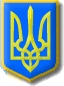 